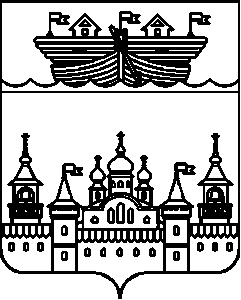 АДМИНИСТРАЦИЯ ЕГОРОВСКОГО СЕЛЬСОВЕТАВОСКРЕСЕНСКОГО МУНИЦИПАЛЬНОГО РАЙОНАНИЖЕГОРОДСКОЙ ОБЛАСТИПОСТАНОВЛЕНИЕ09 сентября 2019 года 	№ 40Об утверждении технологической схемы административного регламента администрации Егоровского сельсовета Воскресенского муниципального района Нижегородской области по оказанию муниципальной услуги «Выдача разрешений на вырубку деревьев и кустарников на территории Егоровского сельсовета Воскресенского муниципального района Нижегородской области»В соответствии Федеральным законом от 27 июля 2010 года №210-ФЗ «Об организации предоставления государственных и муниципальных услуг», в целях приведения в соответствие с действующим законодательством, администрация Егоровского сельсовета Воскресенского муниципального района Нижегородской области постановляет:1.Утвердить технологическую схему административного регламента администрации Егоровского сельсовета Воскресенского муниципального района Нижегородской области по оказанию муниципальной услуги «Выдача разрешений на вырубку деревьев и кустарников на территории Егоровского сельсовета Воскресенского муниципального района Нижегородской области».2.Разместить настоящее постановление на официальном сайте администрации Воскресенского муниципального района.3.Контроль за выполнением настоящего постановления оставляю за собой.Глава администрации 	Ю.А.ЧерняевУтверждено Постановлением администрацииЕгоровского сельсоветаВоскресенского муниципального районаНижегородской областиот 09 сентября 2019 года  № 40 Раздел 1. "Общие сведения о государственной услуге"Раздел 1. "Общие сведения о государственной услуге"Раздел 1. "Общие сведения о государственной услуге"№ПараметрЗначение параметра/состояние1231.Наименование органа, предоставляющего услугуАдминистрация Егоровского сельсовета Воскресенского муниципального района Нижегородской области2.Номер услуги в федеральном реестре 52224000100006288433.Полное наименование услугиВыдача разрешений на вырубку деревьев и кустарников на территории Егоровского сельсовета  Воскресенского муниципального района Нижегородской области4.Краткое наименование услугинет5.Административный регламент предоставления государственной услуги Постановление администрации Егоровского сельсовета Воскресенского муниципального района Нижегородской области № 13 от 01.03.2013 г. Об утверждении административного регламента администрации Егоровского сельсовета по предоставлению муниципальной услуги « Выдача разрешений на вырубку деревьев и кустарников на территории Егоровского сельсовета Воскресенского муниципального района Нижегородской области» (в редакции Постановления № 53 от 06.09.2013 г., № 28 от 11.04.2016 г., № 7 от 28.02.2017 г, № 81 от 17.11.2017.)6. Перечень "подуслуг"1.Выдача разрешений на вырубку деревьев и кустарников на территории Егоровского сельсовета  Воскресенского муниципального района Нижегородской области 2. Продление Разрешения  на вырубку деревьев и кустарников на территории Егоровского сельсовета  Воскресенского муниципального района Нижегородской области7.Способы оценки качества предоставления государственной услугинетРаздел 2. "Общие сведения о подуслугах"Раздел 2. "Общие сведения о подуслугах"Раздел 2. "Общие сведения о подуслугах"Раздел 2. "Общие сведения о подуслугах"Раздел 2. "Общие сведения о подуслугах"Раздел 2. "Общие сведения о подуслугах"Раздел 2. "Общие сведения о подуслугах"Раздел 2. "Общие сведения о подуслугах"Раздел 2. "Общие сведения о подуслугах"Раздел 2. "Общие сведения о подуслугах"Раздел 2. "Общие сведения о подуслугах"Раздел 2. "Общие сведения о подуслугах"Раздел 2. "Общие сведения о подуслугах"Раздел 2. "Общие сведения о подуслугах"Раздел 2. "Общие сведения о подуслугах"Раздел 2. "Общие сведения о подуслугах"Раздел 2. "Общие сведения о подуслугах"Раздел 2. "Общие сведения о подуслугах"Раздел 2. "Общие сведения о подуслугах"Раздел 2. "Общие сведения о подуслугах"Раздел 2. "Общие сведения о подуслугах"Раздел 2. "Общие сведения о подуслугах"Раздел 2. "Общие сведения о подуслугах"Раздел 2. "Общие сведения о подуслугах"Раздел 2. "Общие сведения о подуслугах"Раздел 2. "Общие сведения о подуслугах"Раздел 2. "Общие сведения о подуслугах"Раздел 2. "Общие сведения о подуслугах"Раздел 2. "Общие сведения о подуслугах"Раздел 2. "Общие сведения о подуслугах"Раздел 2. "Общие сведения о подуслугах"Раздел 2. "Общие сведения о подуслугах"Раздел 2. "Общие сведения о подуслугах"Раздел 2. "Общие сведения о подуслугах"Раздел 2. "Общие сведения о подуслугах"Раздел 2. "Общие сведения о подуслугах"Раздел 2. "Общие сведения о подуслугах"№Наименование "подуслуги"Наименование "подуслуги"Наименование "подуслуги"Наименование "подуслуги"Срок предоставления в зависимости от условийСрок предоставления в зависимости от условийСрок предоставления в зависимости от условийСрок предоставления в зависимости от условийСрок предоставления в зависимости от условийОснования отказа в приеме документовОснования отказа в приеме документовОснования для отказа в предоставлении "подуслуги"Основания для отказа в предоставлении "подуслуги"Основания для отказа в предоставлении "подуслуги"Основания для отказа в предоставлении "подуслуги"Основания приостановления предоставления "подуслуги"Основания приостановления предоставления "подуслуги"Основания приостановления предоставления "подуслуги"Срок приостановления подуслугиСрок приостановления подуслугиПлата за предоставление "подуслуги"Плата за предоставление "подуслуги"Плата за предоставление "подуслуги"Плата за предоставление "подуслуги"Плата за предоставление "подуслуги"Плата за предоставление "подуслуги"Плата за предоставление "подуслуги"Плата за предоставление "подуслуги"Способ обращения за получением "подуслуги"Способ обращения за получением "подуслуги"Способ обращения за получением "подуслуги"Способ обращения за получением "подуслуги"Способ обращения за получением "подуслуги"Способ получения результата "подуслуги"Способ получения результата "подуслуги"Способ получения результата "подуслуги"№Наименование "подуслуги"Наименование "подуслуги"Наименование "подуслуги"Наименование "подуслуги"При подаче заявления по месту жительства (месту нахождения юр.лица)При подаче заявления по месту жительства (месту нахождения юр.лица)При подаче заявления по месту жительства (месту нахождения юр.лица)При подаче заявления не по месту жительства (по месту обращения)При подаче заявления не по месту жительства (по месту обращения)Основания отказа в приеме документовОснования отказа в приеме документовОснования для отказа в предоставлении "подуслуги"Основания для отказа в предоставлении "подуслуги"Основания для отказа в предоставлении "подуслуги"Основания для отказа в предоставлении "подуслуги"Основания приостановления предоставления "подуслуги"Основания приостановления предоставления "подуслуги"Основания приостановления предоставления "подуслуги"Срок приостановления подуслугиСрок приостановления подуслугиНаличие платы (государственной пошлины"Реквизиты нормативного правового акта, являющегося основанием для взимания платы (государственной пошлины)Реквизиты нормативного правового акта, являющегося основанием для взимания платы (государственной пошлины)Реквизиты нормативного правового акта, являющегося основанием для взимания платы (государственной пошлины)Реквизиты нормативного правового акта, являющегося основанием для взимания платы (государственной пошлины)КБК для взимания платы (государственной пошлины), в том числе для МФЦКБК для взимания платы (государственной пошлины), в том числе для МФЦКБК для взимания платы (государственной пошлины), в том числе для МФЦСпособ обращения за получением "подуслуги"Способ обращения за получением "подуслуги"Способ обращения за получением "подуслуги"Способ обращения за получением "подуслуги"Способ обращения за получением "подуслуги"Способ получения результата "подуслуги"Способ получения результата "подуслуги"Способ получения результата "подуслуги"12222333445566667778891010101011111112121212121313131Выдача разрешений на вырубку деревьев и кустарников на территории Егоровского сельсовета  Воскресенского муниципального района Нижегородской областиВыдача разрешений на вырубку деревьев и кустарников на территории Егоровского сельсовета  Воскресенского муниципального района Нижегородской областиВыдача разрешений на вырубку деревьев и кустарников на территории Егоровского сельсовета  Воскресенского муниципального района Нижегородской областиВыдача разрешений на вырубку деревьев и кустарников на территории Егоровского сельсовета  Воскресенского муниципального района Нижегородской области 20 дней со дня предоставления заявления со всеми прилагающими документами от Заявителей 20 дней со дня предоставления заявления со всеми прилагающими документами от Заявителей 20 дней со дня предоставления заявления со всеми прилагающими документами от Заявителей 20 дней со дня предоставления заявления со всеми прилагающими документами от Заявителей 20 дней со дня предоставления заявления со всеми прилагающими документами от Заявителейв заявлении не указаны полное название организации-заявителя либо фамилия, имя и отчество гражданина, направившего обращение, и почтовый адрес, по которому должен быть направлен ответ, текст заявления не поддается прочтению, заявление и документы подаются ненадлежащим заявителем,  представлены не все документы, или их оформление не соответствует предъявляемым требованиямв заявлении не указаны полное название организации-заявителя либо фамилия, имя и отчество гражданина, направившего обращение, и почтовый адрес, по которому должен быть направлен ответ, текст заявления не поддается прочтению, заявление и документы подаются ненадлежащим заявителем,  представлены не все документы, или их оформление не соответствует предъявляемым требованияма) наличие в документах и материалах, представленных заявителем, недостоверной или искаженной информации; б) отказ от возмещения ущерба, причиненного вырубкой зеленых насаждений; в) предоставление заявки, не установленной формы; г) при истекших сроках согласований.а) наличие в документах и материалах, представленных заявителем, недостоверной или искаженной информации; б) отказ от возмещения ущерба, причиненного вырубкой зеленых насаждений; в) предоставление заявки, не установленной формы; г) при истекших сроках согласований.а) наличие в документах и материалах, представленных заявителем, недостоверной или искаженной информации; б) отказ от возмещения ущерба, причиненного вырубкой зеленых насаждений; в) предоставление заявки, не установленной формы; г) при истекших сроках согласований.а) наличие в документах и материалах, представленных заявителем, недостоверной или искаженной информации; б) отказ от возмещения ущерба, причиненного вырубкой зеленых насаждений; в) предоставление заявки, не установленной формы; г) при истекших сроках согласований.нетнетнетнетнетнет_______1.в администрацию Егоровского сельсовета устно или письменно лично или представителем заявителя  2.По почте; 3.через единый интернет-портал государственных и муниципальных услуг (функций) в электронной форме; 4.единый интернет-портал государственных и муниципальных услуг (функций) Нижегородской области в электронной форме1.в администрацию Егоровского сельсовета устно или письменно лично или представителем заявителя  2.По почте; 3.через единый интернет-портал государственных и муниципальных услуг (функций) в электронной форме; 4.единый интернет-портал государственных и муниципальных услуг (функций) Нижегородской области в электронной форме1.в администрацию Егоровского сельсовета устно или письменно лично или представителем заявителя  2.По почте; 3.через единый интернет-портал государственных и муниципальных услуг (функций) в электронной форме; 4.единый интернет-портал государственных и муниципальных услуг (функций) Нижегородской области в электронной форме1.в администрацию Егоровского сельсовета устно или письменно лично или представителем заявителя  2.По почте; 3.через единый интернет-портал государственных и муниципальных услуг (функций) в электронной форме; 4.единый интернет-портал государственных и муниципальных услуг (функций) Нижегородской области в электронной форме1.в администрацию Егоровского сельсовета устно или письменно лично или представителем заявителя  2.По почте; 3.через единый интернет-портал государственных и муниципальных услуг (функций) в электронной форме; 4.единый интернет-портал государственных и муниципальных услуг (функций) Нижегородской области в электронной форме1.В администрации Егоровского сельсовета на бумажном носителе лично или через законного представителя 2.По почте заказным письмом с уведомлением о вручении на бумажном носителе1.В администрации Егоровского сельсовета на бумажном носителе лично или через законного представителя 2.По почте заказным письмом с уведомлением о вручении на бумажном носителе1.В администрации Егоровского сельсовета на бумажном носителе лично или через законного представителя 2.По почте заказным письмом с уведомлением о вручении на бумажном носителе2Продление Разрешения  на вырубку деревьев и кустарников на территории Егоровского сельсовета  Воскресенского муниципального района Нижегородской областиПродление Разрешения  на вырубку деревьев и кустарников на территории Егоровского сельсовета  Воскресенского муниципального района Нижегородской областиПродление Разрешения  на вырубку деревьев и кустарников на территории Егоровского сельсовета  Воскресенского муниципального района Нижегородской областиПродление Разрешения  на вырубку деревьев и кустарников на территории Егоровского сельсовета  Воскресенского муниципального района Нижегородской областисемь рабочих дней с момента обращения Заявителя и предоставления документов семь рабочих дней с момента обращения Заявителя и предоставления документов семь рабочих дней с момента обращения Заявителя и предоставления документов семь рабочих дней с момента обращения Заявителя и предоставления документов семь рабочих дней с момента обращения Заявителя и предоставления документов в заявлении не указаны полное название организации-заявителя либо фамилия, имя и отчество гражданина, направившего обращение, и почтовый адрес, по которому должен быть направлен ответ, текст заявления не поддается прочтению, заявление и документы подаются ненадлежащим заявителем,  представлены не все документы, или их оформление не соответствует предъявляемым требованиямв заявлении не указаны полное название организации-заявителя либо фамилия, имя и отчество гражданина, направившего обращение, и почтовый адрес, по которому должен быть направлен ответ, текст заявления не поддается прочтению, заявление и документы подаются ненадлежащим заявителем,  представлены не все документы, или их оформление не соответствует предъявляемым требованияма) наличие в документах и материалах, представленных заявителем, недостоверной или искаженной информации; б) отказ от возмещения ущерба, причиненного вырубкой зеленых насаждений; в) предоставление заявки не установленной формы; г) при истекших сроках согласований.а) наличие в документах и материалах, представленных заявителем, недостоверной или искаженной информации; б) отказ от возмещения ущерба, причиненного вырубкой зеленых насаждений; в) предоставление заявки не установленной формы; г) при истекших сроках согласований.а) наличие в документах и материалах, представленных заявителем, недостоверной или искаженной информации; б) отказ от возмещения ущерба, причиненного вырубкой зеленых насаждений; в) предоставление заявки не установленной формы; г) при истекших сроках согласований.а) наличие в документах и материалах, представленных заявителем, недостоверной или искаженной информации; б) отказ от возмещения ущерба, причиненного вырубкой зеленых насаждений; в) предоставление заявки не установленной формы; г) при истекших сроках согласований.нетнетнетнетнетнет_______1.в администрацию Егоровского сельсовета устно или письменно лично или представителем заявителя  2.По почте; 3.через единый интернет-портал государственных и муниципальных услуг (функций) в электронной форме; 4.единый интернет-портал государственных и муниципальных услуг (функций) Нижегородской области в электронной форме1.в администрацию Егоровского сельсовета устно или письменно лично или представителем заявителя  2.По почте; 3.через единый интернет-портал государственных и муниципальных услуг (функций) в электронной форме; 4.единый интернет-портал государственных и муниципальных услуг (функций) Нижегородской области в электронной форме1.в администрацию Егоровского сельсовета устно или письменно лично или представителем заявителя  2.По почте; 3.через единый интернет-портал государственных и муниципальных услуг (функций) в электронной форме; 4.единый интернет-портал государственных и муниципальных услуг (функций) Нижегородской области в электронной форме1.в администрацию Егоровского сельсовета устно или письменно лично или представителем заявителя  2.По почте; 3.через единый интернет-портал государственных и муниципальных услуг (функций) в электронной форме; 4.единый интернет-портал государственных и муниципальных услуг (функций) Нижегородской области в электронной форме1.в администрацию Егоровского сельсовета устно или письменно лично или представителем заявителя  2.По почте; 3.через единый интернет-портал государственных и муниципальных услуг (функций) в электронной форме; 4.единый интернет-портал государственных и муниципальных услуг (функций) Нижегородской области в электронной форме1.В администрации Егоровского сельсовета на бумажном носителе лично или через законного представителя 2.По почте заказным письмом с уведомлением о вручении на бумажном носителе1.В администрации Егоровского сельсовета на бумажном носителе лично или через законного представителя 2.По почте заказным письмом с уведомлением о вручении на бумажном носителе1.В администрации Егоровского сельсовета на бумажном носителе лично или через законного представителя 2.По почте заказным письмом с уведомлением о вручении на бумажном носителеРаздел 3. "Сведения о заявителях "подуслуги"Раздел 3. "Сведения о заявителях "подуслуги"Раздел 3. "Сведения о заявителях "подуслуги"Раздел 3. "Сведения о заявителях "подуслуги"Раздел 3. "Сведения о заявителях "подуслуги"Раздел 3. "Сведения о заявителях "подуслуги"Раздел 3. "Сведения о заявителях "подуслуги"Раздел 3. "Сведения о заявителях "подуслуги"Раздел 3. "Сведения о заявителях "подуслуги"Раздел 3. "Сведения о заявителях "подуслуги"Раздел 3. "Сведения о заявителях "подуслуги"Раздел 3. "Сведения о заявителях "подуслуги"Раздел 3. "Сведения о заявителях "подуслуги"Раздел 3. "Сведения о заявителях "подуслуги"Раздел 3. "Сведения о заявителях "подуслуги"Раздел 3. "Сведения о заявителях "подуслуги"Раздел 3. "Сведения о заявителях "подуслуги"Раздел 3. "Сведения о заявителях "подуслуги"Раздел 3. "Сведения о заявителях "подуслуги"Раздел 3. "Сведения о заявителях "подуслуги"Раздел 3. "Сведения о заявителях "подуслуги"Раздел 3. "Сведения о заявителях "подуслуги"Раздел 3. "Сведения о заявителях "подуслуги"Раздел 3. "Сведения о заявителях "подуслуги"Раздел 3. "Сведения о заявителях "подуслуги"Раздел 3. "Сведения о заявителях "подуслуги"Раздел 3. "Сведения о заявителях "подуслуги"Раздел 3. "Сведения о заявителях "подуслуги"Раздел 3. "Сведения о заявителях "подуслуги"Раздел 3. "Сведения о заявителях "подуслуги"Раздел 3. "Сведения о заявителях "подуслуги"Раздел 3. "Сведения о заявителях "подуслуги"Раздел 3. "Сведения о заявителях "подуслуги"Раздел 3. "Сведения о заявителях "подуслуги"Раздел 3. "Сведения о заявителях "подуслуги"Раздел 3. "Сведения о заявителях "подуслуги"Раздел 3. "Сведения о заявителях "подуслуги"№ п/пКатегории лиц, имеющих право на получение "подуслуги"Категории лиц, имеющих право на получение "подуслуги"Категории лиц, имеющих право на получение "подуслуги"Документ, подтверждающий правомочие заявителя соответствующей категории на получение "подуслуги"Документ, подтверждающий правомочие заявителя соответствующей категории на получение "подуслуги"Документ, подтверждающий правомочие заявителя соответствующей категории на получение "подуслуги"Документ, подтверждающий правомочие заявителя соответствующей категории на получение "подуслуги"Документ, подтверждающий правомочие заявителя соответствующей категории на получение "подуслуги"Установленные требования к документу, подтверждающему правомочие заявителя соответствующей категории на получение "подуслуги"Установленные требования к документу, подтверждающему правомочие заявителя соответствующей категории на получение "подуслуги"Установленные требования к документу, подтверждающему правомочие заявителя соответствующей категории на получение "подуслуги"Установленные требования к документу, подтверждающему правомочие заявителя соответствующей категории на получение "подуслуги"Установленные требования к документу, подтверждающему правомочие заявителя соответствующей категории на получение "подуслуги"Наличие возможности подачи заявления на предоставление "подуслуги" представителями заявителяНаличие возможности подачи заявления на предоставление "подуслуги" представителями заявителяНаличие возможности подачи заявления на предоставление "подуслуги" представителями заявителяНаличие возможности подачи заявления на предоставление "подуслуги" представителями заявителяИсчерпывающий перечень лиц,  имеющих право на подачу заявления от имени заявителяИсчерпывающий перечень лиц,  имеющих право на подачу заявления от имени заявителяИсчерпывающий перечень лиц,  имеющих право на подачу заявления от имени заявителяИсчерпывающий перечень лиц,  имеющих право на подачу заявления от имени заявителяИсчерпывающий перечень лиц,  имеющих право на подачу заявления от имени заявителяИсчерпывающий перечень лиц,  имеющих право на подачу заявления от имени заявителяНаименование документа, подтверждающего право подачи заявления от имени заявителяНаименование документа, подтверждающего право подачи заявления от имени заявителяНаименование документа, подтверждающего право подачи заявления от имени заявителяНаименование документа, подтверждающего право подачи заявления от имени заявителяУстановленные требования к документу, подтверждающему право подачи заявления от имени заявителяУстановленные требования к документу, подтверждающему право подачи заявления от имени заявителяУстановленные требования к документу, подтверждающему право подачи заявления от имени заявителяУстановленные требования к документу, подтверждающему право подачи заявления от имени заявителяУстановленные требования к документу, подтверждающему право подачи заявления от имени заявителяУстановленные требования к документу, подтверждающему право подачи заявления от имени заявителяУстановленные требования к документу, подтверждающему право подачи заявления от имени заявителяУстановленные требования к документу, подтверждающему право подачи заявления от имени заявителяУстановленные требования к документу, подтверждающему право подачи заявления от имени заявителя1222333334444455556666667777888888888 Выдача разрешений на вырубку деревьев и кустарников на территории Егоровского сельсовета  Воскресенского муниципального района Нижегородской области    Выдача разрешений на вырубку деревьев и кустарников на территории Егоровского сельсовета  Воскресенского муниципального района Нижегородской области    Выдача разрешений на вырубку деревьев и кустарников на территории Егоровского сельсовета  Воскресенского муниципального района Нижегородской области    Выдача разрешений на вырубку деревьев и кустарников на территории Егоровского сельсовета  Воскресенского муниципального района Нижегородской области    Выдача разрешений на вырубку деревьев и кустарников на территории Егоровского сельсовета  Воскресенского муниципального района Нижегородской области    Выдача разрешений на вырубку деревьев и кустарников на территории Егоровского сельсовета  Воскресенского муниципального района Нижегородской области    Выдача разрешений на вырубку деревьев и кустарников на территории Егоровского сельсовета  Воскресенского муниципального района Нижегородской области    Выдача разрешений на вырубку деревьев и кустарников на территории Егоровского сельсовета  Воскресенского муниципального района Нижегородской области    Выдача разрешений на вырубку деревьев и кустарников на территории Егоровского сельсовета  Воскресенского муниципального района Нижегородской области    Выдача разрешений на вырубку деревьев и кустарников на территории Егоровского сельсовета  Воскресенского муниципального района Нижегородской области    Выдача разрешений на вырубку деревьев и кустарников на территории Егоровского сельсовета  Воскресенского муниципального района Нижегородской области    Выдача разрешений на вырубку деревьев и кустарников на территории Егоровского сельсовета  Воскресенского муниципального района Нижегородской области    Выдача разрешений на вырубку деревьев и кустарников на территории Егоровского сельсовета  Воскресенского муниципального района Нижегородской области    Выдача разрешений на вырубку деревьев и кустарников на территории Егоровского сельсовета  Воскресенского муниципального района Нижегородской области    Выдача разрешений на вырубку деревьев и кустарников на территории Егоровского сельсовета  Воскресенского муниципального района Нижегородской области    Выдача разрешений на вырубку деревьев и кустарников на территории Егоровского сельсовета  Воскресенского муниципального района Нижегородской области    Выдача разрешений на вырубку деревьев и кустарников на территории Егоровского сельсовета  Воскресенского муниципального района Нижегородской области    Выдача разрешений на вырубку деревьев и кустарников на территории Егоровского сельсовета  Воскресенского муниципального района Нижегородской области    Выдача разрешений на вырубку деревьев и кустарников на территории Егоровского сельсовета  Воскресенского муниципального района Нижегородской области    Выдача разрешений на вырубку деревьев и кустарников на территории Егоровского сельсовета  Воскресенского муниципального района Нижегородской области    Выдача разрешений на вырубку деревьев и кустарников на территории Егоровского сельсовета  Воскресенского муниципального района Нижегородской области    Выдача разрешений на вырубку деревьев и кустарников на территории Егоровского сельсовета  Воскресенского муниципального района Нижегородской области    Выдача разрешений на вырубку деревьев и кустарников на территории Егоровского сельсовета  Воскресенского муниципального района Нижегородской области    Выдача разрешений на вырубку деревьев и кустарников на территории Егоровского сельсовета  Воскресенского муниципального района Нижегородской области    Выдача разрешений на вырубку деревьев и кустарников на территории Егоровского сельсовета  Воскресенского муниципального района Нижегородской области    Выдача разрешений на вырубку деревьев и кустарников на территории Егоровского сельсовета  Воскресенского муниципального района Нижегородской области    Выдача разрешений на вырубку деревьев и кустарников на территории Егоровского сельсовета  Воскресенского муниципального района Нижегородской области    Выдача разрешений на вырубку деревьев и кустарников на территории Егоровского сельсовета  Воскресенского муниципального района Нижегородской области    Выдача разрешений на вырубку деревьев и кустарников на территории Егоровского сельсовета  Воскресенского муниципального района Нижегородской области    Выдача разрешений на вырубку деревьев и кустарников на территории Егоровского сельсовета  Воскресенского муниципального района Нижегородской области    Выдача разрешений на вырубку деревьев и кустарников на территории Егоровского сельсовета  Воскресенского муниципального района Нижегородской области    Выдача разрешений на вырубку деревьев и кустарников на территории Егоровского сельсовета  Воскресенского муниципального района Нижегородской области    Выдача разрешений на вырубку деревьев и кустарников на территории Егоровского сельсовета  Воскресенского муниципального района Нижегородской области    Выдача разрешений на вырубку деревьев и кустарников на территории Егоровского сельсовета  Воскресенского муниципального района Нижегородской области    Выдача разрешений на вырубку деревьев и кустарников на территории Егоровского сельсовета  Воскресенского муниципального района Нижегородской области    Выдача разрешений на вырубку деревьев и кустарников на территории Егоровского сельсовета  Воскресенского муниципального района Нижегородской области    Выдача разрешений на вырубку деревьев и кустарников на территории Егоровского сельсовета  Воскресенского муниципального района Нижегородской области    физическое лицо и индивидуальные предприниматели физическое лицо и индивидуальные предприниматели физическое лицо и индивидуальные предпринимателидля гражданина РФ: 1.паспорт гражданина РФдля гражданина РФ: 1.паспорт гражданина РФдля гражданина РФ: 1.паспорт гражданина РФдля гражданина РФ: 1.паспорт гражданина РФдля гражданина РФ: 1.паспорт гражданина РФпаспорт должен быть действительным на момент обращения за предоставлением услуги  с соблюдением сроков его действия. Срок действия паспорта гражданина РФ: от 14 лет - до достижения 20-летнего возраста; от 20 лет - до достижения 45-летнего возраста; от 45 лет - бессрочно. По достижении гражданином  20-летнего и 45-летнего возраста паспорт подлежит замене. В паспорт вносятся следующие сведения о личности гражданина: фамилия, имя, отчество, пол, дата рождения и место рождения. В паспорте производятся отметки: о регистрации гражданина по месту жительства и снятии его с регистрационного учета - соответствующими органами регистрационного учетапаспорт должен быть действительным на момент обращения за предоставлением услуги  с соблюдением сроков его действия. Срок действия паспорта гражданина РФ: от 14 лет - до достижения 20-летнего возраста; от 20 лет - до достижения 45-летнего возраста; от 45 лет - бессрочно. По достижении гражданином  20-летнего и 45-летнего возраста паспорт подлежит замене. В паспорт вносятся следующие сведения о личности гражданина: фамилия, имя, отчество, пол, дата рождения и место рождения. В паспорте производятся отметки: о регистрации гражданина по месту жительства и снятии его с регистрационного учета - соответствующими органами регистрационного учетапаспорт должен быть действительным на момент обращения за предоставлением услуги  с соблюдением сроков его действия. Срок действия паспорта гражданина РФ: от 14 лет - до достижения 20-летнего возраста; от 20 лет - до достижения 45-летнего возраста; от 45 лет - бессрочно. По достижении гражданином  20-летнего и 45-летнего возраста паспорт подлежит замене. В паспорт вносятся следующие сведения о личности гражданина: фамилия, имя, отчество, пол, дата рождения и место рождения. В паспорте производятся отметки: о регистрации гражданина по месту жительства и снятии его с регистрационного учета - соответствующими органами регистрационного учетапаспорт должен быть действительным на момент обращения за предоставлением услуги  с соблюдением сроков его действия. Срок действия паспорта гражданина РФ: от 14 лет - до достижения 20-летнего возраста; от 20 лет - до достижения 45-летнего возраста; от 45 лет - бессрочно. По достижении гражданином  20-летнего и 45-летнего возраста паспорт подлежит замене. В паспорт вносятся следующие сведения о личности гражданина: фамилия, имя, отчество, пол, дата рождения и место рождения. В паспорте производятся отметки: о регистрации гражданина по месту жительства и снятии его с регистрационного учета - соответствующими органами регистрационного учетапаспорт должен быть действительным на момент обращения за предоставлением услуги  с соблюдением сроков его действия. Срок действия паспорта гражданина РФ: от 14 лет - до достижения 20-летнего возраста; от 20 лет - до достижения 45-летнего возраста; от 45 лет - бессрочно. По достижении гражданином  20-летнего и 45-летнего возраста паспорт подлежит замене. В паспорт вносятся следующие сведения о личности гражданина: фамилия, имя, отчество, пол, дата рождения и место рождения. В паспорте производятся отметки: о регистрации гражданина по месту жительства и снятии его с регистрационного учета - соответствующими органами регистрационного учетаимеетсяимеетсяимеетсяимеетсяФизические лица, имеющие доверенность на право обращения за предоставлением муниципальной услугиФизические лица, имеющие доверенность на право обращения за предоставлением муниципальной услугиФизические лица, имеющие доверенность на право обращения за предоставлением муниципальной услугиФизические лица, имеющие доверенность на право обращения за предоставлением муниципальной услугиФизические лица, имеющие доверенность на право обращения за предоставлением муниципальной услугиФизические лица, имеющие доверенность на право обращения за предоставлением муниципальной услугиФизические лица, имеющие доверенность на право обращения за предоставлением муниципальной услугидоверенностьдоверенностьдоверенностьсоставляется в простой письменной форме. В доверенности должно быть указано  место ее составления, дата составления, информация о доверителе (ФИО, дата рождения, место рождения, паспортные данные, адрес прописки), доверяемом (ФИО, дата рождения, место рождения, паспортные данные, адрес прописки), перечень полномочий, подпись доверителя.  Также в доверенности может быть указан срок  действия доверенности.  Максимальный срок действия доверенности может быть указан до 3 лет. Если срок действия доверенности не указан, то доверенность действительна в течение 1 года с момента ее составления.  Доверенность может быть нотариально удостоверена по желанию заявителясоставляется в простой письменной форме. В доверенности должно быть указано  место ее составления, дата составления, информация о доверителе (ФИО, дата рождения, место рождения, паспортные данные, адрес прописки), доверяемом (ФИО, дата рождения, место рождения, паспортные данные, адрес прописки), перечень полномочий, подпись доверителя.  Также в доверенности может быть указан срок  действия доверенности.  Максимальный срок действия доверенности может быть указан до 3 лет. Если срок действия доверенности не указан, то доверенность действительна в течение 1 года с момента ее составления.  Доверенность может быть нотариально удостоверена по желанию заявителясоставляется в простой письменной форме. В доверенности должно быть указано  место ее составления, дата составления, информация о доверителе (ФИО, дата рождения, место рождения, паспортные данные, адрес прописки), доверяемом (ФИО, дата рождения, место рождения, паспортные данные, адрес прописки), перечень полномочий, подпись доверителя.  Также в доверенности может быть указан срок  действия доверенности.  Максимальный срок действия доверенности может быть указан до 3 лет. Если срок действия доверенности не указан, то доверенность действительна в течение 1 года с момента ее составления.  Доверенность может быть нотариально удостоверена по желанию заявителясоставляется в простой письменной форме. В доверенности должно быть указано  место ее составления, дата составления, информация о доверителе (ФИО, дата рождения, место рождения, паспортные данные, адрес прописки), доверяемом (ФИО, дата рождения, место рождения, паспортные данные, адрес прописки), перечень полномочий, подпись доверителя.  Также в доверенности может быть указан срок  действия доверенности.  Максимальный срок действия доверенности может быть указан до 3 лет. Если срок действия доверенности не указан, то доверенность действительна в течение 1 года с момента ее составления.  Доверенность может быть нотариально удостоверена по желанию заявителясоставляется в простой письменной форме. В доверенности должно быть указано  место ее составления, дата составления, информация о доверителе (ФИО, дата рождения, место рождения, паспортные данные, адрес прописки), доверяемом (ФИО, дата рождения, место рождения, паспортные данные, адрес прописки), перечень полномочий, подпись доверителя.  Также в доверенности может быть указан срок  действия доверенности.  Максимальный срок действия доверенности может быть указан до 3 лет. Если срок действия доверенности не указан, то доверенность действительна в течение 1 года с момента ее составления.  Доверенность может быть нотариально удостоверена по желанию заявителясоставляется в простой письменной форме. В доверенности должно быть указано  место ее составления, дата составления, информация о доверителе (ФИО, дата рождения, место рождения, паспортные данные, адрес прописки), доверяемом (ФИО, дата рождения, место рождения, паспортные данные, адрес прописки), перечень полномочий, подпись доверителя.  Также в доверенности может быть указан срок  действия доверенности.  Максимальный срок действия доверенности может быть указан до 3 лет. Если срок действия доверенности не указан, то доверенность действительна в течение 1 года с момента ее составления.  Доверенность может быть нотариально удостоверена по желанию заявителясоставляется в простой письменной форме. В доверенности должно быть указано  место ее составления, дата составления, информация о доверителе (ФИО, дата рождения, место рождения, паспортные данные, адрес прописки), доверяемом (ФИО, дата рождения, место рождения, паспортные данные, адрес прописки), перечень полномочий, подпись доверителя.  Также в доверенности может быть указан срок  действия доверенности.  Максимальный срок действия доверенности может быть указан до 3 лет. Если срок действия доверенности не указан, то доверенность действительна в течение 1 года с момента ее составления.  Доверенность может быть нотариально удостоверена по желанию заявителя физическое лицо и индивидуальные предприниматели физическое лицо и индивидуальные предприниматели физическое лицо и индивидуальные предприниматели2.временное удостоверение личности по форме 2П2.временное удостоверение личности по форме 2П2.временное удостоверение личности по форме 2П2.временное удостоверение личности по форме 2П2.временное удостоверение личности по форме 2Пявляется документом ограниченного срока действия. Размер 176 x 125 мм, изготовляется на перфокарточной бумаге.  Заносятся следующие сведения: фамилия, имя, отчество, дата рождения, место рождения, адрес места жительства (пребывания),  каким органом выдано и в связи с чем. Также ставится отметка о сроке действия либо продления.  Кроме того, ставиться подпись  гражданина, подпись должностного лица и печать органа. также вклеивается фотография гражданина.является документом ограниченного срока действия. Размер 176 x 125 мм, изготовляется на перфокарточной бумаге.  Заносятся следующие сведения: фамилия, имя, отчество, дата рождения, место рождения, адрес места жительства (пребывания),  каким органом выдано и в связи с чем. Также ставится отметка о сроке действия либо продления.  Кроме того, ставиться подпись  гражданина, подпись должностного лица и печать органа. также вклеивается фотография гражданина.является документом ограниченного срока действия. Размер 176 x 125 мм, изготовляется на перфокарточной бумаге.  Заносятся следующие сведения: фамилия, имя, отчество, дата рождения, место рождения, адрес места жительства (пребывания),  каким органом выдано и в связи с чем. Также ставится отметка о сроке действия либо продления.  Кроме того, ставиться подпись  гражданина, подпись должностного лица и печать органа. также вклеивается фотография гражданина.является документом ограниченного срока действия. Размер 176 x 125 мм, изготовляется на перфокарточной бумаге.  Заносятся следующие сведения: фамилия, имя, отчество, дата рождения, место рождения, адрес места жительства (пребывания),  каким органом выдано и в связи с чем. Также ставится отметка о сроке действия либо продления.  Кроме того, ставиться подпись  гражданина, подпись должностного лица и печать органа. также вклеивается фотография гражданина.является документом ограниченного срока действия. Размер 176 x 125 мм, изготовляется на перфокарточной бумаге.  Заносятся следующие сведения: фамилия, имя, отчество, дата рождения, место рождения, адрес места жительства (пребывания),  каким органом выдано и в связи с чем. Также ставится отметка о сроке действия либо продления.  Кроме того, ставиться подпись  гражданина, подпись должностного лица и печать органа. также вклеивается фотография гражданина.имеетсяимеетсяимеетсяимеетсяФизические лица, имеющие доверенность на право обращения за предоставлением муниципальной услугиФизические лица, имеющие доверенность на право обращения за предоставлением муниципальной услугиФизические лица, имеющие доверенность на право обращения за предоставлением муниципальной услугиФизические лица, имеющие доверенность на право обращения за предоставлением муниципальной услугиФизические лица, имеющие доверенность на право обращения за предоставлением муниципальной услугиФизические лица, имеющие доверенность на право обращения за предоставлением муниципальной услугиФизические лица, имеющие доверенность на право обращения за предоставлением муниципальной услугидоверенностьдоверенностьдоверенностьсоставляется в простой письменной форме. В доверенности должно быть указано  место ее составления, дата составления, информация о доверителе (ФИО, дата рождения, место рождения, паспортные данные, адрес прописки), доверяемом (ФИО, дата рождения, место рождения, паспортные данные, адрес прописки), перечень полномочий, подпись доверителя.  Также в доверенности может быть указан срок  действия доверенности.  Максимальный срок действия доверенности может быть указан до 3 лет. Если срок действия доверенности не указан, то доверенность действительна в течение 1 года с момента ее составления.  Доверенность может быть нотариально удостоверена по желанию заявителясоставляется в простой письменной форме. В доверенности должно быть указано  место ее составления, дата составления, информация о доверителе (ФИО, дата рождения, место рождения, паспортные данные, адрес прописки), доверяемом (ФИО, дата рождения, место рождения, паспортные данные, адрес прописки), перечень полномочий, подпись доверителя.  Также в доверенности может быть указан срок  действия доверенности.  Максимальный срок действия доверенности может быть указан до 3 лет. Если срок действия доверенности не указан, то доверенность действительна в течение 1 года с момента ее составления.  Доверенность может быть нотариально удостоверена по желанию заявителясоставляется в простой письменной форме. В доверенности должно быть указано  место ее составления, дата составления, информация о доверителе (ФИО, дата рождения, место рождения, паспортные данные, адрес прописки), доверяемом (ФИО, дата рождения, место рождения, паспортные данные, адрес прописки), перечень полномочий, подпись доверителя.  Также в доверенности может быть указан срок  действия доверенности.  Максимальный срок действия доверенности может быть указан до 3 лет. Если срок действия доверенности не указан, то доверенность действительна в течение 1 года с момента ее составления.  Доверенность может быть нотариально удостоверена по желанию заявителясоставляется в простой письменной форме. В доверенности должно быть указано  место ее составления, дата составления, информация о доверителе (ФИО, дата рождения, место рождения, паспортные данные, адрес прописки), доверяемом (ФИО, дата рождения, место рождения, паспортные данные, адрес прописки), перечень полномочий, подпись доверителя.  Также в доверенности может быть указан срок  действия доверенности.  Максимальный срок действия доверенности может быть указан до 3 лет. Если срок действия доверенности не указан, то доверенность действительна в течение 1 года с момента ее составления.  Доверенность может быть нотариально удостоверена по желанию заявителясоставляется в простой письменной форме. В доверенности должно быть указано  место ее составления, дата составления, информация о доверителе (ФИО, дата рождения, место рождения, паспортные данные, адрес прописки), доверяемом (ФИО, дата рождения, место рождения, паспортные данные, адрес прописки), перечень полномочий, подпись доверителя.  Также в доверенности может быть указан срок  действия доверенности.  Максимальный срок действия доверенности может быть указан до 3 лет. Если срок действия доверенности не указан, то доверенность действительна в течение 1 года с момента ее составления.  Доверенность может быть нотариально удостоверена по желанию заявителясоставляется в простой письменной форме. В доверенности должно быть указано  место ее составления, дата составления, информация о доверителе (ФИО, дата рождения, место рождения, паспортные данные, адрес прописки), доверяемом (ФИО, дата рождения, место рождения, паспортные данные, адрес прописки), перечень полномочий, подпись доверителя.  Также в доверенности может быть указан срок  действия доверенности.  Максимальный срок действия доверенности может быть указан до 3 лет. Если срок действия доверенности не указан, то доверенность действительна в течение 1 года с момента ее составления.  Доверенность может быть нотариально удостоверена по желанию заявителясоставляется в простой письменной форме. В доверенности должно быть указано  место ее составления, дата составления, информация о доверителе (ФИО, дата рождения, место рождения, паспортные данные, адрес прописки), доверяемом (ФИО, дата рождения, место рождения, паспортные данные, адрес прописки), перечень полномочий, подпись доверителя.  Также в доверенности может быть указан срок  действия доверенности.  Максимальный срок действия доверенности может быть указан до 3 лет. Если срок действия доверенности не указан, то доверенность действительна в течение 1 года с момента ее составления.  Доверенность может быть нотариально удостоверена по желанию заявителя физическое лицо и индивидуальные предприниматели физическое лицо и индивидуальные предприниматели физическое лицо и индивидуальные предприниматели3.паспорт СССР образца 1974 года3.паспорт СССР образца 1974 года3.паспорт СССР образца 1974 года3.паспорт СССР образца 1974 года3.паспорт СССР образца 1974 годаПо достижении гражданами  45-летнего возраста должна быть вклеена новая фотографическая карточка, соответствующая этому возрасту. В случае её отсутствия паспорт является недействительнымПо достижении гражданами  45-летнего возраста должна быть вклеена новая фотографическая карточка, соответствующая этому возрасту. В случае её отсутствия паспорт является недействительнымПо достижении гражданами  45-летнего возраста должна быть вклеена новая фотографическая карточка, соответствующая этому возрасту. В случае её отсутствия паспорт является недействительнымПо достижении гражданами  45-летнего возраста должна быть вклеена новая фотографическая карточка, соответствующая этому возрасту. В случае её отсутствия паспорт является недействительнымПо достижении гражданами  45-летнего возраста должна быть вклеена новая фотографическая карточка, соответствующая этому возрасту. В случае её отсутствия паспорт является недействительнымимеетсяимеетсяимеетсяимеетсяФизические лица, имеющие доверенность на право обращения за предоставлением муниципальной услугиФизические лица, имеющие доверенность на право обращения за предоставлением муниципальной услугиФизические лица, имеющие доверенность на право обращения за предоставлением муниципальной услугиФизические лица, имеющие доверенность на право обращения за предоставлением муниципальной услугиФизические лица, имеющие доверенность на право обращения за предоставлением муниципальной услугиФизические лица, имеющие доверенность на право обращения за предоставлением муниципальной услугиФизические лица, имеющие доверенность на право обращения за предоставлением муниципальной услугидоверенностьдоверенностьдоверенностьсоставляется в простой письменной форме. В доверенности должно быть указано  место ее составления, дата составления, информация о доверителе (ФИО, дата рождения, место рождения, паспортные данные, адрес прописки), доверяемом (ФИО, дата рождения, место рождения, паспортные данные, адрес прописки), перечень полномочий, подпись доверителя.  Также в доверенности может быть указан срок  действия доверенности.  Максимальный срок действия доверенности может быть указан до 3 лет. Если срок действия доверенности не указан, то доверенность действительна в течение 1 года с момента ее составления.  Доверенность может быть нотариально удостоверена по желанию заявителясоставляется в простой письменной форме. В доверенности должно быть указано  место ее составления, дата составления, информация о доверителе (ФИО, дата рождения, место рождения, паспортные данные, адрес прописки), доверяемом (ФИО, дата рождения, место рождения, паспортные данные, адрес прописки), перечень полномочий, подпись доверителя.  Также в доверенности может быть указан срок  действия доверенности.  Максимальный срок действия доверенности может быть указан до 3 лет. Если срок действия доверенности не указан, то доверенность действительна в течение 1 года с момента ее составления.  Доверенность может быть нотариально удостоверена по желанию заявителясоставляется в простой письменной форме. В доверенности должно быть указано  место ее составления, дата составления, информация о доверителе (ФИО, дата рождения, место рождения, паспортные данные, адрес прописки), доверяемом (ФИО, дата рождения, место рождения, паспортные данные, адрес прописки), перечень полномочий, подпись доверителя.  Также в доверенности может быть указан срок  действия доверенности.  Максимальный срок действия доверенности может быть указан до 3 лет. Если срок действия доверенности не указан, то доверенность действительна в течение 1 года с момента ее составления.  Доверенность может быть нотариально удостоверена по желанию заявителясоставляется в простой письменной форме. В доверенности должно быть указано  место ее составления, дата составления, информация о доверителе (ФИО, дата рождения, место рождения, паспортные данные, адрес прописки), доверяемом (ФИО, дата рождения, место рождения, паспортные данные, адрес прописки), перечень полномочий, подпись доверителя.  Также в доверенности может быть указан срок  действия доверенности.  Максимальный срок действия доверенности может быть указан до 3 лет. Если срок действия доверенности не указан, то доверенность действительна в течение 1 года с момента ее составления.  Доверенность может быть нотариально удостоверена по желанию заявителясоставляется в простой письменной форме. В доверенности должно быть указано  место ее составления, дата составления, информация о доверителе (ФИО, дата рождения, место рождения, паспортные данные, адрес прописки), доверяемом (ФИО, дата рождения, место рождения, паспортные данные, адрес прописки), перечень полномочий, подпись доверителя.  Также в доверенности может быть указан срок  действия доверенности.  Максимальный срок действия доверенности может быть указан до 3 лет. Если срок действия доверенности не указан, то доверенность действительна в течение 1 года с момента ее составления.  Доверенность может быть нотариально удостоверена по желанию заявителясоставляется в простой письменной форме. В доверенности должно быть указано  место ее составления, дата составления, информация о доверителе (ФИО, дата рождения, место рождения, паспортные данные, адрес прописки), доверяемом (ФИО, дата рождения, место рождения, паспортные данные, адрес прописки), перечень полномочий, подпись доверителя.  Также в доверенности может быть указан срок  действия доверенности.  Максимальный срок действия доверенности может быть указан до 3 лет. Если срок действия доверенности не указан, то доверенность действительна в течение 1 года с момента ее составления.  Доверенность может быть нотариально удостоверена по желанию заявителясоставляется в простой письменной форме. В доверенности должно быть указано  место ее составления, дата составления, информация о доверителе (ФИО, дата рождения, место рождения, паспортные данные, адрес прописки), доверяемом (ФИО, дата рождения, место рождения, паспортные данные, адрес прописки), перечень полномочий, подпись доверителя.  Также в доверенности может быть указан срок  действия доверенности.  Максимальный срок действия доверенности может быть указан до 3 лет. Если срок действия доверенности не указан, то доверенность действительна в течение 1 года с момента ее составления.  Доверенность может быть нотариально удостоверена по желанию заявителя физическое лицо и индивидуальные предприниматели физическое лицо и индивидуальные предприниматели физическое лицо и индивидуальные предпринимателидля иностранного гражданина: 1.паспорт иностранного гражданина для иностранного гражданина: 1.паспорт иностранного гражданина для иностранного гражданина: 1.паспорт иностранного гражданина для иностранного гражданина: 1.паспорт иностранного гражданина для иностранного гражданина: 1.паспорт иностранного гражданина действующий на момент обращениядействующий на момент обращениядействующий на момент обращениядействующий на момент обращениядействующий на момент обращенияимеетсяимеетсяимеетсяимеетсяФизические лица, имеющие доверенность на право обращения за предоставлением муниципальной услугиФизические лица, имеющие доверенность на право обращения за предоставлением муниципальной услугиФизические лица, имеющие доверенность на право обращения за предоставлением муниципальной услугиФизические лица, имеющие доверенность на право обращения за предоставлением муниципальной услугиФизические лица, имеющие доверенность на право обращения за предоставлением муниципальной услугиФизические лица, имеющие доверенность на право обращения за предоставлением муниципальной услугиФизические лица, имеющие доверенность на право обращения за предоставлением муниципальной услугидоверенностьдоверенностьдоверенностьсоставляется в простой письменной форме. В доверенности должно быть указано  место ее составления, дата составления, информация о доверителе (ФИО, дата рождения, место рождения, паспортные данные, адрес прописки), доверяемом (ФИО, дата рождения, место рождения, паспортные данные, адрес прописки), перечень полномочий, подпись доверителя.  Также в доверенности может быть указан срок  действия доверенности.  Максимальный срок действия доверенности может быть указан до 3 лет. Если срок действия доверенности не указан, то доверенность действительна в течение 1 года с момента ее составления.  Доверенность может быть нотариально удостоверена по желанию заявителясоставляется в простой письменной форме. В доверенности должно быть указано  место ее составления, дата составления, информация о доверителе (ФИО, дата рождения, место рождения, паспортные данные, адрес прописки), доверяемом (ФИО, дата рождения, место рождения, паспортные данные, адрес прописки), перечень полномочий, подпись доверителя.  Также в доверенности может быть указан срок  действия доверенности.  Максимальный срок действия доверенности может быть указан до 3 лет. Если срок действия доверенности не указан, то доверенность действительна в течение 1 года с момента ее составления.  Доверенность может быть нотариально удостоверена по желанию заявителясоставляется в простой письменной форме. В доверенности должно быть указано  место ее составления, дата составления, информация о доверителе (ФИО, дата рождения, место рождения, паспортные данные, адрес прописки), доверяемом (ФИО, дата рождения, место рождения, паспортные данные, адрес прописки), перечень полномочий, подпись доверителя.  Также в доверенности может быть указан срок  действия доверенности.  Максимальный срок действия доверенности может быть указан до 3 лет. Если срок действия доверенности не указан, то доверенность действительна в течение 1 года с момента ее составления.  Доверенность может быть нотариально удостоверена по желанию заявителясоставляется в простой письменной форме. В доверенности должно быть указано  место ее составления, дата составления, информация о доверителе (ФИО, дата рождения, место рождения, паспортные данные, адрес прописки), доверяемом (ФИО, дата рождения, место рождения, паспортные данные, адрес прописки), перечень полномочий, подпись доверителя.  Также в доверенности может быть указан срок  действия доверенности.  Максимальный срок действия доверенности может быть указан до 3 лет. Если срок действия доверенности не указан, то доверенность действительна в течение 1 года с момента ее составления.  Доверенность может быть нотариально удостоверена по желанию заявителясоставляется в простой письменной форме. В доверенности должно быть указано  место ее составления, дата составления, информация о доверителе (ФИО, дата рождения, место рождения, паспортные данные, адрес прописки), доверяемом (ФИО, дата рождения, место рождения, паспортные данные, адрес прописки), перечень полномочий, подпись доверителя.  Также в доверенности может быть указан срок  действия доверенности.  Максимальный срок действия доверенности может быть указан до 3 лет. Если срок действия доверенности не указан, то доверенность действительна в течение 1 года с момента ее составления.  Доверенность может быть нотариально удостоверена по желанию заявителясоставляется в простой письменной форме. В доверенности должно быть указано  место ее составления, дата составления, информация о доверителе (ФИО, дата рождения, место рождения, паспортные данные, адрес прописки), доверяемом (ФИО, дата рождения, место рождения, паспортные данные, адрес прописки), перечень полномочий, подпись доверителя.  Также в доверенности может быть указан срок  действия доверенности.  Максимальный срок действия доверенности может быть указан до 3 лет. Если срок действия доверенности не указан, то доверенность действительна в течение 1 года с момента ее составления.  Доверенность может быть нотариально удостоверена по желанию заявителясоставляется в простой письменной форме. В доверенности должно быть указано  место ее составления, дата составления, информация о доверителе (ФИО, дата рождения, место рождения, паспортные данные, адрес прописки), доверяемом (ФИО, дата рождения, место рождения, паспортные данные, адрес прописки), перечень полномочий, подпись доверителя.  Также в доверенности может быть указан срок  действия доверенности.  Максимальный срок действия доверенности может быть указан до 3 лет. Если срок действия доверенности не указан, то доверенность действительна в течение 1 года с момента ее составления.  Доверенность может быть нотариально удостоверена по желанию заявителя физическое лицо и индивидуальные предприниматели физическое лицо и индивидуальные предприниматели физическое лицо и индивидуальные предприниматели2.Разрешение на временное проживание2.Разрешение на временное проживание2.Разрешение на временное проживание2.Разрешение на временное проживание2.Разрешение на временное проживаниедействующий на момент обращения. Выдается на 3 года.действующий на момент обращения. Выдается на 3 года.действующий на момент обращения. Выдается на 3 года.действующий на момент обращения. Выдается на 3 года.действующий на момент обращения. Выдается на 3 года.имеетсяимеетсяимеетсяимеетсяФизические лица, имеющие доверенность на право обращения за предоставлением муниципальной услугиФизические лица, имеющие доверенность на право обращения за предоставлением муниципальной услугиФизические лица, имеющие доверенность на право обращения за предоставлением муниципальной услугиФизические лица, имеющие доверенность на право обращения за предоставлением муниципальной услугиФизические лица, имеющие доверенность на право обращения за предоставлением муниципальной услугиФизические лица, имеющие доверенность на право обращения за предоставлением муниципальной услугиФизические лица, имеющие доверенность на право обращения за предоставлением муниципальной услугидоверенностьдоверенностьдоверенностьсоставляется в простой письменной форме. В доверенности должно быть указано  место ее составления, дата составления, информация о доверителе (ФИО, дата рождения, место рождения, паспортные данные, адрес прописки), доверяемом (ФИО, дата рождения, место рождения, паспортные данные, адрес прописки), перечень полномочий, подпись доверителя.  Также в доверенности может быть указан срок  действия доверенности.  Максимальный срок действия доверенности может быть указан до 3 лет. Если срок действия доверенности не указан, то доверенность действительна в течение 1 года с момента ее составления.  Доверенность может быть нотариально удостоверена по желанию заявителясоставляется в простой письменной форме. В доверенности должно быть указано  место ее составления, дата составления, информация о доверителе (ФИО, дата рождения, место рождения, паспортные данные, адрес прописки), доверяемом (ФИО, дата рождения, место рождения, паспортные данные, адрес прописки), перечень полномочий, подпись доверителя.  Также в доверенности может быть указан срок  действия доверенности.  Максимальный срок действия доверенности может быть указан до 3 лет. Если срок действия доверенности не указан, то доверенность действительна в течение 1 года с момента ее составления.  Доверенность может быть нотариально удостоверена по желанию заявителясоставляется в простой письменной форме. В доверенности должно быть указано  место ее составления, дата составления, информация о доверителе (ФИО, дата рождения, место рождения, паспортные данные, адрес прописки), доверяемом (ФИО, дата рождения, место рождения, паспортные данные, адрес прописки), перечень полномочий, подпись доверителя.  Также в доверенности может быть указан срок  действия доверенности.  Максимальный срок действия доверенности может быть указан до 3 лет. Если срок действия доверенности не указан, то доверенность действительна в течение 1 года с момента ее составления.  Доверенность может быть нотариально удостоверена по желанию заявителясоставляется в простой письменной форме. В доверенности должно быть указано  место ее составления, дата составления, информация о доверителе (ФИО, дата рождения, место рождения, паспортные данные, адрес прописки), доверяемом (ФИО, дата рождения, место рождения, паспортные данные, адрес прописки), перечень полномочий, подпись доверителя.  Также в доверенности может быть указан срок  действия доверенности.  Максимальный срок действия доверенности может быть указан до 3 лет. Если срок действия доверенности не указан, то доверенность действительна в течение 1 года с момента ее составления.  Доверенность может быть нотариально удостоверена по желанию заявителясоставляется в простой письменной форме. В доверенности должно быть указано  место ее составления, дата составления, информация о доверителе (ФИО, дата рождения, место рождения, паспортные данные, адрес прописки), доверяемом (ФИО, дата рождения, место рождения, паспортные данные, адрес прописки), перечень полномочий, подпись доверителя.  Также в доверенности может быть указан срок  действия доверенности.  Максимальный срок действия доверенности может быть указан до 3 лет. Если срок действия доверенности не указан, то доверенность действительна в течение 1 года с момента ее составления.  Доверенность может быть нотариально удостоверена по желанию заявителясоставляется в простой письменной форме. В доверенности должно быть указано  место ее составления, дата составления, информация о доверителе (ФИО, дата рождения, место рождения, паспортные данные, адрес прописки), доверяемом (ФИО, дата рождения, место рождения, паспортные данные, адрес прописки), перечень полномочий, подпись доверителя.  Также в доверенности может быть указан срок  действия доверенности.  Максимальный срок действия доверенности может быть указан до 3 лет. Если срок действия доверенности не указан, то доверенность действительна в течение 1 года с момента ее составления.  Доверенность может быть нотариально удостоверена по желанию заявителясоставляется в простой письменной форме. В доверенности должно быть указано  место ее составления, дата составления, информация о доверителе (ФИО, дата рождения, место рождения, паспортные данные, адрес прописки), доверяемом (ФИО, дата рождения, место рождения, паспортные данные, адрес прописки), перечень полномочий, подпись доверителя.  Также в доверенности может быть указан срок  действия доверенности.  Максимальный срок действия доверенности может быть указан до 3 лет. Если срок действия доверенности не указан, то доверенность действительна в течение 1 года с момента ее составления.  Доверенность может быть нотариально удостоверена по желанию заявителя физическое лицо и индивидуальные предприниматели физическое лицо и индивидуальные предприниматели физическое лицо и индивидуальные предпринимателидля лица без гражданства:    1.вид на жительство   для лица без гражданства:    1.вид на жительство   для лица без гражданства:    1.вид на жительство   для лица без гражданства:    1.вид на жительство   для лица без гражданства:    1.вид на жительство   действующий на момент обращения. Выдается на 5 лет.действующий на момент обращения. Выдается на 5 лет.действующий на момент обращения. Выдается на 5 лет.действующий на момент обращения. Выдается на 5 лет.действующий на момент обращения. Выдается на 5 лет.имеетсяимеетсяимеетсяимеетсяФизические лица, имеющие доверенность на право обращения за предоставлением муниципальной услугиФизические лица, имеющие доверенность на право обращения за предоставлением муниципальной услугиФизические лица, имеющие доверенность на право обращения за предоставлением муниципальной услугиФизические лица, имеющие доверенность на право обращения за предоставлением муниципальной услугиФизические лица, имеющие доверенность на право обращения за предоставлением муниципальной услугиФизические лица, имеющие доверенность на право обращения за предоставлением муниципальной услугиФизические лица, имеющие доверенность на право обращения за предоставлением муниципальной услугидоверенностьдоверенностьдоверенностьсоставляется в простой письменной форме. В доверенности должно быть указано  место ее составления, дата составления, информация о доверителе (ФИО, дата рождения, место рождения, паспортные данные, адрес прописки), доверяемом (ФИО, дата рождения, место рождения, паспортные данные, адрес прописки), перечень полномочий, подпись доверителя.  Также в доверенности может быть указан срок  действия доверенности.  Максимальный срок действия доверенности может быть указан до 3 лет. Если срок действия доверенности не указан, то доверенность действительна в течение 1 года с момента ее составления.  Доверенность может быть нотариально удостоверена по желанию заявителясоставляется в простой письменной форме. В доверенности должно быть указано  место ее составления, дата составления, информация о доверителе (ФИО, дата рождения, место рождения, паспортные данные, адрес прописки), доверяемом (ФИО, дата рождения, место рождения, паспортные данные, адрес прописки), перечень полномочий, подпись доверителя.  Также в доверенности может быть указан срок  действия доверенности.  Максимальный срок действия доверенности может быть указан до 3 лет. Если срок действия доверенности не указан, то доверенность действительна в течение 1 года с момента ее составления.  Доверенность может быть нотариально удостоверена по желанию заявителясоставляется в простой письменной форме. В доверенности должно быть указано  место ее составления, дата составления, информация о доверителе (ФИО, дата рождения, место рождения, паспортные данные, адрес прописки), доверяемом (ФИО, дата рождения, место рождения, паспортные данные, адрес прописки), перечень полномочий, подпись доверителя.  Также в доверенности может быть указан срок  действия доверенности.  Максимальный срок действия доверенности может быть указан до 3 лет. Если срок действия доверенности не указан, то доверенность действительна в течение 1 года с момента ее составления.  Доверенность может быть нотариально удостоверена по желанию заявителясоставляется в простой письменной форме. В доверенности должно быть указано  место ее составления, дата составления, информация о доверителе (ФИО, дата рождения, место рождения, паспортные данные, адрес прописки), доверяемом (ФИО, дата рождения, место рождения, паспортные данные, адрес прописки), перечень полномочий, подпись доверителя.  Также в доверенности может быть указан срок  действия доверенности.  Максимальный срок действия доверенности может быть указан до 3 лет. Если срок действия доверенности не указан, то доверенность действительна в течение 1 года с момента ее составления.  Доверенность может быть нотариально удостоверена по желанию заявителясоставляется в простой письменной форме. В доверенности должно быть указано  место ее составления, дата составления, информация о доверителе (ФИО, дата рождения, место рождения, паспортные данные, адрес прописки), доверяемом (ФИО, дата рождения, место рождения, паспортные данные, адрес прописки), перечень полномочий, подпись доверителя.  Также в доверенности может быть указан срок  действия доверенности.  Максимальный срок действия доверенности может быть указан до 3 лет. Если срок действия доверенности не указан, то доверенность действительна в течение 1 года с момента ее составления.  Доверенность может быть нотариально удостоверена по желанию заявителясоставляется в простой письменной форме. В доверенности должно быть указано  место ее составления, дата составления, информация о доверителе (ФИО, дата рождения, место рождения, паспортные данные, адрес прописки), доверяемом (ФИО, дата рождения, место рождения, паспортные данные, адрес прописки), перечень полномочий, подпись доверителя.  Также в доверенности может быть указан срок  действия доверенности.  Максимальный срок действия доверенности может быть указан до 3 лет. Если срок действия доверенности не указан, то доверенность действительна в течение 1 года с момента ее составления.  Доверенность может быть нотариально удостоверена по желанию заявителясоставляется в простой письменной форме. В доверенности должно быть указано  место ее составления, дата составления, информация о доверителе (ФИО, дата рождения, место рождения, паспортные данные, адрес прописки), доверяемом (ФИО, дата рождения, место рождения, паспортные данные, адрес прописки), перечень полномочий, подпись доверителя.  Также в доверенности может быть указан срок  действия доверенности.  Максимальный срок действия доверенности может быть указан до 3 лет. Если срок действия доверенности не указан, то доверенность действительна в течение 1 года с момента ее составления.  Доверенность может быть нотариально удостоверена по желанию заявителя физическое лицо и индивидуальные предприниматели физическое лицо и индивидуальные предприниматели физическое лицо и индивидуальные предприниматели2.разрешение на временное проживание2.разрешение на временное проживание2.разрешение на временное проживание2.разрешение на временное проживание2.разрешение на временное проживаниедействующий на момент обращения. Выдается на 3 года.действующий на момент обращения. Выдается на 3 года.действующий на момент обращения. Выдается на 3 года.действующий на момент обращения. Выдается на 3 года.действующий на момент обращения. Выдается на 3 года.имеетсяимеетсяимеетсяимеетсяФизические лица, имеющие доверенность на право обращения за предоставлением муниципальной услугиФизические лица, имеющие доверенность на право обращения за предоставлением муниципальной услугиФизические лица, имеющие доверенность на право обращения за предоставлением муниципальной услугиФизические лица, имеющие доверенность на право обращения за предоставлением муниципальной услугиФизические лица, имеющие доверенность на право обращения за предоставлением муниципальной услугиФизические лица, имеющие доверенность на право обращения за предоставлением муниципальной услугиФизические лица, имеющие доверенность на право обращения за предоставлением муниципальной услугидоверенностьдоверенностьдоверенностьсоставляется в простой письменной форме. В доверенности должно быть указано  место ее составления, дата составления, информация о доверителе (ФИО, дата рождения, место рождения, паспортные данные, адрес прописки), доверяемом (ФИО, дата рождения, место рождения, паспортные данные, адрес прописки), перечень полномочий, подпись доверителя.  Также в доверенности может быть указан срок  действия доверенности.  Максимальный срок действия доверенности может быть указан до 3 лет. Если срок действия доверенности не указан, то доверенность действительна в течение 1 года с момента ее составления.  Доверенность может быть нотариально удостоверена по желанию заявителясоставляется в простой письменной форме. В доверенности должно быть указано  место ее составления, дата составления, информация о доверителе (ФИО, дата рождения, место рождения, паспортные данные, адрес прописки), доверяемом (ФИО, дата рождения, место рождения, паспортные данные, адрес прописки), перечень полномочий, подпись доверителя.  Также в доверенности может быть указан срок  действия доверенности.  Максимальный срок действия доверенности может быть указан до 3 лет. Если срок действия доверенности не указан, то доверенность действительна в течение 1 года с момента ее составления.  Доверенность может быть нотариально удостоверена по желанию заявителясоставляется в простой письменной форме. В доверенности должно быть указано  место ее составления, дата составления, информация о доверителе (ФИО, дата рождения, место рождения, паспортные данные, адрес прописки), доверяемом (ФИО, дата рождения, место рождения, паспортные данные, адрес прописки), перечень полномочий, подпись доверителя.  Также в доверенности может быть указан срок  действия доверенности.  Максимальный срок действия доверенности может быть указан до 3 лет. Если срок действия доверенности не указан, то доверенность действительна в течение 1 года с момента ее составления.  Доверенность может быть нотариально удостоверена по желанию заявителясоставляется в простой письменной форме. В доверенности должно быть указано  место ее составления, дата составления, информация о доверителе (ФИО, дата рождения, место рождения, паспортные данные, адрес прописки), доверяемом (ФИО, дата рождения, место рождения, паспортные данные, адрес прописки), перечень полномочий, подпись доверителя.  Также в доверенности может быть указан срок  действия доверенности.  Максимальный срок действия доверенности может быть указан до 3 лет. Если срок действия доверенности не указан, то доверенность действительна в течение 1 года с момента ее составления.  Доверенность может быть нотариально удостоверена по желанию заявителясоставляется в простой письменной форме. В доверенности должно быть указано  место ее составления, дата составления, информация о доверителе (ФИО, дата рождения, место рождения, паспортные данные, адрес прописки), доверяемом (ФИО, дата рождения, место рождения, паспортные данные, адрес прописки), перечень полномочий, подпись доверителя.  Также в доверенности может быть указан срок  действия доверенности.  Максимальный срок действия доверенности может быть указан до 3 лет. Если срок действия доверенности не указан, то доверенность действительна в течение 1 года с момента ее составления.  Доверенность может быть нотариально удостоверена по желанию заявителясоставляется в простой письменной форме. В доверенности должно быть указано  место ее составления, дата составления, информация о доверителе (ФИО, дата рождения, место рождения, паспортные данные, адрес прописки), доверяемом (ФИО, дата рождения, место рождения, паспортные данные, адрес прописки), перечень полномочий, подпись доверителя.  Также в доверенности может быть указан срок  действия доверенности.  Максимальный срок действия доверенности может быть указан до 3 лет. Если срок действия доверенности не указан, то доверенность действительна в течение 1 года с момента ее составления.  Доверенность может быть нотариально удостоверена по желанию заявителясоставляется в простой письменной форме. В доверенности должно быть указано  место ее составления, дата составления, информация о доверителе (ФИО, дата рождения, место рождения, паспортные данные, адрес прописки), доверяемом (ФИО, дата рождения, место рождения, паспортные данные, адрес прописки), перечень полномочий, подпись доверителя.  Также в доверенности может быть указан срок  действия доверенности.  Максимальный срок действия доверенности может быть указан до 3 лет. Если срок действия доверенности не указан, то доверенность действительна в течение 1 года с момента ее составления.  Доверенность может быть нотариально удостоверена по желанию заявителяЮридические лицаЮридические лицаЮридические лицаДокументы, удостоверяющие личность уполномоченного лица на подачу заявления  для гражданина РФ:   1.паспорт гражданина РФДокументы, удостоверяющие личность уполномоченного лица на подачу заявления  для гражданина РФ:   1.паспорт гражданина РФДокументы, удостоверяющие личность уполномоченного лица на подачу заявления  для гражданина РФ:   1.паспорт гражданина РФДокументы, удостоверяющие личность уполномоченного лица на подачу заявления  для гражданина РФ:   1.паспорт гражданина РФДокументы, удостоверяющие личность уполномоченного лица на подачу заявления  для гражданина РФ:   1.паспорт гражданина РФпаспорт должен быть действительным на момент обращения за предоставлением услуги  с соблюдением сроков его действия. Срок действия паспорта гражданина РФ: от 14 лет - до достижения 20-летнего возраста; от 20 лет - до достижения 45-летнего возраста; от 45 лет - бессрочно. По достижении гражданином  20-летнего и 45-летнего возраста паспорт подлежит замене. В паспорт вносятся следующие сведения о личности гражданина: фамилия, имя, отчество, пол, дата рождения и место рождения. В паспорте производятся отметки: о регистрации гражданина по месту жительства и снятии его с регистрационного учета - соответствующими органами регистрационного учетапаспорт должен быть действительным на момент обращения за предоставлением услуги  с соблюдением сроков его действия. Срок действия паспорта гражданина РФ: от 14 лет - до достижения 20-летнего возраста; от 20 лет - до достижения 45-летнего возраста; от 45 лет - бессрочно. По достижении гражданином  20-летнего и 45-летнего возраста паспорт подлежит замене. В паспорт вносятся следующие сведения о личности гражданина: фамилия, имя, отчество, пол, дата рождения и место рождения. В паспорте производятся отметки: о регистрации гражданина по месту жительства и снятии его с регистрационного учета - соответствующими органами регистрационного учетапаспорт должен быть действительным на момент обращения за предоставлением услуги  с соблюдением сроков его действия. Срок действия паспорта гражданина РФ: от 14 лет - до достижения 20-летнего возраста; от 20 лет - до достижения 45-летнего возраста; от 45 лет - бессрочно. По достижении гражданином  20-летнего и 45-летнего возраста паспорт подлежит замене. В паспорт вносятся следующие сведения о личности гражданина: фамилия, имя, отчество, пол, дата рождения и место рождения. В паспорте производятся отметки: о регистрации гражданина по месту жительства и снятии его с регистрационного учета - соответствующими органами регистрационного учетапаспорт должен быть действительным на момент обращения за предоставлением услуги  с соблюдением сроков его действия. Срок действия паспорта гражданина РФ: от 14 лет - до достижения 20-летнего возраста; от 20 лет - до достижения 45-летнего возраста; от 45 лет - бессрочно. По достижении гражданином  20-летнего и 45-летнего возраста паспорт подлежит замене. В паспорт вносятся следующие сведения о личности гражданина: фамилия, имя, отчество, пол, дата рождения и место рождения. В паспорте производятся отметки: о регистрации гражданина по месту жительства и снятии его с регистрационного учета - соответствующими органами регистрационного учетапаспорт должен быть действительным на момент обращения за предоставлением услуги  с соблюдением сроков его действия. Срок действия паспорта гражданина РФ: от 14 лет - до достижения 20-летнего возраста; от 20 лет - до достижения 45-летнего возраста; от 45 лет - бессрочно. По достижении гражданином  20-летнего и 45-летнего возраста паспорт подлежит замене. В паспорт вносятся следующие сведения о личности гражданина: фамилия, имя, отчество, пол, дата рождения и место рождения. В паспорте производятся отметки: о регистрации гражданина по месту жительства и снятии его с регистрационного учета - соответствующими органами регистрационного учетанетнетнетнетФизические лица, имеющие полномочия на право обращения за предоставлением муниципальной услуги на основании доверенности Физические лица, имеющие полномочия на право обращения за предоставлением муниципальной услуги на основании доверенности Физические лица, имеющие полномочия на право обращения за предоставлением муниципальной услуги на основании доверенности Физические лица, имеющие полномочия на право обращения за предоставлением муниципальной услуги на основании доверенности Физические лица, имеющие полномочия на право обращения за предоставлением муниципальной услуги на основании доверенности Физические лица, имеющие полномочия на право обращения за предоставлением муниципальной услуги на основании доверенности Физические лица, имеющие полномочия на право обращения за предоставлением муниципальной услуги на основании доверенности доверенностьдоверенностьдоверенностьДоверенность выдается за подписью  руководителя юридического лица или иного лица, уполномоченного на это в соответствии с законом и учредительными документами. Должна содержать информацию о доверителе, доверяемом, перечень полномочий, подпись доверителя.             Доверенность выдается за подписью  руководителя юридического лица или иного лица, уполномоченного на это в соответствии с законом и учредительными документами. Должна содержать информацию о доверителе, доверяемом, перечень полномочий, подпись доверителя.             Доверенность выдается за подписью  руководителя юридического лица или иного лица, уполномоченного на это в соответствии с законом и учредительными документами. Должна содержать информацию о доверителе, доверяемом, перечень полномочий, подпись доверителя.             Доверенность выдается за подписью  руководителя юридического лица или иного лица, уполномоченного на это в соответствии с законом и учредительными документами. Должна содержать информацию о доверителе, доверяемом, перечень полномочий, подпись доверителя.             Доверенность выдается за подписью  руководителя юридического лица или иного лица, уполномоченного на это в соответствии с законом и учредительными документами. Должна содержать информацию о доверителе, доверяемом, перечень полномочий, подпись доверителя.             Доверенность выдается за подписью  руководителя юридического лица или иного лица, уполномоченного на это в соответствии с законом и учредительными документами. Должна содержать информацию о доверителе, доверяемом, перечень полномочий, подпись доверителя.             Доверенность выдается за подписью  руководителя юридического лица или иного лица, уполномоченного на это в соответствии с законом и учредительными документами. Должна содержать информацию о доверителе, доверяемом, перечень полномочий, подпись доверителя.             Юридические лицаЮридические лицаЮридические лица2.временное удостоверение личности по форме 2П2.временное удостоверение личности по форме 2П2.временное удостоверение личности по форме 2П2.временное удостоверение личности по форме 2П2.временное удостоверение личности по форме 2Пявляется документом ограниченного срока действия. Размер 176 x 125 мм, изготовляется на перфокарточной бумаге.  Заносятся следующие сведения: фамилия, имя, отчество, дата рождения, место рождения, адрес места жительства (пребывания),  каким органом выдано и в связи с чем. Также ставится отметка о сроке действия либо продления.  Кроме того, ставиться подпись  гражданина, подпись должностного лица и печать органа, также вклеивается фотография гражданина.  является документом ограниченного срока действия. Размер 176 x 125 мм, изготовляется на перфокарточной бумаге.  Заносятся следующие сведения: фамилия, имя, отчество, дата рождения, место рождения, адрес места жительства (пребывания),  каким органом выдано и в связи с чем. Также ставится отметка о сроке действия либо продления.  Кроме того, ставиться подпись  гражданина, подпись должностного лица и печать органа, также вклеивается фотография гражданина.  является документом ограниченного срока действия. Размер 176 x 125 мм, изготовляется на перфокарточной бумаге.  Заносятся следующие сведения: фамилия, имя, отчество, дата рождения, место рождения, адрес места жительства (пребывания),  каким органом выдано и в связи с чем. Также ставится отметка о сроке действия либо продления.  Кроме того, ставиться подпись  гражданина, подпись должностного лица и печать органа, также вклеивается фотография гражданина.  является документом ограниченного срока действия. Размер 176 x 125 мм, изготовляется на перфокарточной бумаге.  Заносятся следующие сведения: фамилия, имя, отчество, дата рождения, место рождения, адрес места жительства (пребывания),  каким органом выдано и в связи с чем. Также ставится отметка о сроке действия либо продления.  Кроме того, ставиться подпись  гражданина, подпись должностного лица и печать органа, также вклеивается фотография гражданина.  является документом ограниченного срока действия. Размер 176 x 125 мм, изготовляется на перфокарточной бумаге.  Заносятся следующие сведения: фамилия, имя, отчество, дата рождения, место рождения, адрес места жительства (пребывания),  каким органом выдано и в связи с чем. Также ставится отметка о сроке действия либо продления.  Кроме того, ставиться подпись  гражданина, подпись должностного лица и печать органа, также вклеивается фотография гражданина.  нетнетнетнетФизические лица, имеющие полномочия на право обращения за предоставлением муниципальной услуги на основании доверенности Физические лица, имеющие полномочия на право обращения за предоставлением муниципальной услуги на основании доверенности Физические лица, имеющие полномочия на право обращения за предоставлением муниципальной услуги на основании доверенности Физические лица, имеющие полномочия на право обращения за предоставлением муниципальной услуги на основании доверенности Физические лица, имеющие полномочия на право обращения за предоставлением муниципальной услуги на основании доверенности Физические лица, имеющие полномочия на право обращения за предоставлением муниципальной услуги на основании доверенности Физические лица, имеющие полномочия на право обращения за предоставлением муниципальной услуги на основании доверенности доверенностьдоверенностьдоверенностьДоверенность выдается за подписью  руководителя юридического лица или иного лица, уполномоченного на это в соответствии с законом и учредительными документами. Должна содержать информацию о доверителе, доверяемом, перечень полномочий, подпись доверителя.             Доверенность выдается за подписью  руководителя юридического лица или иного лица, уполномоченного на это в соответствии с законом и учредительными документами. Должна содержать информацию о доверителе, доверяемом, перечень полномочий, подпись доверителя.             Доверенность выдается за подписью  руководителя юридического лица или иного лица, уполномоченного на это в соответствии с законом и учредительными документами. Должна содержать информацию о доверителе, доверяемом, перечень полномочий, подпись доверителя.             Доверенность выдается за подписью  руководителя юридического лица или иного лица, уполномоченного на это в соответствии с законом и учредительными документами. Должна содержать информацию о доверителе, доверяемом, перечень полномочий, подпись доверителя.             Доверенность выдается за подписью  руководителя юридического лица или иного лица, уполномоченного на это в соответствии с законом и учредительными документами. Должна содержать информацию о доверителе, доверяемом, перечень полномочий, подпись доверителя.             Доверенность выдается за подписью  руководителя юридического лица или иного лица, уполномоченного на это в соответствии с законом и учредительными документами. Должна содержать информацию о доверителе, доверяемом, перечень полномочий, подпись доверителя.             Доверенность выдается за подписью  руководителя юридического лица или иного лица, уполномоченного на это в соответствии с законом и учредительными документами. Должна содержать информацию о доверителе, доверяемом, перечень полномочий, подпись доверителя.             Юридические лицаЮридические лицаЮридические лица3.паспорт гражданина СССР образца 1974 года3.паспорт гражданина СССР образца 1974 года3.паспорт гражданина СССР образца 1974 года3.паспорт гражданина СССР образца 1974 года3.паспорт гражданина СССР образца 1974 годаПо достижении гражданами  45-летнего возраста должна быть вклеена новая фотографическая карточка, соответствующая этому возрасту. В случае её отсутствия паспорт является недействительнымПо достижении гражданами  45-летнего возраста должна быть вклеена новая фотографическая карточка, соответствующая этому возрасту. В случае её отсутствия паспорт является недействительнымПо достижении гражданами  45-летнего возраста должна быть вклеена новая фотографическая карточка, соответствующая этому возрасту. В случае её отсутствия паспорт является недействительнымПо достижении гражданами  45-летнего возраста должна быть вклеена новая фотографическая карточка, соответствующая этому возрасту. В случае её отсутствия паспорт является недействительнымПо достижении гражданами  45-летнего возраста должна быть вклеена новая фотографическая карточка, соответствующая этому возрасту. В случае её отсутствия паспорт является недействительнымнетнетнетнетФизические лица, имеющие полномочия на право обращения за предоставлением муниципальной услуги на основании доверенности Физические лица, имеющие полномочия на право обращения за предоставлением муниципальной услуги на основании доверенности Физические лица, имеющие полномочия на право обращения за предоставлением муниципальной услуги на основании доверенности Физические лица, имеющие полномочия на право обращения за предоставлением муниципальной услуги на основании доверенности Физические лица, имеющие полномочия на право обращения за предоставлением муниципальной услуги на основании доверенности Физические лица, имеющие полномочия на право обращения за предоставлением муниципальной услуги на основании доверенности Физические лица, имеющие полномочия на право обращения за предоставлением муниципальной услуги на основании доверенности доверенностьдоверенностьдоверенностьДоверенность выдается за подписью  руководителя юридического лица или иного лица, уполномоченного на это в соответствии с законом и учредительными документами. Должна содержать информацию о доверителе, доверяемом, перечень полномочий, подпись доверителя.             Доверенность выдается за подписью  руководителя юридического лица или иного лица, уполномоченного на это в соответствии с законом и учредительными документами. Должна содержать информацию о доверителе, доверяемом, перечень полномочий, подпись доверителя.             Доверенность выдается за подписью  руководителя юридического лица или иного лица, уполномоченного на это в соответствии с законом и учредительными документами. Должна содержать информацию о доверителе, доверяемом, перечень полномочий, подпись доверителя.             Доверенность выдается за подписью  руководителя юридического лица или иного лица, уполномоченного на это в соответствии с законом и учредительными документами. Должна содержать информацию о доверителе, доверяемом, перечень полномочий, подпись доверителя.             Доверенность выдается за подписью  руководителя юридического лица или иного лица, уполномоченного на это в соответствии с законом и учредительными документами. Должна содержать информацию о доверителе, доверяемом, перечень полномочий, подпись доверителя.             Доверенность выдается за подписью  руководителя юридического лица или иного лица, уполномоченного на это в соответствии с законом и учредительными документами. Должна содержать информацию о доверителе, доверяемом, перечень полномочий, подпись доверителя.             Доверенность выдается за подписью  руководителя юридического лица или иного лица, уполномоченного на это в соответствии с законом и учредительными документами. Должна содержать информацию о доверителе, доверяемом, перечень полномочий, подпись доверителя.             Юридические лицаЮридические лицаЮридические лицадля иностранного гражданина: 1.паспорт иностранного гражданина для иностранного гражданина: 1.паспорт иностранного гражданина для иностранного гражданина: 1.паспорт иностранного гражданина для иностранного гражданина: 1.паспорт иностранного гражданина для иностранного гражданина: 1.паспорт иностранного гражданина действующий на момент обращениядействующий на момент обращениядействующий на момент обращениядействующий на момент обращениядействующий на момент обращениянетнетнетнетФизические лица, имеющие полномочия на право обращения за предоставлением муниципальной услуги на основании доверенности Физические лица, имеющие полномочия на право обращения за предоставлением муниципальной услуги на основании доверенности Физические лица, имеющие полномочия на право обращения за предоставлением муниципальной услуги на основании доверенности Физические лица, имеющие полномочия на право обращения за предоставлением муниципальной услуги на основании доверенности Физические лица, имеющие полномочия на право обращения за предоставлением муниципальной услуги на основании доверенности Физические лица, имеющие полномочия на право обращения за предоставлением муниципальной услуги на основании доверенности Физические лица, имеющие полномочия на право обращения за предоставлением муниципальной услуги на основании доверенности доверенностьдоверенностьдоверенностьДоверенность выдается за подписью  руководителя юридического лица или иного лица, уполномоченного на это в соответствии с законом и учредительными документами. Должна содержать информацию о доверителе, доверяемом, перечень полномочий, подпись доверителя.             Доверенность выдается за подписью  руководителя юридического лица или иного лица, уполномоченного на это в соответствии с законом и учредительными документами. Должна содержать информацию о доверителе, доверяемом, перечень полномочий, подпись доверителя.             Доверенность выдается за подписью  руководителя юридического лица или иного лица, уполномоченного на это в соответствии с законом и учредительными документами. Должна содержать информацию о доверителе, доверяемом, перечень полномочий, подпись доверителя.             Доверенность выдается за подписью  руководителя юридического лица или иного лица, уполномоченного на это в соответствии с законом и учредительными документами. Должна содержать информацию о доверителе, доверяемом, перечень полномочий, подпись доверителя.             Доверенность выдается за подписью  руководителя юридического лица или иного лица, уполномоченного на это в соответствии с законом и учредительными документами. Должна содержать информацию о доверителе, доверяемом, перечень полномочий, подпись доверителя.             Доверенность выдается за подписью  руководителя юридического лица или иного лица, уполномоченного на это в соответствии с законом и учредительными документами. Должна содержать информацию о доверителе, доверяемом, перечень полномочий, подпись доверителя.             Доверенность выдается за подписью  руководителя юридического лица или иного лица, уполномоченного на это в соответствии с законом и учредительными документами. Должна содержать информацию о доверителе, доверяемом, перечень полномочий, подпись доверителя.             Юридические лицаЮридические лицаЮридические лица2.Разрешение на временное проживание2.Разрешение на временное проживание2.Разрешение на временное проживание2.Разрешение на временное проживание2.Разрешение на временное проживаниедействующий на момент обращения. Выдается на 3 года.действующий на момент обращения. Выдается на 3 года.действующий на момент обращения. Выдается на 3 года.действующий на момент обращения. Выдается на 3 года.действующий на момент обращения. Выдается на 3 года.нетнетнетнетФизические лица, имеющие полномочия на право обращения за предоставлением муниципальной услуги на основании доверенности Физические лица, имеющие полномочия на право обращения за предоставлением муниципальной услуги на основании доверенности Физические лица, имеющие полномочия на право обращения за предоставлением муниципальной услуги на основании доверенности Физические лица, имеющие полномочия на право обращения за предоставлением муниципальной услуги на основании доверенности Физические лица, имеющие полномочия на право обращения за предоставлением муниципальной услуги на основании доверенности Физические лица, имеющие полномочия на право обращения за предоставлением муниципальной услуги на основании доверенности Физические лица, имеющие полномочия на право обращения за предоставлением муниципальной услуги на основании доверенности доверенностьдоверенностьдоверенностьДоверенность выдается за подписью  руководителя юридического лица или иного лица, уполномоченного на это в соответствии с законом и учредительными документами. Должна содержать информацию о доверителе, доверяемом, перечень полномочий, подпись доверителя.             Доверенность выдается за подписью  руководителя юридического лица или иного лица, уполномоченного на это в соответствии с законом и учредительными документами. Должна содержать информацию о доверителе, доверяемом, перечень полномочий, подпись доверителя.             Доверенность выдается за подписью  руководителя юридического лица или иного лица, уполномоченного на это в соответствии с законом и учредительными документами. Должна содержать информацию о доверителе, доверяемом, перечень полномочий, подпись доверителя.             Доверенность выдается за подписью  руководителя юридического лица или иного лица, уполномоченного на это в соответствии с законом и учредительными документами. Должна содержать информацию о доверителе, доверяемом, перечень полномочий, подпись доверителя.             Доверенность выдается за подписью  руководителя юридического лица или иного лица, уполномоченного на это в соответствии с законом и учредительными документами. Должна содержать информацию о доверителе, доверяемом, перечень полномочий, подпись доверителя.             Доверенность выдается за подписью  руководителя юридического лица или иного лица, уполномоченного на это в соответствии с законом и учредительными документами. Должна содержать информацию о доверителе, доверяемом, перечень полномочий, подпись доверителя.             Доверенность выдается за подписью  руководителя юридического лица или иного лица, уполномоченного на это в соответствии с законом и учредительными документами. Должна содержать информацию о доверителе, доверяемом, перечень полномочий, подпись доверителя.             Юридические лицаЮридические лицаЮридические лицадля лица без гражданства:    1.вид на жительство   для лица без гражданства:    1.вид на жительство   для лица без гражданства:    1.вид на жительство   для лица без гражданства:    1.вид на жительство   для лица без гражданства:    1.вид на жительство   действующий на момент обращения. Выдается на 5 лет.действующий на момент обращения. Выдается на 5 лет.действующий на момент обращения. Выдается на 5 лет.действующий на момент обращения. Выдается на 5 лет.действующий на момент обращения. Выдается на 5 лет.нетнетнетнетФизические лица, имеющие полномочия на право обращения за предоставлением муниципальной услуги на основании доверенности Физические лица, имеющие полномочия на право обращения за предоставлением муниципальной услуги на основании доверенности Физические лица, имеющие полномочия на право обращения за предоставлением муниципальной услуги на основании доверенности Физические лица, имеющие полномочия на право обращения за предоставлением муниципальной услуги на основании доверенности Физические лица, имеющие полномочия на право обращения за предоставлением муниципальной услуги на основании доверенности Физические лица, имеющие полномочия на право обращения за предоставлением муниципальной услуги на основании доверенности Физические лица, имеющие полномочия на право обращения за предоставлением муниципальной услуги на основании доверенности доверенностьдоверенностьдоверенностьДоверенность выдается за подписью  руководителя юридического лица или иного лица, уполномоченного на это в соответствии с законом и учредительными документами. Должна содержать информацию о доверителе, доверяемом, перечень полномочий, подпись доверителя.             Доверенность выдается за подписью  руководителя юридического лица или иного лица, уполномоченного на это в соответствии с законом и учредительными документами. Должна содержать информацию о доверителе, доверяемом, перечень полномочий, подпись доверителя.             Доверенность выдается за подписью  руководителя юридического лица или иного лица, уполномоченного на это в соответствии с законом и учредительными документами. Должна содержать информацию о доверителе, доверяемом, перечень полномочий, подпись доверителя.             Доверенность выдается за подписью  руководителя юридического лица или иного лица, уполномоченного на это в соответствии с законом и учредительными документами. Должна содержать информацию о доверителе, доверяемом, перечень полномочий, подпись доверителя.             Доверенность выдается за подписью  руководителя юридического лица или иного лица, уполномоченного на это в соответствии с законом и учредительными документами. Должна содержать информацию о доверителе, доверяемом, перечень полномочий, подпись доверителя.             Доверенность выдается за подписью  руководителя юридического лица или иного лица, уполномоченного на это в соответствии с законом и учредительными документами. Должна содержать информацию о доверителе, доверяемом, перечень полномочий, подпись доверителя.             Доверенность выдается за подписью  руководителя юридического лица или иного лица, уполномоченного на это в соответствии с законом и учредительными документами. Должна содержать информацию о доверителе, доверяемом, перечень полномочий, подпись доверителя.             Юридические лицаЮридические лицаЮридические лица2.разрешение на временное проживание2.разрешение на временное проживание2.разрешение на временное проживание2.разрешение на временное проживание2.разрешение на временное проживаниедействующий на момент обращения. Выдается на 3 года.действующий на момент обращения. Выдается на 3 года.действующий на момент обращения. Выдается на 3 года.действующий на момент обращения. Выдается на 3 года.действующий на момент обращения. Выдается на 3 года.нетнетнетнетФизические лица, имеющие полномочия на право обращения за предоставлением муниципальной услуги на основании доверенности Физические лица, имеющие полномочия на право обращения за предоставлением муниципальной услуги на основании доверенности Физические лица, имеющие полномочия на право обращения за предоставлением муниципальной услуги на основании доверенности Физические лица, имеющие полномочия на право обращения за предоставлением муниципальной услуги на основании доверенности Физические лица, имеющие полномочия на право обращения за предоставлением муниципальной услуги на основании доверенности Физические лица, имеющие полномочия на право обращения за предоставлением муниципальной услуги на основании доверенности Физические лица, имеющие полномочия на право обращения за предоставлением муниципальной услуги на основании доверенности доверенностьдоверенностьдоверенностьДоверенность выдается за подписью  руководителя юридического лица или иного лица, уполномоченного на это в соответствии с законом и учредительными документами. Должна содержать информацию о доверителе, доверяемом, перечень полномочий, подпись доверителя.             Доверенность выдается за подписью  руководителя юридического лица или иного лица, уполномоченного на это в соответствии с законом и учредительными документами. Должна содержать информацию о доверителе, доверяемом, перечень полномочий, подпись доверителя.             Доверенность выдается за подписью  руководителя юридического лица или иного лица, уполномоченного на это в соответствии с законом и учредительными документами. Должна содержать информацию о доверителе, доверяемом, перечень полномочий, подпись доверителя.             Доверенность выдается за подписью  руководителя юридического лица или иного лица, уполномоченного на это в соответствии с законом и учредительными документами. Должна содержать информацию о доверителе, доверяемом, перечень полномочий, подпись доверителя.             Доверенность выдается за подписью  руководителя юридического лица или иного лица, уполномоченного на это в соответствии с законом и учредительными документами. Должна содержать информацию о доверителе, доверяемом, перечень полномочий, подпись доверителя.             Доверенность выдается за подписью  руководителя юридического лица или иного лица, уполномоченного на это в соответствии с законом и учредительными документами. Должна содержать информацию о доверителе, доверяемом, перечень полномочий, подпись доверителя.             Доверенность выдается за подписью  руководителя юридического лица или иного лица, уполномоченного на это в соответствии с законом и учредительными документами. Должна содержать информацию о доверителе, доверяемом, перечень полномочий, подпись доверителя.             Продление Разрешения  на вырубку деревьев и кустарников на территории Егоровского сельсовета  Воскресенского муниципального района Нижегородской областиПродление Разрешения  на вырубку деревьев и кустарников на территории Егоровского сельсовета  Воскресенского муниципального района Нижегородской областиПродление Разрешения  на вырубку деревьев и кустарников на территории Егоровского сельсовета  Воскресенского муниципального района Нижегородской областиПродление Разрешения  на вырубку деревьев и кустарников на территории Егоровского сельсовета  Воскресенского муниципального района Нижегородской областиПродление Разрешения  на вырубку деревьев и кустарников на территории Егоровского сельсовета  Воскресенского муниципального района Нижегородской областиПродление Разрешения  на вырубку деревьев и кустарников на территории Егоровского сельсовета  Воскресенского муниципального района Нижегородской областиПродление Разрешения  на вырубку деревьев и кустарников на территории Егоровского сельсовета  Воскресенского муниципального района Нижегородской областиПродление Разрешения  на вырубку деревьев и кустарников на территории Егоровского сельсовета  Воскресенского муниципального района Нижегородской областиПродление Разрешения  на вырубку деревьев и кустарников на территории Егоровского сельсовета  Воскресенского муниципального района Нижегородской областиПродление Разрешения  на вырубку деревьев и кустарников на территории Егоровского сельсовета  Воскресенского муниципального района Нижегородской областиПродление Разрешения  на вырубку деревьев и кустарников на территории Егоровского сельсовета  Воскресенского муниципального района Нижегородской областиПродление Разрешения  на вырубку деревьев и кустарников на территории Егоровского сельсовета  Воскресенского муниципального района Нижегородской областиПродление Разрешения  на вырубку деревьев и кустарников на территории Егоровского сельсовета  Воскресенского муниципального района Нижегородской областиПродление Разрешения  на вырубку деревьев и кустарников на территории Егоровского сельсовета  Воскресенского муниципального района Нижегородской областиПродление Разрешения  на вырубку деревьев и кустарников на территории Егоровского сельсовета  Воскресенского муниципального района Нижегородской областиПродление Разрешения  на вырубку деревьев и кустарников на территории Егоровского сельсовета  Воскресенского муниципального района Нижегородской областиПродление Разрешения  на вырубку деревьев и кустарников на территории Егоровского сельсовета  Воскресенского муниципального района Нижегородской областиПродление Разрешения  на вырубку деревьев и кустарников на территории Егоровского сельсовета  Воскресенского муниципального района Нижегородской областиПродление Разрешения  на вырубку деревьев и кустарников на территории Егоровского сельсовета  Воскресенского муниципального района Нижегородской областиПродление Разрешения  на вырубку деревьев и кустарников на территории Егоровского сельсовета  Воскресенского муниципального района Нижегородской областиПродление Разрешения  на вырубку деревьев и кустарников на территории Егоровского сельсовета  Воскресенского муниципального района Нижегородской областиПродление Разрешения  на вырубку деревьев и кустарников на территории Егоровского сельсовета  Воскресенского муниципального района Нижегородской областиПродление Разрешения  на вырубку деревьев и кустарников на территории Егоровского сельсовета  Воскресенского муниципального района Нижегородской областиПродление Разрешения  на вырубку деревьев и кустарников на территории Егоровского сельсовета  Воскресенского муниципального района Нижегородской областиПродление Разрешения  на вырубку деревьев и кустарников на территории Егоровского сельсовета  Воскресенского муниципального района Нижегородской областиПродление Разрешения  на вырубку деревьев и кустарников на территории Егоровского сельсовета  Воскресенского муниципального района Нижегородской областиПродление Разрешения  на вырубку деревьев и кустарников на территории Егоровского сельсовета  Воскресенского муниципального района Нижегородской областиПродление Разрешения  на вырубку деревьев и кустарников на территории Егоровского сельсовета  Воскресенского муниципального района Нижегородской областиПродление Разрешения  на вырубку деревьев и кустарников на территории Егоровского сельсовета  Воскресенского муниципального района Нижегородской областиПродление Разрешения  на вырубку деревьев и кустарников на территории Егоровского сельсовета  Воскресенского муниципального района Нижегородской областиПродление Разрешения  на вырубку деревьев и кустарников на территории Егоровского сельсовета  Воскресенского муниципального района Нижегородской областиПродление Разрешения  на вырубку деревьев и кустарников на территории Егоровского сельсовета  Воскресенского муниципального района Нижегородской областиПродление Разрешения  на вырубку деревьев и кустарников на территории Егоровского сельсовета  Воскресенского муниципального района Нижегородской областиПродление Разрешения  на вырубку деревьев и кустарников на территории Егоровского сельсовета  Воскресенского муниципального района Нижегородской областифизические лица и  индивидуальные предпринимателифизические лица и  индивидуальные предпринимателифизические лица и  индивидуальные предпринимателидля гражданина РФ: 1.паспорт гражданина РФдля гражданина РФ: 1.паспорт гражданина РФдля гражданина РФ: 1.паспорт гражданина РФдля гражданина РФ: 1.паспорт гражданина РФдля гражданина РФ: 1.паспорт гражданина РФпаспорт должен быть действительным на момент обращения за предоставлением услуги  с соблюдением сроков его действия. Срок действия паспорта гражданина РФ: от 14 лет - до достижения 20-летнего возраста; от 20 лет - до достижения 45-летнего возраста; от 45 лет - бессрочно. По достижении гражданином  20-летнего и 45-летнего возраста паспорт подлежит замене. В паспорт вносятся следующие сведения о личности гражданина: фамилия, имя, отчество, пол, дата рождения и место рождения. В паспорте производятся отметки: о регистрации гражданина по месту жительства и снятии его с регистрационного учета - соответствующими органами регистрационного учетапаспорт должен быть действительным на момент обращения за предоставлением услуги  с соблюдением сроков его действия. Срок действия паспорта гражданина РФ: от 14 лет - до достижения 20-летнего возраста; от 20 лет - до достижения 45-летнего возраста; от 45 лет - бессрочно. По достижении гражданином  20-летнего и 45-летнего возраста паспорт подлежит замене. В паспорт вносятся следующие сведения о личности гражданина: фамилия, имя, отчество, пол, дата рождения и место рождения. В паспорте производятся отметки: о регистрации гражданина по месту жительства и снятии его с регистрационного учета - соответствующими органами регистрационного учетапаспорт должен быть действительным на момент обращения за предоставлением услуги  с соблюдением сроков его действия. Срок действия паспорта гражданина РФ: от 14 лет - до достижения 20-летнего возраста; от 20 лет - до достижения 45-летнего возраста; от 45 лет - бессрочно. По достижении гражданином  20-летнего и 45-летнего возраста паспорт подлежит замене. В паспорт вносятся следующие сведения о личности гражданина: фамилия, имя, отчество, пол, дата рождения и место рождения. В паспорте производятся отметки: о регистрации гражданина по месту жительства и снятии его с регистрационного учета - соответствующими органами регистрационного учетапаспорт должен быть действительным на момент обращения за предоставлением услуги  с соблюдением сроков его действия. Срок действия паспорта гражданина РФ: от 14 лет - до достижения 20-летнего возраста; от 20 лет - до достижения 45-летнего возраста; от 45 лет - бессрочно. По достижении гражданином  20-летнего и 45-летнего возраста паспорт подлежит замене. В паспорт вносятся следующие сведения о личности гражданина: фамилия, имя, отчество, пол, дата рождения и место рождения. В паспорте производятся отметки: о регистрации гражданина по месту жительства и снятии его с регистрационного учета - соответствующими органами регистрационного учетапаспорт должен быть действительным на момент обращения за предоставлением услуги  с соблюдением сроков его действия. Срок действия паспорта гражданина РФ: от 14 лет - до достижения 20-летнего возраста; от 20 лет - до достижения 45-летнего возраста; от 45 лет - бессрочно. По достижении гражданином  20-летнего и 45-летнего возраста паспорт подлежит замене. В паспорт вносятся следующие сведения о личности гражданина: фамилия, имя, отчество, пол, дата рождения и место рождения. В паспорте производятся отметки: о регистрации гражданина по месту жительства и снятии его с регистрационного учета - соответствующими органами регистрационного учетаимеетсяимеетсяимеетсяимеетсяФизические лица, имеющие доверенность на право обращения за предоставлением муниципальной услугиФизические лица, имеющие доверенность на право обращения за предоставлением муниципальной услугиФизические лица, имеющие доверенность на право обращения за предоставлением муниципальной услугиФизические лица, имеющие доверенность на право обращения за предоставлением муниципальной услугиФизические лица, имеющие доверенность на право обращения за предоставлением муниципальной услугиФизические лица, имеющие доверенность на право обращения за предоставлением муниципальной услугиФизические лица, имеющие доверенность на право обращения за предоставлением муниципальной услугидоверенностьдоверенностьдоверенностьсоставляется в простой письменной форме. В доверенности должно быть указано  место ее составления, дата составления, информация о доверителе (ФИО, дата рождения, место рождения, паспортные данные, адрес прописки), доверяемом (ФИО, дата рождения, место рождения, паспортные данные, адрес прописки), перечень полномочий, подпись доверителя.  Также в доверенности может быть указан срок  действия доверенности.  Максимальный срок действия доверенности может быть указан до 3 лет. Если срок действия доверенности не указан, то доверенность действительна в течение 1 года с момента ее составления.  Доверенность может быть нотариально удостоверена по желанию заявителясоставляется в простой письменной форме. В доверенности должно быть указано  место ее составления, дата составления, информация о доверителе (ФИО, дата рождения, место рождения, паспортные данные, адрес прописки), доверяемом (ФИО, дата рождения, место рождения, паспортные данные, адрес прописки), перечень полномочий, подпись доверителя.  Также в доверенности может быть указан срок  действия доверенности.  Максимальный срок действия доверенности может быть указан до 3 лет. Если срок действия доверенности не указан, то доверенность действительна в течение 1 года с момента ее составления.  Доверенность может быть нотариально удостоверена по желанию заявителясоставляется в простой письменной форме. В доверенности должно быть указано  место ее составления, дата составления, информация о доверителе (ФИО, дата рождения, место рождения, паспортные данные, адрес прописки), доверяемом (ФИО, дата рождения, место рождения, паспортные данные, адрес прописки), перечень полномочий, подпись доверителя.  Также в доверенности может быть указан срок  действия доверенности.  Максимальный срок действия доверенности может быть указан до 3 лет. Если срок действия доверенности не указан, то доверенность действительна в течение 1 года с момента ее составления.  Доверенность может быть нотариально удостоверена по желанию заявителясоставляется в простой письменной форме. В доверенности должно быть указано  место ее составления, дата составления, информация о доверителе (ФИО, дата рождения, место рождения, паспортные данные, адрес прописки), доверяемом (ФИО, дата рождения, место рождения, паспортные данные, адрес прописки), перечень полномочий, подпись доверителя.  Также в доверенности может быть указан срок  действия доверенности.  Максимальный срок действия доверенности может быть указан до 3 лет. Если срок действия доверенности не указан, то доверенность действительна в течение 1 года с момента ее составления.  Доверенность может быть нотариально удостоверена по желанию заявителясоставляется в простой письменной форме. В доверенности должно быть указано  место ее составления, дата составления, информация о доверителе (ФИО, дата рождения, место рождения, паспортные данные, адрес прописки), доверяемом (ФИО, дата рождения, место рождения, паспортные данные, адрес прописки), перечень полномочий, подпись доверителя.  Также в доверенности может быть указан срок  действия доверенности.  Максимальный срок действия доверенности может быть указан до 3 лет. Если срок действия доверенности не указан, то доверенность действительна в течение 1 года с момента ее составления.  Доверенность может быть нотариально удостоверена по желанию заявителясоставляется в простой письменной форме. В доверенности должно быть указано  место ее составления, дата составления, информация о доверителе (ФИО, дата рождения, место рождения, паспортные данные, адрес прописки), доверяемом (ФИО, дата рождения, место рождения, паспортные данные, адрес прописки), перечень полномочий, подпись доверителя.  Также в доверенности может быть указан срок  действия доверенности.  Максимальный срок действия доверенности может быть указан до 3 лет. Если срок действия доверенности не указан, то доверенность действительна в течение 1 года с момента ее составления.  Доверенность может быть нотариально удостоверена по желанию заявителясоставляется в простой письменной форме. В доверенности должно быть указано  место ее составления, дата составления, информация о доверителе (ФИО, дата рождения, место рождения, паспортные данные, адрес прописки), доверяемом (ФИО, дата рождения, место рождения, паспортные данные, адрес прописки), перечень полномочий, подпись доверителя.  Также в доверенности может быть указан срок  действия доверенности.  Максимальный срок действия доверенности может быть указан до 3 лет. Если срок действия доверенности не указан, то доверенность действительна в течение 1 года с момента ее составления.  Доверенность может быть нотариально удостоверена по желанию заявителяфизические лица и  индивидуальные предпринимателифизические лица и  индивидуальные предпринимателифизические лица и  индивидуальные предприниматели2.временное удостоверение личности по форме 2П2.временное удостоверение личности по форме 2П2.временное удостоверение личности по форме 2П2.временное удостоверение личности по форме 2П2.временное удостоверение личности по форме 2Пявляется документом ограниченного срока действия. Размер 176 x 125 мм, изготовляется на перфокарточной бумаге.  Заносятся следующие сведения: фамилия, имя, отчество, дата рождения, место рождения, адрес места жительства (пребывания),  каким органом выдано и в связи с чем. Также ставится отметка о сроке действия либо продления.  Кроме того, ставиться подпись  гражданина, подпись должностного лица и печать органа, также вклеивается фотография гражданина.  является документом ограниченного срока действия. Размер 176 x 125 мм, изготовляется на перфокарточной бумаге.  Заносятся следующие сведения: фамилия, имя, отчество, дата рождения, место рождения, адрес места жительства (пребывания),  каким органом выдано и в связи с чем. Также ставится отметка о сроке действия либо продления.  Кроме того, ставиться подпись  гражданина, подпись должностного лица и печать органа, также вклеивается фотография гражданина.  является документом ограниченного срока действия. Размер 176 x 125 мм, изготовляется на перфокарточной бумаге.  Заносятся следующие сведения: фамилия, имя, отчество, дата рождения, место рождения, адрес места жительства (пребывания),  каким органом выдано и в связи с чем. Также ставится отметка о сроке действия либо продления.  Кроме того, ставиться подпись  гражданина, подпись должностного лица и печать органа, также вклеивается фотография гражданина.  является документом ограниченного срока действия. Размер 176 x 125 мм, изготовляется на перфокарточной бумаге.  Заносятся следующие сведения: фамилия, имя, отчество, дата рождения, место рождения, адрес места жительства (пребывания),  каким органом выдано и в связи с чем. Также ставится отметка о сроке действия либо продления.  Кроме того, ставиться подпись  гражданина, подпись должностного лица и печать органа, также вклеивается фотография гражданина.  является документом ограниченного срока действия. Размер 176 x 125 мм, изготовляется на перфокарточной бумаге.  Заносятся следующие сведения: фамилия, имя, отчество, дата рождения, место рождения, адрес места жительства (пребывания),  каким органом выдано и в связи с чем. Также ставится отметка о сроке действия либо продления.  Кроме того, ставиться подпись  гражданина, подпись должностного лица и печать органа, также вклеивается фотография гражданина.  имеетсяимеетсяимеетсяимеетсяФизические лица, имеющие доверенность на право обращения за предоставлением муниципальной услугиФизические лица, имеющие доверенность на право обращения за предоставлением муниципальной услугиФизические лица, имеющие доверенность на право обращения за предоставлением муниципальной услугиФизические лица, имеющие доверенность на право обращения за предоставлением муниципальной услугиФизические лица, имеющие доверенность на право обращения за предоставлением муниципальной услугиФизические лица, имеющие доверенность на право обращения за предоставлением муниципальной услугиФизические лица, имеющие доверенность на право обращения за предоставлением муниципальной услугидоверенностьдоверенностьдоверенностьсоставляется в простой письменной форме. В доверенности должно быть указано  место ее составления, дата составления, информация о доверителе (ФИО, дата рождения, место рождения, паспортные данные, адрес прописки), доверяемом (ФИО, дата рождения, место рождения, паспортные данные, адрес прописки), перечень полномочий, подпись доверителя.  Также в доверенности может быть указан срок  действия доверенности.  Максимальный срок действия доверенности может быть указан до 3 лет. Если срок действия доверенности не указан, то доверенность действительна в течение 1 года с момента ее составления.  Доверенность может быть нотариально удостоверена по желанию заявителясоставляется в простой письменной форме. В доверенности должно быть указано  место ее составления, дата составления, информация о доверителе (ФИО, дата рождения, место рождения, паспортные данные, адрес прописки), доверяемом (ФИО, дата рождения, место рождения, паспортные данные, адрес прописки), перечень полномочий, подпись доверителя.  Также в доверенности может быть указан срок  действия доверенности.  Максимальный срок действия доверенности может быть указан до 3 лет. Если срок действия доверенности не указан, то доверенность действительна в течение 1 года с момента ее составления.  Доверенность может быть нотариально удостоверена по желанию заявителясоставляется в простой письменной форме. В доверенности должно быть указано  место ее составления, дата составления, информация о доверителе (ФИО, дата рождения, место рождения, паспортные данные, адрес прописки), доверяемом (ФИО, дата рождения, место рождения, паспортные данные, адрес прописки), перечень полномочий, подпись доверителя.  Также в доверенности может быть указан срок  действия доверенности.  Максимальный срок действия доверенности может быть указан до 3 лет. Если срок действия доверенности не указан, то доверенность действительна в течение 1 года с момента ее составления.  Доверенность может быть нотариально удостоверена по желанию заявителясоставляется в простой письменной форме. В доверенности должно быть указано  место ее составления, дата составления, информация о доверителе (ФИО, дата рождения, место рождения, паспортные данные, адрес прописки), доверяемом (ФИО, дата рождения, место рождения, паспортные данные, адрес прописки), перечень полномочий, подпись доверителя.  Также в доверенности может быть указан срок  действия доверенности.  Максимальный срок действия доверенности может быть указан до 3 лет. Если срок действия доверенности не указан, то доверенность действительна в течение 1 года с момента ее составления.  Доверенность может быть нотариально удостоверена по желанию заявителясоставляется в простой письменной форме. В доверенности должно быть указано  место ее составления, дата составления, информация о доверителе (ФИО, дата рождения, место рождения, паспортные данные, адрес прописки), доверяемом (ФИО, дата рождения, место рождения, паспортные данные, адрес прописки), перечень полномочий, подпись доверителя.  Также в доверенности может быть указан срок  действия доверенности.  Максимальный срок действия доверенности может быть указан до 3 лет. Если срок действия доверенности не указан, то доверенность действительна в течение 1 года с момента ее составления.  Доверенность может быть нотариально удостоверена по желанию заявителясоставляется в простой письменной форме. В доверенности должно быть указано  место ее составления, дата составления, информация о доверителе (ФИО, дата рождения, место рождения, паспортные данные, адрес прописки), доверяемом (ФИО, дата рождения, место рождения, паспортные данные, адрес прописки), перечень полномочий, подпись доверителя.  Также в доверенности может быть указан срок  действия доверенности.  Максимальный срок действия доверенности может быть указан до 3 лет. Если срок действия доверенности не указан, то доверенность действительна в течение 1 года с момента ее составления.  Доверенность может быть нотариально удостоверена по желанию заявителясоставляется в простой письменной форме. В доверенности должно быть указано  место ее составления, дата составления, информация о доверителе (ФИО, дата рождения, место рождения, паспортные данные, адрес прописки), доверяемом (ФИО, дата рождения, место рождения, паспортные данные, адрес прописки), перечень полномочий, подпись доверителя.  Также в доверенности может быть указан срок  действия доверенности.  Максимальный срок действия доверенности может быть указан до 3 лет. Если срок действия доверенности не указан, то доверенность действительна в течение 1 года с момента ее составления.  Доверенность может быть нотариально удостоверена по желанию заявителяфизические лица и  индивидуальные предпринимателифизические лица и  индивидуальные предпринимателифизические лица и  индивидуальные предприниматели3.паспорт СССР образца 1974 года3.паспорт СССР образца 1974 года3.паспорт СССР образца 1974 года3.паспорт СССР образца 1974 года3.паспорт СССР образца 1974 годаПо достижении гражданами  45-летнего возраста должна быть вклеена новая фотографическая карточка, соответствующая этому возрасту. В случае её отсутствия паспорт является недействительнымПо достижении гражданами  45-летнего возраста должна быть вклеена новая фотографическая карточка, соответствующая этому возрасту. В случае её отсутствия паспорт является недействительнымПо достижении гражданами  45-летнего возраста должна быть вклеена новая фотографическая карточка, соответствующая этому возрасту. В случае её отсутствия паспорт является недействительнымПо достижении гражданами  45-летнего возраста должна быть вклеена новая фотографическая карточка, соответствующая этому возрасту. В случае её отсутствия паспорт является недействительнымПо достижении гражданами  45-летнего возраста должна быть вклеена новая фотографическая карточка, соответствующая этому возрасту. В случае её отсутствия паспорт является недействительнымимеетсяимеетсяимеетсяимеетсяФизические лица, имеющие доверенность на право обращения за предоставлением муниципальной услугиФизические лица, имеющие доверенность на право обращения за предоставлением муниципальной услугиФизические лица, имеющие доверенность на право обращения за предоставлением муниципальной услугиФизические лица, имеющие доверенность на право обращения за предоставлением муниципальной услугиФизические лица, имеющие доверенность на право обращения за предоставлением муниципальной услугиФизические лица, имеющие доверенность на право обращения за предоставлением муниципальной услугиФизические лица, имеющие доверенность на право обращения за предоставлением муниципальной услугидоверенностьдоверенностьдоверенностьсоставляется в простой письменной форме. В доверенности должно быть указано  место ее составления, дата составления, информация о доверителе (ФИО, дата рождения, место рождения, паспортные данные, адрес прописки), доверяемом (ФИО, дата рождения, место рождения, паспортные данные, адрес прописки), перечень полномочий, подпись доверителя.  Также в доверенности может быть указан срок  действия доверенности.  Максимальный срок действия доверенности может быть указан до 3 лет. Если срок действия доверенности не указан, то доверенность действительна в течение 1 года с момента ее составления.  Доверенность может быть нотариально удостоверена по желанию заявителясоставляется в простой письменной форме. В доверенности должно быть указано  место ее составления, дата составления, информация о доверителе (ФИО, дата рождения, место рождения, паспортные данные, адрес прописки), доверяемом (ФИО, дата рождения, место рождения, паспортные данные, адрес прописки), перечень полномочий, подпись доверителя.  Также в доверенности может быть указан срок  действия доверенности.  Максимальный срок действия доверенности может быть указан до 3 лет. Если срок действия доверенности не указан, то доверенность действительна в течение 1 года с момента ее составления.  Доверенность может быть нотариально удостоверена по желанию заявителясоставляется в простой письменной форме. В доверенности должно быть указано  место ее составления, дата составления, информация о доверителе (ФИО, дата рождения, место рождения, паспортные данные, адрес прописки), доверяемом (ФИО, дата рождения, место рождения, паспортные данные, адрес прописки), перечень полномочий, подпись доверителя.  Также в доверенности может быть указан срок  действия доверенности.  Максимальный срок действия доверенности может быть указан до 3 лет. Если срок действия доверенности не указан, то доверенность действительна в течение 1 года с момента ее составления.  Доверенность может быть нотариально удостоверена по желанию заявителясоставляется в простой письменной форме. В доверенности должно быть указано  место ее составления, дата составления, информация о доверителе (ФИО, дата рождения, место рождения, паспортные данные, адрес прописки), доверяемом (ФИО, дата рождения, место рождения, паспортные данные, адрес прописки), перечень полномочий, подпись доверителя.  Также в доверенности может быть указан срок  действия доверенности.  Максимальный срок действия доверенности может быть указан до 3 лет. Если срок действия доверенности не указан, то доверенность действительна в течение 1 года с момента ее составления.  Доверенность может быть нотариально удостоверена по желанию заявителясоставляется в простой письменной форме. В доверенности должно быть указано  место ее составления, дата составления, информация о доверителе (ФИО, дата рождения, место рождения, паспортные данные, адрес прописки), доверяемом (ФИО, дата рождения, место рождения, паспортные данные, адрес прописки), перечень полномочий, подпись доверителя.  Также в доверенности может быть указан срок  действия доверенности.  Максимальный срок действия доверенности может быть указан до 3 лет. Если срок действия доверенности не указан, то доверенность действительна в течение 1 года с момента ее составления.  Доверенность может быть нотариально удостоверена по желанию заявителясоставляется в простой письменной форме. В доверенности должно быть указано  место ее составления, дата составления, информация о доверителе (ФИО, дата рождения, место рождения, паспортные данные, адрес прописки), доверяемом (ФИО, дата рождения, место рождения, паспортные данные, адрес прописки), перечень полномочий, подпись доверителя.  Также в доверенности может быть указан срок  действия доверенности.  Максимальный срок действия доверенности может быть указан до 3 лет. Если срок действия доверенности не указан, то доверенность действительна в течение 1 года с момента ее составления.  Доверенность может быть нотариально удостоверена по желанию заявителясоставляется в простой письменной форме. В доверенности должно быть указано  место ее составления, дата составления, информация о доверителе (ФИО, дата рождения, место рождения, паспортные данные, адрес прописки), доверяемом (ФИО, дата рождения, место рождения, паспортные данные, адрес прописки), перечень полномочий, подпись доверителя.  Также в доверенности может быть указан срок  действия доверенности.  Максимальный срок действия доверенности может быть указан до 3 лет. Если срок действия доверенности не указан, то доверенность действительна в течение 1 года с момента ее составления.  Доверенность может быть нотариально удостоверена по желанию заявителяфизические лица и  индивидуальные предпринимателифизические лица и  индивидуальные предпринимателифизические лица и  индивидуальные предпринимателидля иностранного гражданина: 1.паспорт иностранного гражданина для иностранного гражданина: 1.паспорт иностранного гражданина для иностранного гражданина: 1.паспорт иностранного гражданина для иностранного гражданина: 1.паспорт иностранного гражданина для иностранного гражданина: 1.паспорт иностранного гражданина действующий на момент обращениядействующий на момент обращениядействующий на момент обращениядействующий на момент обращениядействующий на момент обращенияимеетсяимеетсяимеетсяимеетсяФизические лица, имеющие доверенность на право обращения за предоставлением муниципальной услугиФизические лица, имеющие доверенность на право обращения за предоставлением муниципальной услугиФизические лица, имеющие доверенность на право обращения за предоставлением муниципальной услугиФизические лица, имеющие доверенность на право обращения за предоставлением муниципальной услугиФизические лица, имеющие доверенность на право обращения за предоставлением муниципальной услугиФизические лица, имеющие доверенность на право обращения за предоставлением муниципальной услугиФизические лица, имеющие доверенность на право обращения за предоставлением муниципальной услугидоверенностьдоверенностьдоверенностьсоставляется в простой письменной форме. В доверенности должно быть указано  место ее составления, дата составления, информация о доверителе (ФИО, дата рождения, место рождения, паспортные данные, адрес прописки), доверяемом (ФИО, дата рождения, место рождения, паспортные данные, адрес прописки), перечень полномочий, подпись доверителя.  Также в доверенности может быть указан срок  действия доверенности.  Максимальный срок действия доверенности может быть указан до 3 лет. Если срок действия доверенности не указан, то доверенность действительна в течение 1 года с момента ее составления.  Доверенность может быть нотариально удостоверена по желанию заявителясоставляется в простой письменной форме. В доверенности должно быть указано  место ее составления, дата составления, информация о доверителе (ФИО, дата рождения, место рождения, паспортные данные, адрес прописки), доверяемом (ФИО, дата рождения, место рождения, паспортные данные, адрес прописки), перечень полномочий, подпись доверителя.  Также в доверенности может быть указан срок  действия доверенности.  Максимальный срок действия доверенности может быть указан до 3 лет. Если срок действия доверенности не указан, то доверенность действительна в течение 1 года с момента ее составления.  Доверенность может быть нотариально удостоверена по желанию заявителясоставляется в простой письменной форме. В доверенности должно быть указано  место ее составления, дата составления, информация о доверителе (ФИО, дата рождения, место рождения, паспортные данные, адрес прописки), доверяемом (ФИО, дата рождения, место рождения, паспортные данные, адрес прописки), перечень полномочий, подпись доверителя.  Также в доверенности может быть указан срок  действия доверенности.  Максимальный срок действия доверенности может быть указан до 3 лет. Если срок действия доверенности не указан, то доверенность действительна в течение 1 года с момента ее составления.  Доверенность может быть нотариально удостоверена по желанию заявителясоставляется в простой письменной форме. В доверенности должно быть указано  место ее составления, дата составления, информация о доверителе (ФИО, дата рождения, место рождения, паспортные данные, адрес прописки), доверяемом (ФИО, дата рождения, место рождения, паспортные данные, адрес прописки), перечень полномочий, подпись доверителя.  Также в доверенности может быть указан срок  действия доверенности.  Максимальный срок действия доверенности может быть указан до 3 лет. Если срок действия доверенности не указан, то доверенность действительна в течение 1 года с момента ее составления.  Доверенность может быть нотариально удостоверена по желанию заявителясоставляется в простой письменной форме. В доверенности должно быть указано  место ее составления, дата составления, информация о доверителе (ФИО, дата рождения, место рождения, паспортные данные, адрес прописки), доверяемом (ФИО, дата рождения, место рождения, паспортные данные, адрес прописки), перечень полномочий, подпись доверителя.  Также в доверенности может быть указан срок  действия доверенности.  Максимальный срок действия доверенности может быть указан до 3 лет. Если срок действия доверенности не указан, то доверенность действительна в течение 1 года с момента ее составления.  Доверенность может быть нотариально удостоверена по желанию заявителясоставляется в простой письменной форме. В доверенности должно быть указано  место ее составления, дата составления, информация о доверителе (ФИО, дата рождения, место рождения, паспортные данные, адрес прописки), доверяемом (ФИО, дата рождения, место рождения, паспортные данные, адрес прописки), перечень полномочий, подпись доверителя.  Также в доверенности может быть указан срок  действия доверенности.  Максимальный срок действия доверенности может быть указан до 3 лет. Если срок действия доверенности не указан, то доверенность действительна в течение 1 года с момента ее составления.  Доверенность может быть нотариально удостоверена по желанию заявителясоставляется в простой письменной форме. В доверенности должно быть указано  место ее составления, дата составления, информация о доверителе (ФИО, дата рождения, место рождения, паспортные данные, адрес прописки), доверяемом (ФИО, дата рождения, место рождения, паспортные данные, адрес прописки), перечень полномочий, подпись доверителя.  Также в доверенности может быть указан срок  действия доверенности.  Максимальный срок действия доверенности может быть указан до 3 лет. Если срок действия доверенности не указан, то доверенность действительна в течение 1 года с момента ее составления.  Доверенность может быть нотариально удостоверена по желанию заявителяфизические лица и  индивидуальные предпринимателифизические лица и  индивидуальные предпринимателифизические лица и  индивидуальные предприниматели2.Разрешение на временное проживание2.Разрешение на временное проживание2.Разрешение на временное проживание2.Разрешение на временное проживание2.Разрешение на временное проживаниедействующий на момент обращения. Выдается на 3 года.действующий на момент обращения. Выдается на 3 года.действующий на момент обращения. Выдается на 3 года.действующий на момент обращения. Выдается на 3 года.действующий на момент обращения. Выдается на 3 года.имеетсяимеетсяимеетсяимеетсяФизические лица, имеющие доверенность на право обращения за предоставлением муниципальной услугиФизические лица, имеющие доверенность на право обращения за предоставлением муниципальной услугиФизические лица, имеющие доверенность на право обращения за предоставлением муниципальной услугиФизические лица, имеющие доверенность на право обращения за предоставлением муниципальной услугиФизические лица, имеющие доверенность на право обращения за предоставлением муниципальной услугиФизические лица, имеющие доверенность на право обращения за предоставлением муниципальной услугиФизические лица, имеющие доверенность на право обращения за предоставлением муниципальной услугидоверенностьдоверенностьдоверенностьсоставляется в простой письменной форме. В доверенности должно быть указано  место ее составления, дата составления, информация о доверителе (ФИО, дата рождения, место рождения, паспортные данные, адрес прописки), доверяемом (ФИО, дата рождения, место рождения, паспортные данные, адрес прописки), перечень полномочий, подпись доверителя.  Также в доверенности может быть указан срок  действия доверенности.  Максимальный срок действия доверенности может быть указан до 3 лет. Если срок действия доверенности не указан, то доверенность действительна в течение 1 года с момента ее составления.  Доверенность может быть нотариально удостоверена по желанию заявителясоставляется в простой письменной форме. В доверенности должно быть указано  место ее составления, дата составления, информация о доверителе (ФИО, дата рождения, место рождения, паспортные данные, адрес прописки), доверяемом (ФИО, дата рождения, место рождения, паспортные данные, адрес прописки), перечень полномочий, подпись доверителя.  Также в доверенности может быть указан срок  действия доверенности.  Максимальный срок действия доверенности может быть указан до 3 лет. Если срок действия доверенности не указан, то доверенность действительна в течение 1 года с момента ее составления.  Доверенность может быть нотариально удостоверена по желанию заявителясоставляется в простой письменной форме. В доверенности должно быть указано  место ее составления, дата составления, информация о доверителе (ФИО, дата рождения, место рождения, паспортные данные, адрес прописки), доверяемом (ФИО, дата рождения, место рождения, паспортные данные, адрес прописки), перечень полномочий, подпись доверителя.  Также в доверенности может быть указан срок  действия доверенности.  Максимальный срок действия доверенности может быть указан до 3 лет. Если срок действия доверенности не указан, то доверенность действительна в течение 1 года с момента ее составления.  Доверенность может быть нотариально удостоверена по желанию заявителясоставляется в простой письменной форме. В доверенности должно быть указано  место ее составления, дата составления, информация о доверителе (ФИО, дата рождения, место рождения, паспортные данные, адрес прописки), доверяемом (ФИО, дата рождения, место рождения, паспортные данные, адрес прописки), перечень полномочий, подпись доверителя.  Также в доверенности может быть указан срок  действия доверенности.  Максимальный срок действия доверенности может быть указан до 3 лет. Если срок действия доверенности не указан, то доверенность действительна в течение 1 года с момента ее составления.  Доверенность может быть нотариально удостоверена по желанию заявителясоставляется в простой письменной форме. В доверенности должно быть указано  место ее составления, дата составления, информация о доверителе (ФИО, дата рождения, место рождения, паспортные данные, адрес прописки), доверяемом (ФИО, дата рождения, место рождения, паспортные данные, адрес прописки), перечень полномочий, подпись доверителя.  Также в доверенности может быть указан срок  действия доверенности.  Максимальный срок действия доверенности может быть указан до 3 лет. Если срок действия доверенности не указан, то доверенность действительна в течение 1 года с момента ее составления.  Доверенность может быть нотариально удостоверена по желанию заявителясоставляется в простой письменной форме. В доверенности должно быть указано  место ее составления, дата составления, информация о доверителе (ФИО, дата рождения, место рождения, паспортные данные, адрес прописки), доверяемом (ФИО, дата рождения, место рождения, паспортные данные, адрес прописки), перечень полномочий, подпись доверителя.  Также в доверенности может быть указан срок  действия доверенности.  Максимальный срок действия доверенности может быть указан до 3 лет. Если срок действия доверенности не указан, то доверенность действительна в течение 1 года с момента ее составления.  Доверенность может быть нотариально удостоверена по желанию заявителясоставляется в простой письменной форме. В доверенности должно быть указано  место ее составления, дата составления, информация о доверителе (ФИО, дата рождения, место рождения, паспортные данные, адрес прописки), доверяемом (ФИО, дата рождения, место рождения, паспортные данные, адрес прописки), перечень полномочий, подпись доверителя.  Также в доверенности может быть указан срок  действия доверенности.  Максимальный срок действия доверенности может быть указан до 3 лет. Если срок действия доверенности не указан, то доверенность действительна в течение 1 года с момента ее составления.  Доверенность может быть нотариально удостоверена по желанию заявителяфизические лица и  индивидуальные предпринимателифизические лица и  индивидуальные предпринимателифизические лица и  индивидуальные предпринимателидля лица без гражданства:    1.вид на жительство  для лица без гражданства:    1.вид на жительство  для лица без гражданства:    1.вид на жительство  для лица без гражданства:    1.вид на жительство  для лица без гражданства:    1.вид на жительство  действующий на момент обращения. Выдается на 5 лет.действующий на момент обращения. Выдается на 5 лет.действующий на момент обращения. Выдается на 5 лет.действующий на момент обращения. Выдается на 5 лет.действующий на момент обращения. Выдается на 5 лет.имеетсяимеетсяимеетсяимеетсяФизические лица, имеющие доверенность на право обращения за предоставлением муниципальной услугиФизические лица, имеющие доверенность на право обращения за предоставлением муниципальной услугиФизические лица, имеющие доверенность на право обращения за предоставлением муниципальной услугиФизические лица, имеющие доверенность на право обращения за предоставлением муниципальной услугиФизические лица, имеющие доверенность на право обращения за предоставлением муниципальной услугиФизические лица, имеющие доверенность на право обращения за предоставлением муниципальной услугиФизические лица, имеющие доверенность на право обращения за предоставлением муниципальной услугидоверенностьдоверенностьдоверенностьсоставляется в простой письменной форме. В доверенности должно быть указано  место ее составления, дата составления, информация о доверителе (ФИО, дата рождения, место рождения, паспортные данные, адрес прописки), доверяемом (ФИО, дата рождения, место рождения, паспортные данные, адрес прописки), перечень полномочий, подпись доверителя.  Также в доверенности может быть указан срок  действия доверенности.  Максимальный срок действия доверенности может быть указан до 3 лет. Если срок действия доверенности не указан, то доверенность действительна в течение 1 года с момента ее составления.  Доверенность может быть нотариально удостоверена по желанию заявителясоставляется в простой письменной форме. В доверенности должно быть указано  место ее составления, дата составления, информация о доверителе (ФИО, дата рождения, место рождения, паспортные данные, адрес прописки), доверяемом (ФИО, дата рождения, место рождения, паспортные данные, адрес прописки), перечень полномочий, подпись доверителя.  Также в доверенности может быть указан срок  действия доверенности.  Максимальный срок действия доверенности может быть указан до 3 лет. Если срок действия доверенности не указан, то доверенность действительна в течение 1 года с момента ее составления.  Доверенность может быть нотариально удостоверена по желанию заявителясоставляется в простой письменной форме. В доверенности должно быть указано  место ее составления, дата составления, информация о доверителе (ФИО, дата рождения, место рождения, паспортные данные, адрес прописки), доверяемом (ФИО, дата рождения, место рождения, паспортные данные, адрес прописки), перечень полномочий, подпись доверителя.  Также в доверенности может быть указан срок  действия доверенности.  Максимальный срок действия доверенности может быть указан до 3 лет. Если срок действия доверенности не указан, то доверенность действительна в течение 1 года с момента ее составления.  Доверенность может быть нотариально удостоверена по желанию заявителясоставляется в простой письменной форме. В доверенности должно быть указано  место ее составления, дата составления, информация о доверителе (ФИО, дата рождения, место рождения, паспортные данные, адрес прописки), доверяемом (ФИО, дата рождения, место рождения, паспортные данные, адрес прописки), перечень полномочий, подпись доверителя.  Также в доверенности может быть указан срок  действия доверенности.  Максимальный срок действия доверенности может быть указан до 3 лет. Если срок действия доверенности не указан, то доверенность действительна в течение 1 года с момента ее составления.  Доверенность может быть нотариально удостоверена по желанию заявителясоставляется в простой письменной форме. В доверенности должно быть указано  место ее составления, дата составления, информация о доверителе (ФИО, дата рождения, место рождения, паспортные данные, адрес прописки), доверяемом (ФИО, дата рождения, место рождения, паспортные данные, адрес прописки), перечень полномочий, подпись доверителя.  Также в доверенности может быть указан срок  действия доверенности.  Максимальный срок действия доверенности может быть указан до 3 лет. Если срок действия доверенности не указан, то доверенность действительна в течение 1 года с момента ее составления.  Доверенность может быть нотариально удостоверена по желанию заявителясоставляется в простой письменной форме. В доверенности должно быть указано  место ее составления, дата составления, информация о доверителе (ФИО, дата рождения, место рождения, паспортные данные, адрес прописки), доверяемом (ФИО, дата рождения, место рождения, паспортные данные, адрес прописки), перечень полномочий, подпись доверителя.  Также в доверенности может быть указан срок  действия доверенности.  Максимальный срок действия доверенности может быть указан до 3 лет. Если срок действия доверенности не указан, то доверенность действительна в течение 1 года с момента ее составления.  Доверенность может быть нотариально удостоверена по желанию заявителясоставляется в простой письменной форме. В доверенности должно быть указано  место ее составления, дата составления, информация о доверителе (ФИО, дата рождения, место рождения, паспортные данные, адрес прописки), доверяемом (ФИО, дата рождения, место рождения, паспортные данные, адрес прописки), перечень полномочий, подпись доверителя.  Также в доверенности может быть указан срок  действия доверенности.  Максимальный срок действия доверенности может быть указан до 3 лет. Если срок действия доверенности не указан, то доверенность действительна в течение 1 года с момента ее составления.  Доверенность может быть нотариально удостоверена по желанию заявителяфизические лица и  индивидуальные предпринимателифизические лица и  индивидуальные предпринимателифизические лица и  индивидуальные предприниматели2.разрешение на временное проживание2.разрешение на временное проживание2.разрешение на временное проживание2.разрешение на временное проживание2.разрешение на временное проживаниедействующий на момент обращения. Выдается на 3 года.действующий на момент обращения. Выдается на 3 года.действующий на момент обращения. Выдается на 3 года.действующий на момент обращения. Выдается на 3 года.действующий на момент обращения. Выдается на 3 года.имеетсяимеетсяимеетсяимеетсяФизические лица, имеющие доверенность на право обращения за предоставлением муниципальной услугиФизические лица, имеющие доверенность на право обращения за предоставлением муниципальной услугиФизические лица, имеющие доверенность на право обращения за предоставлением муниципальной услугиФизические лица, имеющие доверенность на право обращения за предоставлением муниципальной услугиФизические лица, имеющие доверенность на право обращения за предоставлением муниципальной услугиФизические лица, имеющие доверенность на право обращения за предоставлением муниципальной услугиФизические лица, имеющие доверенность на право обращения за предоставлением муниципальной услугидоверенностьдоверенностьдоверенностьсоставляется в простой письменной форме. В доверенности должно быть указано  место ее составления, дата составления, информация о доверителе (ФИО, дата рождения, место рождения, паспортные данные, адрес прописки), доверяемом (ФИО, дата рождения, место рождения, паспортные данные, адрес прописки), перечень полномочий, подпись доверителя.  Также в доверенности может быть указан срок  действия доверенности.  Максимальный срок действия доверенности может быть указан до 3 лет. Если срок действия доверенности не указан, то доверенность действительна в течение 1 года с момента ее составления.  Доверенность может быть нотариально удостоверена по желанию заявителясоставляется в простой письменной форме. В доверенности должно быть указано  место ее составления, дата составления, информация о доверителе (ФИО, дата рождения, место рождения, паспортные данные, адрес прописки), доверяемом (ФИО, дата рождения, место рождения, паспортные данные, адрес прописки), перечень полномочий, подпись доверителя.  Также в доверенности может быть указан срок  действия доверенности.  Максимальный срок действия доверенности может быть указан до 3 лет. Если срок действия доверенности не указан, то доверенность действительна в течение 1 года с момента ее составления.  Доверенность может быть нотариально удостоверена по желанию заявителясоставляется в простой письменной форме. В доверенности должно быть указано  место ее составления, дата составления, информация о доверителе (ФИО, дата рождения, место рождения, паспортные данные, адрес прописки), доверяемом (ФИО, дата рождения, место рождения, паспортные данные, адрес прописки), перечень полномочий, подпись доверителя.  Также в доверенности может быть указан срок  действия доверенности.  Максимальный срок действия доверенности может быть указан до 3 лет. Если срок действия доверенности не указан, то доверенность действительна в течение 1 года с момента ее составления.  Доверенность может быть нотариально удостоверена по желанию заявителясоставляется в простой письменной форме. В доверенности должно быть указано  место ее составления, дата составления, информация о доверителе (ФИО, дата рождения, место рождения, паспортные данные, адрес прописки), доверяемом (ФИО, дата рождения, место рождения, паспортные данные, адрес прописки), перечень полномочий, подпись доверителя.  Также в доверенности может быть указан срок  действия доверенности.  Максимальный срок действия доверенности может быть указан до 3 лет. Если срок действия доверенности не указан, то доверенность действительна в течение 1 года с момента ее составления.  Доверенность может быть нотариально удостоверена по желанию заявителясоставляется в простой письменной форме. В доверенности должно быть указано  место ее составления, дата составления, информация о доверителе (ФИО, дата рождения, место рождения, паспортные данные, адрес прописки), доверяемом (ФИО, дата рождения, место рождения, паспортные данные, адрес прописки), перечень полномочий, подпись доверителя.  Также в доверенности может быть указан срок  действия доверенности.  Максимальный срок действия доверенности может быть указан до 3 лет. Если срок действия доверенности не указан, то доверенность действительна в течение 1 года с момента ее составления.  Доверенность может быть нотариально удостоверена по желанию заявителясоставляется в простой письменной форме. В доверенности должно быть указано  место ее составления, дата составления, информация о доверителе (ФИО, дата рождения, место рождения, паспортные данные, адрес прописки), доверяемом (ФИО, дата рождения, место рождения, паспортные данные, адрес прописки), перечень полномочий, подпись доверителя.  Также в доверенности может быть указан срок  действия доверенности.  Максимальный срок действия доверенности может быть указан до 3 лет. Если срок действия доверенности не указан, то доверенность действительна в течение 1 года с момента ее составления.  Доверенность может быть нотариально удостоверена по желанию заявителясоставляется в простой письменной форме. В доверенности должно быть указано  место ее составления, дата составления, информация о доверителе (ФИО, дата рождения, место рождения, паспортные данные, адрес прописки), доверяемом (ФИО, дата рождения, место рождения, паспортные данные, адрес прописки), перечень полномочий, подпись доверителя.  Также в доверенности может быть указан срок  действия доверенности.  Максимальный срок действия доверенности может быть указан до 3 лет. Если срок действия доверенности не указан, то доверенность действительна в течение 1 года с момента ее составления.  Доверенность может быть нотариально удостоверена по желанию заявителяЮридические лицаЮридические лицаЮридические лицаДокументы, удостоверяющие личность уполномоченного лица на подачу заявления  для гражданина РФ:   1.паспорт гражданина РФДокументы, удостоверяющие личность уполномоченного лица на подачу заявления  для гражданина РФ:   1.паспорт гражданина РФДокументы, удостоверяющие личность уполномоченного лица на подачу заявления  для гражданина РФ:   1.паспорт гражданина РФДокументы, удостоверяющие личность уполномоченного лица на подачу заявления  для гражданина РФ:   1.паспорт гражданина РФДокументы, удостоверяющие личность уполномоченного лица на подачу заявления  для гражданина РФ:   1.паспорт гражданина РФпаспорт должен быть действительным на момент обращения за предоставлением услуги  с соблюдением сроков его действия. Срок действия паспорта гражданина РФ: от 14 лет - до достижения 20-летнего возраста; от 20 лет - до достижения 45-летнего возраста; от 45 лет - бессрочно. По достижении гражданином  20-летнего и 45-летнего возраста паспорт подлежит замене. В паспорт вносятся следующие сведения о личности гражданина: фамилия, имя, отчество, пол, дата рождения и место рождения. В паспорте производятся отметки: о регистрации гражданина по месту жительства и снятии его с регистрационного учета - соответствующими органами регистрационного учетапаспорт должен быть действительным на момент обращения за предоставлением услуги  с соблюдением сроков его действия. Срок действия паспорта гражданина РФ: от 14 лет - до достижения 20-летнего возраста; от 20 лет - до достижения 45-летнего возраста; от 45 лет - бессрочно. По достижении гражданином  20-летнего и 45-летнего возраста паспорт подлежит замене. В паспорт вносятся следующие сведения о личности гражданина: фамилия, имя, отчество, пол, дата рождения и место рождения. В паспорте производятся отметки: о регистрации гражданина по месту жительства и снятии его с регистрационного учета - соответствующими органами регистрационного учетапаспорт должен быть действительным на момент обращения за предоставлением услуги  с соблюдением сроков его действия. Срок действия паспорта гражданина РФ: от 14 лет - до достижения 20-летнего возраста; от 20 лет - до достижения 45-летнего возраста; от 45 лет - бессрочно. По достижении гражданином  20-летнего и 45-летнего возраста паспорт подлежит замене. В паспорт вносятся следующие сведения о личности гражданина: фамилия, имя, отчество, пол, дата рождения и место рождения. В паспорте производятся отметки: о регистрации гражданина по месту жительства и снятии его с регистрационного учета - соответствующими органами регистрационного учетапаспорт должен быть действительным на момент обращения за предоставлением услуги  с соблюдением сроков его действия. Срок действия паспорта гражданина РФ: от 14 лет - до достижения 20-летнего возраста; от 20 лет - до достижения 45-летнего возраста; от 45 лет - бессрочно. По достижении гражданином  20-летнего и 45-летнего возраста паспорт подлежит замене. В паспорт вносятся следующие сведения о личности гражданина: фамилия, имя, отчество, пол, дата рождения и место рождения. В паспорте производятся отметки: о регистрации гражданина по месту жительства и снятии его с регистрационного учета - соответствующими органами регистрационного учетапаспорт должен быть действительным на момент обращения за предоставлением услуги  с соблюдением сроков его действия. Срок действия паспорта гражданина РФ: от 14 лет - до достижения 20-летнего возраста; от 20 лет - до достижения 45-летнего возраста; от 45 лет - бессрочно. По достижении гражданином  20-летнего и 45-летнего возраста паспорт подлежит замене. В паспорт вносятся следующие сведения о личности гражданина: фамилия, имя, отчество, пол, дата рождения и место рождения. В паспорте производятся отметки: о регистрации гражданина по месту жительства и снятии его с регистрационного учета - соответствующими органами регистрационного учетаимеетсяимеетсяимеетсяимеетсяФизические лица, имеющие полномочия на право обращения за предоставлением муниципальной услуги на основании доверенности Физические лица, имеющие полномочия на право обращения за предоставлением муниципальной услуги на основании доверенности Физические лица, имеющие полномочия на право обращения за предоставлением муниципальной услуги на основании доверенности Физические лица, имеющие полномочия на право обращения за предоставлением муниципальной услуги на основании доверенности Физические лица, имеющие полномочия на право обращения за предоставлением муниципальной услуги на основании доверенности Физические лица, имеющие полномочия на право обращения за предоставлением муниципальной услуги на основании доверенности Физические лица, имеющие полномочия на право обращения за предоставлением муниципальной услуги на основании доверенности доверенностьдоверенностьдоверенностьДоверенность выдается за подписью  руководителя юридического лица или иного лица, уполномоченного на это в соответствии с законом и учредительными документами. Должна содержать информацию о доверителе, доверяемом, перечень полномочий, подпись доверителя.             Доверенность выдается за подписью  руководителя юридического лица или иного лица, уполномоченного на это в соответствии с законом и учредительными документами. Должна содержать информацию о доверителе, доверяемом, перечень полномочий, подпись доверителя.             Доверенность выдается за подписью  руководителя юридического лица или иного лица, уполномоченного на это в соответствии с законом и учредительными документами. Должна содержать информацию о доверителе, доверяемом, перечень полномочий, подпись доверителя.             Доверенность выдается за подписью  руководителя юридического лица или иного лица, уполномоченного на это в соответствии с законом и учредительными документами. Должна содержать информацию о доверителе, доверяемом, перечень полномочий, подпись доверителя.             Доверенность выдается за подписью  руководителя юридического лица или иного лица, уполномоченного на это в соответствии с законом и учредительными документами. Должна содержать информацию о доверителе, доверяемом, перечень полномочий, подпись доверителя.             Доверенность выдается за подписью  руководителя юридического лица или иного лица, уполномоченного на это в соответствии с законом и учредительными документами. Должна содержать информацию о доверителе, доверяемом, перечень полномочий, подпись доверителя.             Доверенность выдается за подписью  руководителя юридического лица или иного лица, уполномоченного на это в соответствии с законом и учредительными документами. Должна содержать информацию о доверителе, доверяемом, перечень полномочий, подпись доверителя.             Юридические лицаЮридические лицаЮридические лица2.временное удостоверение личности по форме 2П2.временное удостоверение личности по форме 2П2.временное удостоверение личности по форме 2П2.временное удостоверение личности по форме 2П2.временное удостоверение личности по форме 2Пявляется документом ограниченного срока действия. Размер 176 x 125 мм, изготовляется на перфокарточной бумаге.  Заносятся следующие сведения: фамилия, имя, отчество, дата рождения, место рождения, адрес места жительства (пребывания),  каким органом выдано и в связи с чем. Также ставится отметка о сроке действия либо продления.  Кроме того, ставиться подпись  гражданина, подпись должностного лица и печать органа. также вклеивается фотография гражданина.  является документом ограниченного срока действия. Размер 176 x 125 мм, изготовляется на перфокарточной бумаге.  Заносятся следующие сведения: фамилия, имя, отчество, дата рождения, место рождения, адрес места жительства (пребывания),  каким органом выдано и в связи с чем. Также ставится отметка о сроке действия либо продления.  Кроме того, ставиться подпись  гражданина, подпись должностного лица и печать органа. также вклеивается фотография гражданина.  является документом ограниченного срока действия. Размер 176 x 125 мм, изготовляется на перфокарточной бумаге.  Заносятся следующие сведения: фамилия, имя, отчество, дата рождения, место рождения, адрес места жительства (пребывания),  каким органом выдано и в связи с чем. Также ставится отметка о сроке действия либо продления.  Кроме того, ставиться подпись  гражданина, подпись должностного лица и печать органа. также вклеивается фотография гражданина.  является документом ограниченного срока действия. Размер 176 x 125 мм, изготовляется на перфокарточной бумаге.  Заносятся следующие сведения: фамилия, имя, отчество, дата рождения, место рождения, адрес места жительства (пребывания),  каким органом выдано и в связи с чем. Также ставится отметка о сроке действия либо продления.  Кроме того, ставиться подпись  гражданина, подпись должностного лица и печать органа. также вклеивается фотография гражданина.  является документом ограниченного срока действия. Размер 176 x 125 мм, изготовляется на перфокарточной бумаге.  Заносятся следующие сведения: фамилия, имя, отчество, дата рождения, место рождения, адрес места жительства (пребывания),  каким органом выдано и в связи с чем. Также ставится отметка о сроке действия либо продления.  Кроме того, ставиться подпись  гражданина, подпись должностного лица и печать органа. также вклеивается фотография гражданина.  имеетсяимеетсяимеетсяимеетсяФизические лица, имеющие полномочия на право обращения за предоставлением муниципальной услуги на основании доверенности Физические лица, имеющие полномочия на право обращения за предоставлением муниципальной услуги на основании доверенности Физические лица, имеющие полномочия на право обращения за предоставлением муниципальной услуги на основании доверенности Физические лица, имеющие полномочия на право обращения за предоставлением муниципальной услуги на основании доверенности Физические лица, имеющие полномочия на право обращения за предоставлением муниципальной услуги на основании доверенности Физические лица, имеющие полномочия на право обращения за предоставлением муниципальной услуги на основании доверенности Физические лица, имеющие полномочия на право обращения за предоставлением муниципальной услуги на основании доверенности доверенностьдоверенностьдоверенностьДоверенность выдается за подписью  руководителя юридического лица или иного лица, уполномоченного на это в соответствии с законом и учредительными документами. Должна содержать информацию о доверителе, доверяемом, перечень полномочий, подпись доверителя.             Доверенность выдается за подписью  руководителя юридического лица или иного лица, уполномоченного на это в соответствии с законом и учредительными документами. Должна содержать информацию о доверителе, доверяемом, перечень полномочий, подпись доверителя.             Доверенность выдается за подписью  руководителя юридического лица или иного лица, уполномоченного на это в соответствии с законом и учредительными документами. Должна содержать информацию о доверителе, доверяемом, перечень полномочий, подпись доверителя.             Доверенность выдается за подписью  руководителя юридического лица или иного лица, уполномоченного на это в соответствии с законом и учредительными документами. Должна содержать информацию о доверителе, доверяемом, перечень полномочий, подпись доверителя.             Доверенность выдается за подписью  руководителя юридического лица или иного лица, уполномоченного на это в соответствии с законом и учредительными документами. Должна содержать информацию о доверителе, доверяемом, перечень полномочий, подпись доверителя.             Доверенность выдается за подписью  руководителя юридического лица или иного лица, уполномоченного на это в соответствии с законом и учредительными документами. Должна содержать информацию о доверителе, доверяемом, перечень полномочий, подпись доверителя.             Доверенность выдается за подписью  руководителя юридического лица или иного лица, уполномоченного на это в соответствии с законом и учредительными документами. Должна содержать информацию о доверителе, доверяемом, перечень полномочий, подпись доверителя.             Юридические лицаЮридические лицаЮридические лица3.паспорт гражданина СССР образца 1974 года3.паспорт гражданина СССР образца 1974 года3.паспорт гражданина СССР образца 1974 года3.паспорт гражданина СССР образца 1974 года3.паспорт гражданина СССР образца 1974 годаПо достижении гражданами  45-летнего возраста должна быть вклеена новая фотографическая карточка, соответствующая этому возрасту. В случае её отсутствия паспорт является недействительнымПо достижении гражданами  45-летнего возраста должна быть вклеена новая фотографическая карточка, соответствующая этому возрасту. В случае её отсутствия паспорт является недействительнымПо достижении гражданами  45-летнего возраста должна быть вклеена новая фотографическая карточка, соответствующая этому возрасту. В случае её отсутствия паспорт является недействительнымПо достижении гражданами  45-летнего возраста должна быть вклеена новая фотографическая карточка, соответствующая этому возрасту. В случае её отсутствия паспорт является недействительнымПо достижении гражданами  45-летнего возраста должна быть вклеена новая фотографическая карточка, соответствующая этому возрасту. В случае её отсутствия паспорт является недействительнымимеетсяимеетсяимеетсяимеетсяФизические лица, имеющие полномочия на право обращения за предоставлением муниципальной услуги на основании доверенности Физические лица, имеющие полномочия на право обращения за предоставлением муниципальной услуги на основании доверенности Физические лица, имеющие полномочия на право обращения за предоставлением муниципальной услуги на основании доверенности Физические лица, имеющие полномочия на право обращения за предоставлением муниципальной услуги на основании доверенности Физические лица, имеющие полномочия на право обращения за предоставлением муниципальной услуги на основании доверенности Физические лица, имеющие полномочия на право обращения за предоставлением муниципальной услуги на основании доверенности Физические лица, имеющие полномочия на право обращения за предоставлением муниципальной услуги на основании доверенности доверенностьдоверенностьдоверенностьДоверенность выдается за подписью  руководителя юридического лица или иного лица, уполномоченного на это в соответствии с законом и учредительными документами. Должна содержать информацию о доверителе, доверяемом, перечень полномочий, подпись доверителя.             Доверенность выдается за подписью  руководителя юридического лица или иного лица, уполномоченного на это в соответствии с законом и учредительными документами. Должна содержать информацию о доверителе, доверяемом, перечень полномочий, подпись доверителя.             Доверенность выдается за подписью  руководителя юридического лица или иного лица, уполномоченного на это в соответствии с законом и учредительными документами. Должна содержать информацию о доверителе, доверяемом, перечень полномочий, подпись доверителя.             Доверенность выдается за подписью  руководителя юридического лица или иного лица, уполномоченного на это в соответствии с законом и учредительными документами. Должна содержать информацию о доверителе, доверяемом, перечень полномочий, подпись доверителя.             Доверенность выдается за подписью  руководителя юридического лица или иного лица, уполномоченного на это в соответствии с законом и учредительными документами. Должна содержать информацию о доверителе, доверяемом, перечень полномочий, подпись доверителя.             Доверенность выдается за подписью  руководителя юридического лица или иного лица, уполномоченного на это в соответствии с законом и учредительными документами. Должна содержать информацию о доверителе, доверяемом, перечень полномочий, подпись доверителя.             Доверенность выдается за подписью  руководителя юридического лица или иного лица, уполномоченного на это в соответствии с законом и учредительными документами. Должна содержать информацию о доверителе, доверяемом, перечень полномочий, подпись доверителя.             Юридические лицаЮридические лицаЮридические лицадля иностранного гражданина: 1.паспорт иностранного гражданина для иностранного гражданина: 1.паспорт иностранного гражданина для иностранного гражданина: 1.паспорт иностранного гражданина для иностранного гражданина: 1.паспорт иностранного гражданина для иностранного гражданина: 1.паспорт иностранного гражданина действующий на момент обращениядействующий на момент обращениядействующий на момент обращениядействующий на момент обращениядействующий на момент обращенияимеетсяимеетсяимеетсяимеетсяФизические лица, имеющие полномочия на право обращения за предоставлением муниципальной услуги на основании доверенности Физические лица, имеющие полномочия на право обращения за предоставлением муниципальной услуги на основании доверенности Физические лица, имеющие полномочия на право обращения за предоставлением муниципальной услуги на основании доверенности Физические лица, имеющие полномочия на право обращения за предоставлением муниципальной услуги на основании доверенности Физические лица, имеющие полномочия на право обращения за предоставлением муниципальной услуги на основании доверенности Физические лица, имеющие полномочия на право обращения за предоставлением муниципальной услуги на основании доверенности Физические лица, имеющие полномочия на право обращения за предоставлением муниципальной услуги на основании доверенности доверенностьдоверенностьдоверенностьДоверенность выдается за подписью  руководителя юридического лица или иного лица, уполномоченного на это в соответствии с законом и учредительными документами. Должна содержать информацию о доверителе, доверяемом, перечень полномочий, подпись доверителя.             Доверенность выдается за подписью  руководителя юридического лица или иного лица, уполномоченного на это в соответствии с законом и учредительными документами. Должна содержать информацию о доверителе, доверяемом, перечень полномочий, подпись доверителя.             Доверенность выдается за подписью  руководителя юридического лица или иного лица, уполномоченного на это в соответствии с законом и учредительными документами. Должна содержать информацию о доверителе, доверяемом, перечень полномочий, подпись доверителя.             Доверенность выдается за подписью  руководителя юридического лица или иного лица, уполномоченного на это в соответствии с законом и учредительными документами. Должна содержать информацию о доверителе, доверяемом, перечень полномочий, подпись доверителя.             Доверенность выдается за подписью  руководителя юридического лица или иного лица, уполномоченного на это в соответствии с законом и учредительными документами. Должна содержать информацию о доверителе, доверяемом, перечень полномочий, подпись доверителя.             Доверенность выдается за подписью  руководителя юридического лица или иного лица, уполномоченного на это в соответствии с законом и учредительными документами. Должна содержать информацию о доверителе, доверяемом, перечень полномочий, подпись доверителя.             Доверенность выдается за подписью  руководителя юридического лица или иного лица, уполномоченного на это в соответствии с законом и учредительными документами. Должна содержать информацию о доверителе, доверяемом, перечень полномочий, подпись доверителя.             Юридические лицаЮридические лицаЮридические лица2.Разрешение на временное проживание2.Разрешение на временное проживание2.Разрешение на временное проживание2.Разрешение на временное проживание2.Разрешение на временное проживаниедействующий на момент обращения. Выдается на 3 года.действующий на момент обращения. Выдается на 3 года.действующий на момент обращения. Выдается на 3 года.действующий на момент обращения. Выдается на 3 года.действующий на момент обращения. Выдается на 3 года.имеетсяимеетсяимеетсяимеетсяФизические лица, имеющие полномочия на право обращения за предоставлением муниципальной услуги на основании доверенности Физические лица, имеющие полномочия на право обращения за предоставлением муниципальной услуги на основании доверенности Физические лица, имеющие полномочия на право обращения за предоставлением муниципальной услуги на основании доверенности Физические лица, имеющие полномочия на право обращения за предоставлением муниципальной услуги на основании доверенности Физические лица, имеющие полномочия на право обращения за предоставлением муниципальной услуги на основании доверенности Физические лица, имеющие полномочия на право обращения за предоставлением муниципальной услуги на основании доверенности Физические лица, имеющие полномочия на право обращения за предоставлением муниципальной услуги на основании доверенности доверенностьдоверенностьдоверенностьДоверенность выдается за подписью  руководителя юридического лица или иного лица, уполномоченного на это в соответствии с законом и учредительными документами. Должна содержать информацию о доверителе, доверяемом, перечень полномочий, подпись доверителя.             Доверенность выдается за подписью  руководителя юридического лица или иного лица, уполномоченного на это в соответствии с законом и учредительными документами. Должна содержать информацию о доверителе, доверяемом, перечень полномочий, подпись доверителя.             Доверенность выдается за подписью  руководителя юридического лица или иного лица, уполномоченного на это в соответствии с законом и учредительными документами. Должна содержать информацию о доверителе, доверяемом, перечень полномочий, подпись доверителя.             Доверенность выдается за подписью  руководителя юридического лица или иного лица, уполномоченного на это в соответствии с законом и учредительными документами. Должна содержать информацию о доверителе, доверяемом, перечень полномочий, подпись доверителя.             Доверенность выдается за подписью  руководителя юридического лица или иного лица, уполномоченного на это в соответствии с законом и учредительными документами. Должна содержать информацию о доверителе, доверяемом, перечень полномочий, подпись доверителя.             Доверенность выдается за подписью  руководителя юридического лица или иного лица, уполномоченного на это в соответствии с законом и учредительными документами. Должна содержать информацию о доверителе, доверяемом, перечень полномочий, подпись доверителя.             Доверенность выдается за подписью  руководителя юридического лица или иного лица, уполномоченного на это в соответствии с законом и учредительными документами. Должна содержать информацию о доверителе, доверяемом, перечень полномочий, подпись доверителя.             Юридические лицаЮридические лицаЮридические лицадля лица без гражданства:    1.вид на жительство для лица без гражданства:    1.вид на жительство для лица без гражданства:    1.вид на жительство для лица без гражданства:    1.вид на жительство для лица без гражданства:    1.вид на жительство действующий на момент обращения. Выдается на 5 лет.действующий на момент обращения. Выдается на 5 лет.действующий на момент обращения. Выдается на 5 лет.действующий на момент обращения. Выдается на 5 лет.действующий на момент обращения. Выдается на 5 лет.имеетсяимеетсяимеетсяимеетсяФизические лица, имеющие полномочия на право обращения за предоставлением муниципальной услуги на основании доверенности Физические лица, имеющие полномочия на право обращения за предоставлением муниципальной услуги на основании доверенности Физические лица, имеющие полномочия на право обращения за предоставлением муниципальной услуги на основании доверенности Физические лица, имеющие полномочия на право обращения за предоставлением муниципальной услуги на основании доверенности Физические лица, имеющие полномочия на право обращения за предоставлением муниципальной услуги на основании доверенности Физические лица, имеющие полномочия на право обращения за предоставлением муниципальной услуги на основании доверенности Физические лица, имеющие полномочия на право обращения за предоставлением муниципальной услуги на основании доверенности доверенностьдоверенностьдоверенностьДоверенность выдается за подписью  руководителя юридического лица или иного лица, уполномоченного на это в соответствии с законом и учредительными документами. Должна содержать информацию о доверителе, доверяемом, перечень полномочий, подпись доверителя.             Доверенность выдается за подписью  руководителя юридического лица или иного лица, уполномоченного на это в соответствии с законом и учредительными документами. Должна содержать информацию о доверителе, доверяемом, перечень полномочий, подпись доверителя.             Доверенность выдается за подписью  руководителя юридического лица или иного лица, уполномоченного на это в соответствии с законом и учредительными документами. Должна содержать информацию о доверителе, доверяемом, перечень полномочий, подпись доверителя.             Доверенность выдается за подписью  руководителя юридического лица или иного лица, уполномоченного на это в соответствии с законом и учредительными документами. Должна содержать информацию о доверителе, доверяемом, перечень полномочий, подпись доверителя.             Доверенность выдается за подписью  руководителя юридического лица или иного лица, уполномоченного на это в соответствии с законом и учредительными документами. Должна содержать информацию о доверителе, доверяемом, перечень полномочий, подпись доверителя.             Доверенность выдается за подписью  руководителя юридического лица или иного лица, уполномоченного на это в соответствии с законом и учредительными документами. Должна содержать информацию о доверителе, доверяемом, перечень полномочий, подпись доверителя.             Доверенность выдается за подписью  руководителя юридического лица или иного лица, уполномоченного на это в соответствии с законом и учредительными документами. Должна содержать информацию о доверителе, доверяемом, перечень полномочий, подпись доверителя.             Юридические лицаЮридические лицаЮридические лица2.разрешение на временное проживание2.разрешение на временное проживание2.разрешение на временное проживание2.разрешение на временное проживание2.разрешение на временное проживаниедействующий на момент обращения. Выдается на 3 года.действующий на момент обращения. Выдается на 3 года.действующий на момент обращения. Выдается на 3 года.действующий на момент обращения. Выдается на 3 года.действующий на момент обращения. Выдается на 3 года.имеетсяимеетсяимеетсяимеетсяФизические лица, имеющие полномочия на право обращения за предоставлением муниципальной услуги на основании доверенности Физические лица, имеющие полномочия на право обращения за предоставлением муниципальной услуги на основании доверенности Физические лица, имеющие полномочия на право обращения за предоставлением муниципальной услуги на основании доверенности Физические лица, имеющие полномочия на право обращения за предоставлением муниципальной услуги на основании доверенности Физические лица, имеющие полномочия на право обращения за предоставлением муниципальной услуги на основании доверенности Физические лица, имеющие полномочия на право обращения за предоставлением муниципальной услуги на основании доверенности Физические лица, имеющие полномочия на право обращения за предоставлением муниципальной услуги на основании доверенности доверенностьдоверенностьдоверенностьДоверенность выдается за подписью  руководителя юридического лица или иного лица, уполномоченного на это в соответствии с законом и учредительными документами. Должна содержать информацию о доверителе, доверяемом, перечень полномочий, подпись доверителя.             Доверенность выдается за подписью  руководителя юридического лица или иного лица, уполномоченного на это в соответствии с законом и учредительными документами. Должна содержать информацию о доверителе, доверяемом, перечень полномочий, подпись доверителя.             Доверенность выдается за подписью  руководителя юридического лица или иного лица, уполномоченного на это в соответствии с законом и учредительными документами. Должна содержать информацию о доверителе, доверяемом, перечень полномочий, подпись доверителя.             Доверенность выдается за подписью  руководителя юридического лица или иного лица, уполномоченного на это в соответствии с законом и учредительными документами. Должна содержать информацию о доверителе, доверяемом, перечень полномочий, подпись доверителя.             Доверенность выдается за подписью  руководителя юридического лица или иного лица, уполномоченного на это в соответствии с законом и учредительными документами. Должна содержать информацию о доверителе, доверяемом, перечень полномочий, подпись доверителя.             Доверенность выдается за подписью  руководителя юридического лица или иного лица, уполномоченного на это в соответствии с законом и учредительными документами. Должна содержать информацию о доверителе, доверяемом, перечень полномочий, подпись доверителя.             Доверенность выдается за подписью  руководителя юридического лица или иного лица, уполномоченного на это в соответствии с законом и учредительными документами. Должна содержать информацию о доверителе, доверяемом, перечень полномочий, подпись доверителя.             Раздел 4. "Документы, предоставляемые заявителем для получения "подуслуги"Раздел 4. "Документы, предоставляемые заявителем для получения "подуслуги"Раздел 4. "Документы, предоставляемые заявителем для получения "подуслуги"Раздел 4. "Документы, предоставляемые заявителем для получения "подуслуги"Раздел 4. "Документы, предоставляемые заявителем для получения "подуслуги"Раздел 4. "Документы, предоставляемые заявителем для получения "подуслуги"Раздел 4. "Документы, предоставляемые заявителем для получения "подуслуги"Раздел 4. "Документы, предоставляемые заявителем для получения "подуслуги"Раздел 4. "Документы, предоставляемые заявителем для получения "подуслуги"Раздел 4. "Документы, предоставляемые заявителем для получения "подуслуги"Раздел 4. "Документы, предоставляемые заявителем для получения "подуслуги"Раздел 4. "Документы, предоставляемые заявителем для получения "подуслуги"Раздел 4. "Документы, предоставляемые заявителем для получения "подуслуги"Раздел 4. "Документы, предоставляемые заявителем для получения "подуслуги"Раздел 4. "Документы, предоставляемые заявителем для получения "подуслуги"Раздел 4. "Документы, предоставляемые заявителем для получения "подуслуги"Раздел 4. "Документы, предоставляемые заявителем для получения "подуслуги"Раздел 4. "Документы, предоставляемые заявителем для получения "подуслуги"Раздел 4. "Документы, предоставляемые заявителем для получения "подуслуги"Раздел 4. "Документы, предоставляемые заявителем для получения "подуслуги"Раздел 4. "Документы, предоставляемые заявителем для получения "подуслуги"Раздел 4. "Документы, предоставляемые заявителем для получения "подуслуги"Раздел 4. "Документы, предоставляемые заявителем для получения "подуслуги"Раздел 4. "Документы, предоставляемые заявителем для получения "подуслуги"Раздел 4. "Документы, предоставляемые заявителем для получения "подуслуги"Раздел 4. "Документы, предоставляемые заявителем для получения "подуслуги"Раздел 4. "Документы, предоставляемые заявителем для получения "подуслуги"Раздел 4. "Документы, предоставляемые заявителем для получения "подуслуги"Раздел 4. "Документы, предоставляемые заявителем для получения "подуслуги"Раздел 4. "Документы, предоставляемые заявителем для получения "подуслуги"Раздел 4. "Документы, предоставляемые заявителем для получения "подуслуги"Раздел 4. "Документы, предоставляемые заявителем для получения "подуслуги"Раздел 4. "Документы, предоставляемые заявителем для получения "подуслуги"Раздел 4. "Документы, предоставляемые заявителем для получения "подуслуги"Раздел 4. "Документы, предоставляемые заявителем для получения "подуслуги"№ п/пКатегория документаКатегория документаКатегория документаКатегория документаКатегория документаНаименования доку ментов, которые представляет заявитель для получения "подуслуги"Наименования доку ментов, которые представляет заявитель для получения "подуслуги"Наименования доку ментов, которые представляет заявитель для получения "подуслуги"Наименования доку ментов, которые представляет заявитель для получения "подуслуги"Наименования доку ментов, которые представляет заявитель для получения "подуслуги"Количество необходимых экземпляров документа с указанием подлинник/копияКоличество необходимых экземпляров документа с указанием подлинник/копияКоличество необходимых экземпляров документа с указанием подлинник/копияКоличество необходимых экземпляров документа с указанием подлинник/копияДокумент, предоставляемых по условиюДокумент, предоставляемых по условиюДокумент, предоставляемых по условиюДокумент, предоставляемых по условиюДокумент, предоставляемых по условиюУстановленные требования к документуУстановленные требования к документуУстановленные требования к документуУстановленные требования к документуУстановленные требования к документуУстановленные требования к документуУстановленные требования к документуФорма (шаблон) документаФорма (шаблон) документаФорма (шаблон) документаФорма (шаблон) документаОбразец документа/заполнения документаОбразец документа/заполнения документаОбразец документа/заполнения документаОбразец документа/заполнения документа12222233333444455555666666677778888Выдача разрешений на вырубку деревьев и кустарников на территории Егоровского сельсовета  Воскресенского муниципального района Нижегородской областиВыдача разрешений на вырубку деревьев и кустарников на территории Егоровского сельсовета  Воскресенского муниципального района Нижегородской областиВыдача разрешений на вырубку деревьев и кустарников на территории Егоровского сельсовета  Воскресенского муниципального района Нижегородской областиВыдача разрешений на вырубку деревьев и кустарников на территории Егоровского сельсовета  Воскресенского муниципального района Нижегородской областиВыдача разрешений на вырубку деревьев и кустарников на территории Егоровского сельсовета  Воскресенского муниципального района Нижегородской областиВыдача разрешений на вырубку деревьев и кустарников на территории Егоровского сельсовета  Воскресенского муниципального района Нижегородской областиВыдача разрешений на вырубку деревьев и кустарников на территории Егоровского сельсовета  Воскресенского муниципального района Нижегородской областиВыдача разрешений на вырубку деревьев и кустарников на территории Егоровского сельсовета  Воскресенского муниципального района Нижегородской областиВыдача разрешений на вырубку деревьев и кустарников на территории Егоровского сельсовета  Воскресенского муниципального района Нижегородской областиВыдача разрешений на вырубку деревьев и кустарников на территории Егоровского сельсовета  Воскресенского муниципального района Нижегородской областиВыдача разрешений на вырубку деревьев и кустарников на территории Егоровского сельсовета  Воскресенского муниципального района Нижегородской областиВыдача разрешений на вырубку деревьев и кустарников на территории Егоровского сельсовета  Воскресенского муниципального района Нижегородской областиВыдача разрешений на вырубку деревьев и кустарников на территории Егоровского сельсовета  Воскресенского муниципального района Нижегородской областиВыдача разрешений на вырубку деревьев и кустарников на территории Егоровского сельсовета  Воскресенского муниципального района Нижегородской областиВыдача разрешений на вырубку деревьев и кустарников на территории Егоровского сельсовета  Воскресенского муниципального района Нижегородской областиВыдача разрешений на вырубку деревьев и кустарников на территории Егоровского сельсовета  Воскресенского муниципального района Нижегородской областиВыдача разрешений на вырубку деревьев и кустарников на территории Егоровского сельсовета  Воскресенского муниципального района Нижегородской областиВыдача разрешений на вырубку деревьев и кустарников на территории Егоровского сельсовета  Воскресенского муниципального района Нижегородской областиВыдача разрешений на вырубку деревьев и кустарников на территории Егоровского сельсовета  Воскресенского муниципального района Нижегородской областиВыдача разрешений на вырубку деревьев и кустарников на территории Егоровского сельсовета  Воскресенского муниципального района Нижегородской областиВыдача разрешений на вырубку деревьев и кустарников на территории Егоровского сельсовета  Воскресенского муниципального района Нижегородской областиВыдача разрешений на вырубку деревьев и кустарников на территории Егоровского сельсовета  Воскресенского муниципального района Нижегородской областиВыдача разрешений на вырубку деревьев и кустарников на территории Егоровского сельсовета  Воскресенского муниципального района Нижегородской областиВыдача разрешений на вырубку деревьев и кустарников на территории Егоровского сельсовета  Воскресенского муниципального района Нижегородской областиВыдача разрешений на вырубку деревьев и кустарников на территории Егоровского сельсовета  Воскресенского муниципального района Нижегородской областиВыдача разрешений на вырубку деревьев и кустарников на территории Егоровского сельсовета  Воскресенского муниципального района Нижегородской областиВыдача разрешений на вырубку деревьев и кустарников на территории Егоровского сельсовета  Воскресенского муниципального района Нижегородской областиВыдача разрешений на вырубку деревьев и кустарников на территории Егоровского сельсовета  Воскресенского муниципального района Нижегородской областиВыдача разрешений на вырубку деревьев и кустарников на территории Егоровского сельсовета  Воскресенского муниципального района Нижегородской областиВыдача разрешений на вырубку деревьев и кустарников на территории Егоровского сельсовета  Воскресенского муниципального района Нижегородской областиВыдача разрешений на вырубку деревьев и кустарников на территории Егоровского сельсовета  Воскресенского муниципального района Нижегородской областиВыдача разрешений на вырубку деревьев и кустарников на территории Егоровского сельсовета  Воскресенского муниципального района Нижегородской областиВыдача разрешений на вырубку деревьев и кустарников на территории Егоровского сельсовета  Воскресенского муниципального района Нижегородской областиВыдача разрешений на вырубку деревьев и кустарников на территории Егоровского сельсовета  Воскресенского муниципального района Нижегородской областиВыдача разрешений на вырубку деревьев и кустарников на территории Егоровского сельсовета  Воскресенского муниципального района Нижегородской области1ЗаявлениеЗаявлениеЗаявлениеЗаявлениеЗаявлениеЗаявлениеЗаявлениеЗаявлениеЗаявлениеЗаявление1 подлинник, формирование дела1 подлинник, формирование дела1 подлинник, формирование дела1 подлинник, формирование деланетнетнетнетнетдолжно быть указано:  для юридического лица - полное и (при наличии) сокращенное наименование, в том числе фирменное наименование, организационно-правовая форма, фамилия, имя отчество руководителя, место нахождения, контактный телефон, идентификационный номер налогоплательщика, банковские реквизиты, для  индивидуального предпринимателя - фамилия, имя, отчество индивидуального предпринимателя, место его жительства, данные документа, удостоверяющего его личность, идентификационный номер налогоплательщика, банковские реквизиты; для физического лица: фамилия, имя, отчество, место его жительства, данные документа, удостоверяющего его личность
- основание для вырубки деревьев и кустарников;
- сведения о местоположении, количестве и видах зеленых насаждений;должно быть указано:  для юридического лица - полное и (при наличии) сокращенное наименование, в том числе фирменное наименование, организационно-правовая форма, фамилия, имя отчество руководителя, место нахождения, контактный телефон, идентификационный номер налогоплательщика, банковские реквизиты, для  индивидуального предпринимателя - фамилия, имя, отчество индивидуального предпринимателя, место его жительства, данные документа, удостоверяющего его личность, идентификационный номер налогоплательщика, банковские реквизиты; для физического лица: фамилия, имя, отчество, место его жительства, данные документа, удостоверяющего его личность
- основание для вырубки деревьев и кустарников;
- сведения о местоположении, количестве и видах зеленых насаждений;должно быть указано:  для юридического лица - полное и (при наличии) сокращенное наименование, в том числе фирменное наименование, организационно-правовая форма, фамилия, имя отчество руководителя, место нахождения, контактный телефон, идентификационный номер налогоплательщика, банковские реквизиты, для  индивидуального предпринимателя - фамилия, имя, отчество индивидуального предпринимателя, место его жительства, данные документа, удостоверяющего его личность, идентификационный номер налогоплательщика, банковские реквизиты; для физического лица: фамилия, имя, отчество, место его жительства, данные документа, удостоверяющего его личность
- основание для вырубки деревьев и кустарников;
- сведения о местоположении, количестве и видах зеленых насаждений;должно быть указано:  для юридического лица - полное и (при наличии) сокращенное наименование, в том числе фирменное наименование, организационно-правовая форма, фамилия, имя отчество руководителя, место нахождения, контактный телефон, идентификационный номер налогоплательщика, банковские реквизиты, для  индивидуального предпринимателя - фамилия, имя, отчество индивидуального предпринимателя, место его жительства, данные документа, удостоверяющего его личность, идентификационный номер налогоплательщика, банковские реквизиты; для физического лица: фамилия, имя, отчество, место его жительства, данные документа, удостоверяющего его личность
- основание для вырубки деревьев и кустарников;
- сведения о местоположении, количестве и видах зеленых насаждений;должно быть указано:  для юридического лица - полное и (при наличии) сокращенное наименование, в том числе фирменное наименование, организационно-правовая форма, фамилия, имя отчество руководителя, место нахождения, контактный телефон, идентификационный номер налогоплательщика, банковские реквизиты, для  индивидуального предпринимателя - фамилия, имя, отчество индивидуального предпринимателя, место его жительства, данные документа, удостоверяющего его личность, идентификационный номер налогоплательщика, банковские реквизиты; для физического лица: фамилия, имя, отчество, место его жительства, данные документа, удостоверяющего его личность
- основание для вырубки деревьев и кустарников;
- сведения о местоположении, количестве и видах зеленых насаждений;должно быть указано:  для юридического лица - полное и (при наличии) сокращенное наименование, в том числе фирменное наименование, организационно-правовая форма, фамилия, имя отчество руководителя, место нахождения, контактный телефон, идентификационный номер налогоплательщика, банковские реквизиты, для  индивидуального предпринимателя - фамилия, имя, отчество индивидуального предпринимателя, место его жительства, данные документа, удостоверяющего его личность, идентификационный номер налогоплательщика, банковские реквизиты; для физического лица: фамилия, имя, отчество, место его жительства, данные документа, удостоверяющего его личность
- основание для вырубки деревьев и кустарников;
- сведения о местоположении, количестве и видах зеленых насаждений;должно быть указано:  для юридического лица - полное и (при наличии) сокращенное наименование, в том числе фирменное наименование, организационно-правовая форма, фамилия, имя отчество руководителя, место нахождения, контактный телефон, идентификационный номер налогоплательщика, банковские реквизиты, для  индивидуального предпринимателя - фамилия, имя, отчество индивидуального предпринимателя, место его жительства, данные документа, удостоверяющего его личность, идентификационный номер налогоплательщика, банковские реквизиты; для физического лица: фамилия, имя, отчество, место его жительства, данные документа, удостоверяющего его личность
- основание для вырубки деревьев и кустарников;
- сведения о местоположении, количестве и видах зеленых насаждений;Приложение 2 к административному РегламентуПриложение 2 к административному РегламентуПриложение 2 к административному РегламентуПриложение 2 к административному Регламентуприлагаетсяприлагаетсяприлагаетсяприлагается2Учредительные документыУчредительные документыУчредительные документыУчредительные документыУчредительные документы Устав Устав Устав Устав Устав1 копия, формирование дела1 копия, формирование дела1 копия, формирование дела1 копия, формирование делапредставляется один из документов юридическими лицамипредставляется один из документов юридическими лицамипредставляется один из документов юридическими лицамипредставляется один из документов юридическими лицамипредставляется один из документов юридическими лицаминаличие отметки  о регистрации в налоговом органеналичие отметки  о регистрации в налоговом органеналичие отметки  о регистрации в налоговом органеналичие отметки  о регистрации в налоговом органеналичие отметки  о регистрации в налоговом органеналичие отметки  о регистрации в налоговом органеналичие отметки  о регистрации в налоговом органе2Учредительные документыУчредительные документыУчредительные документыУчредительные документыУчредительные документыУчредительный договорУчредительный договорУчредительный договорУчредительный договорУчредительный договор1 копия, формирование дела1 копия, формирование дела1 копия, формирование дела1 копия, формирование делапредставляется один из документов юридическими лицамипредставляется один из документов юридическими лицамипредставляется один из документов юридическими лицамипредставляется один из документов юридическими лицамипредставляется один из документов юридическими лицаминаличие отметки  о регистрации в налоговом органеналичие отметки  о регистрации в налоговом органеналичие отметки  о регистрации в налоговом органеналичие отметки  о регистрации в налоговом органеналичие отметки  о регистрации в налоговом органеналичие отметки  о регистрации в налоговом органеналичие отметки  о регистрации в налоговом органе3Документ, удостоверяющий личность заявителя и представителя заявителяДокумент, удостоверяющий личность заявителя и представителя заявителяДокумент, удостоверяющий личность заявителя и представителя заявителяДокумент, удостоверяющий личность заявителя и представителя заявителяДокумент, удостоверяющий личность заявителя и представителя заявителяпаспорт гражданина РФпаспорт гражданина РФпаспорт гражданина РФпаспорт гражданина РФпаспорт гражданина РФудостоверение личностиудостоверение личностиудостоверение личностиудостоверение личностиПредоставляется один из документов гражданами РФПредоставляется один из документов гражданами РФПредоставляется один из документов гражданами РФПредоставляется один из документов гражданами РФПредоставляется один из документов гражданами РФпаспорт должен быть действительным на момент обращения за предоставлением услуги  с соблюдением сроков его действия. Срок действия паспорта гражданина РФ: от 14 лет - до достижения 20-летнего возраста; от 20 лет - до достижения 45-летнего возраста; от 45 лет - бессрочно. По достижении гражданином  20-летнего и 45-летнего возраста паспорт подлежит замене. В паспорт вносятся следующие сведения о личности гражданина: фамилия, имя, отчество, пол, дата рождения и место рождения. В паспорте производятся отметки: о регистрации гражданина по месту жительства и снятии его с регистрационного учета - соответствующими органами регистрационного учетапаспорт должен быть действительным на момент обращения за предоставлением услуги  с соблюдением сроков его действия. Срок действия паспорта гражданина РФ: от 14 лет - до достижения 20-летнего возраста; от 20 лет - до достижения 45-летнего возраста; от 45 лет - бессрочно. По достижении гражданином  20-летнего и 45-летнего возраста паспорт подлежит замене. В паспорт вносятся следующие сведения о личности гражданина: фамилия, имя, отчество, пол, дата рождения и место рождения. В паспорте производятся отметки: о регистрации гражданина по месту жительства и снятии его с регистрационного учета - соответствующими органами регистрационного учетапаспорт должен быть действительным на момент обращения за предоставлением услуги  с соблюдением сроков его действия. Срок действия паспорта гражданина РФ: от 14 лет - до достижения 20-летнего возраста; от 20 лет - до достижения 45-летнего возраста; от 45 лет - бессрочно. По достижении гражданином  20-летнего и 45-летнего возраста паспорт подлежит замене. В паспорт вносятся следующие сведения о личности гражданина: фамилия, имя, отчество, пол, дата рождения и место рождения. В паспорте производятся отметки: о регистрации гражданина по месту жительства и снятии его с регистрационного учета - соответствующими органами регистрационного учетапаспорт должен быть действительным на момент обращения за предоставлением услуги  с соблюдением сроков его действия. Срок действия паспорта гражданина РФ: от 14 лет - до достижения 20-летнего возраста; от 20 лет - до достижения 45-летнего возраста; от 45 лет - бессрочно. По достижении гражданином  20-летнего и 45-летнего возраста паспорт подлежит замене. В паспорт вносятся следующие сведения о личности гражданина: фамилия, имя, отчество, пол, дата рождения и место рождения. В паспорте производятся отметки: о регистрации гражданина по месту жительства и снятии его с регистрационного учета - соответствующими органами регистрационного учетапаспорт должен быть действительным на момент обращения за предоставлением услуги  с соблюдением сроков его действия. Срок действия паспорта гражданина РФ: от 14 лет - до достижения 20-летнего возраста; от 20 лет - до достижения 45-летнего возраста; от 45 лет - бессрочно. По достижении гражданином  20-летнего и 45-летнего возраста паспорт подлежит замене. В паспорт вносятся следующие сведения о личности гражданина: фамилия, имя, отчество, пол, дата рождения и место рождения. В паспорте производятся отметки: о регистрации гражданина по месту жительства и снятии его с регистрационного учета - соответствующими органами регистрационного учетапаспорт должен быть действительным на момент обращения за предоставлением услуги  с соблюдением сроков его действия. Срок действия паспорта гражданина РФ: от 14 лет - до достижения 20-летнего возраста; от 20 лет - до достижения 45-летнего возраста; от 45 лет - бессрочно. По достижении гражданином  20-летнего и 45-летнего возраста паспорт подлежит замене. В паспорт вносятся следующие сведения о личности гражданина: фамилия, имя, отчество, пол, дата рождения и место рождения. В паспорте производятся отметки: о регистрации гражданина по месту жительства и снятии его с регистрационного учета - соответствующими органами регистрационного учетапаспорт должен быть действительным на момент обращения за предоставлением услуги  с соблюдением сроков его действия. Срок действия паспорта гражданина РФ: от 14 лет - до достижения 20-летнего возраста; от 20 лет - до достижения 45-летнего возраста; от 45 лет - бессрочно. По достижении гражданином  20-летнего и 45-летнего возраста паспорт подлежит замене. В паспорт вносятся следующие сведения о личности гражданина: фамилия, имя, отчество, пол, дата рождения и место рождения. В паспорте производятся отметки: о регистрации гражданина по месту жительства и снятии его с регистрационного учета - соответствующими органами регистрационного учета3Документ, удостоверяющий личность заявителя и представителя заявителяДокумент, удостоверяющий личность заявителя и представителя заявителяДокумент, удостоверяющий личность заявителя и представителя заявителяДокумент, удостоверяющий личность заявителя и представителя заявителяДокумент, удостоверяющий личность заявителя и представителя заявителяпаспорт гражданина СССР образца 1974 годапаспорт гражданина СССР образца 1974 годапаспорт гражданина СССР образца 1974 годапаспорт гражданина СССР образца 1974 годапаспорт гражданина СССР образца 1974 годаудостоверение личностиудостоверение личностиудостоверение личностиудостоверение личностиПредоставляется один из документов гражданами РФПредоставляется один из документов гражданами РФПредоставляется один из документов гражданами РФПредоставляется один из документов гражданами РФПредоставляется один из документов гражданами РФПо достижении гражданами  45-летнего возраста должна быть вклеена новая фотографическая карточка, соответствующая этому возрасту. В случае её отсутствия паспорт является недействительнымПо достижении гражданами  45-летнего возраста должна быть вклеена новая фотографическая карточка, соответствующая этому возрасту. В случае её отсутствия паспорт является недействительнымПо достижении гражданами  45-летнего возраста должна быть вклеена новая фотографическая карточка, соответствующая этому возрасту. В случае её отсутствия паспорт является недействительнымПо достижении гражданами  45-летнего возраста должна быть вклеена новая фотографическая карточка, соответствующая этому возрасту. В случае её отсутствия паспорт является недействительнымПо достижении гражданами  45-летнего возраста должна быть вклеена новая фотографическая карточка, соответствующая этому возрасту. В случае её отсутствия паспорт является недействительнымПо достижении гражданами  45-летнего возраста должна быть вклеена новая фотографическая карточка, соответствующая этому возрасту. В случае её отсутствия паспорт является недействительнымПо достижении гражданами  45-летнего возраста должна быть вклеена новая фотографическая карточка, соответствующая этому возрасту. В случае её отсутствия паспорт является недействительным3Документ, удостоверяющий личность заявителя и представителя заявителяДокумент, удостоверяющий личность заявителя и представителя заявителяДокумент, удостоверяющий личность заявителя и представителя заявителяДокумент, удостоверяющий личность заявителя и представителя заявителяДокумент, удостоверяющий личность заявителя и представителя заявителявременное удостоверение личности по форме 2Пвременное удостоверение личности по форме 2Пвременное удостоверение личности по форме 2Пвременное удостоверение личности по форме 2Пвременное удостоверение личности по форме 2Пудостоверение личностиудостоверение личностиудостоверение личностиудостоверение личностиПредоставляется один из документов гражданами РФПредоставляется один из документов гражданами РФПредоставляется один из документов гражданами РФПредоставляется один из документов гражданами РФПредоставляется один из документов гражданами РФявляется документом ограниченного срока действия. Размер 176 x 125 мм, изготовляется на перфокарточной бумаге.  Заносятся следующие сведения: фамилия, имя, отчество, дата рождения, место рождения, адрес места жительства (пребывания),  каким органом выдано и в связи с чем. Также ставится отметка о сроке действия либо продления.  Кроме того, ставиться подпись  гражданина, подпись должностного лица и печать органа,  также вклеивается фотография гражданина.  является документом ограниченного срока действия. Размер 176 x 125 мм, изготовляется на перфокарточной бумаге.  Заносятся следующие сведения: фамилия, имя, отчество, дата рождения, место рождения, адрес места жительства (пребывания),  каким органом выдано и в связи с чем. Также ставится отметка о сроке действия либо продления.  Кроме того, ставиться подпись  гражданина, подпись должностного лица и печать органа,  также вклеивается фотография гражданина.  является документом ограниченного срока действия. Размер 176 x 125 мм, изготовляется на перфокарточной бумаге.  Заносятся следующие сведения: фамилия, имя, отчество, дата рождения, место рождения, адрес места жительства (пребывания),  каким органом выдано и в связи с чем. Также ставится отметка о сроке действия либо продления.  Кроме того, ставиться подпись  гражданина, подпись должностного лица и печать органа,  также вклеивается фотография гражданина.  является документом ограниченного срока действия. Размер 176 x 125 мм, изготовляется на перфокарточной бумаге.  Заносятся следующие сведения: фамилия, имя, отчество, дата рождения, место рождения, адрес места жительства (пребывания),  каким органом выдано и в связи с чем. Также ставится отметка о сроке действия либо продления.  Кроме того, ставиться подпись  гражданина, подпись должностного лица и печать органа,  также вклеивается фотография гражданина.  является документом ограниченного срока действия. Размер 176 x 125 мм, изготовляется на перфокарточной бумаге.  Заносятся следующие сведения: фамилия, имя, отчество, дата рождения, место рождения, адрес места жительства (пребывания),  каким органом выдано и в связи с чем. Также ставится отметка о сроке действия либо продления.  Кроме того, ставиться подпись  гражданина, подпись должностного лица и печать органа,  также вклеивается фотография гражданина.  является документом ограниченного срока действия. Размер 176 x 125 мм, изготовляется на перфокарточной бумаге.  Заносятся следующие сведения: фамилия, имя, отчество, дата рождения, место рождения, адрес места жительства (пребывания),  каким органом выдано и в связи с чем. Также ставится отметка о сроке действия либо продления.  Кроме того, ставиться подпись  гражданина, подпись должностного лица и печать органа,  также вклеивается фотография гражданина.  является документом ограниченного срока действия. Размер 176 x 125 мм, изготовляется на перфокарточной бумаге.  Заносятся следующие сведения: фамилия, имя, отчество, дата рождения, место рождения, адрес места жительства (пребывания),  каким органом выдано и в связи с чем. Также ставится отметка о сроке действия либо продления.  Кроме того, ставиться подпись  гражданина, подпись должностного лица и печать органа,  также вклеивается фотография гражданина.  3Документ, удостоверяющий личность заявителя и представителя заявителяДокумент, удостоверяющий личность заявителя и представителя заявителяДокумент, удостоверяющий личность заявителя и представителя заявителяДокумент, удостоверяющий личность заявителя и представителя заявителяДокумент, удостоверяющий личность заявителя и представителя заявителяпаспорт иностранного гражданина паспорт иностранного гражданина паспорт иностранного гражданина паспорт иностранного гражданина паспорт иностранного гражданина удостоверение личностиудостоверение личностиудостоверение личностиудостоверение личностиПредоставляется иностранным гражданиномПредоставляется иностранным гражданиномПредоставляется иностранным гражданиномПредоставляется иностранным гражданиномПредоставляется иностранным гражданиномдействующий на момент обращениядействующий на момент обращениядействующий на момент обращениядействующий на момент обращениядействующий на момент обращениядействующий на момент обращениядействующий на момент обращения3Документ, удостоверяющий личность заявителя и представителя заявителяДокумент, удостоверяющий личность заявителя и представителя заявителяДокумент, удостоверяющий личность заявителя и представителя заявителяДокумент, удостоверяющий личность заявителя и представителя заявителяДокумент, удостоверяющий личность заявителя и представителя заявителяРазрешение на временное проживаниеРазрешение на временное проживаниеРазрешение на временное проживаниеРазрешение на временное проживаниеРазрешение на временное проживаниеудостоверение личностиудостоверение личностиудостоверение личностиудостоверение личностипредоставляется один из документов иностранным гражданином, если забыл паспорт  иностранного гражданина  либо лицом без гражданствапредоставляется один из документов иностранным гражданином, если забыл паспорт  иностранного гражданина  либо лицом без гражданствапредоставляется один из документов иностранным гражданином, если забыл паспорт  иностранного гражданина  либо лицом без гражданствапредоставляется один из документов иностранным гражданином, если забыл паспорт  иностранного гражданина  либо лицом без гражданствапредоставляется один из документов иностранным гражданином, если забыл паспорт  иностранного гражданина  либо лицом без гражданствадействующее на момент обращения. Выдается на 3 годадействующее на момент обращения. Выдается на 3 годадействующее на момент обращения. Выдается на 3 годадействующее на момент обращения. Выдается на 3 годадействующее на момент обращения. Выдается на 3 годадействующее на момент обращения. Выдается на 3 годадействующее на момент обращения. Выдается на 3 года3Документ, удостоверяющий личность заявителя и представителя заявителяДокумент, удостоверяющий личность заявителя и представителя заявителяДокумент, удостоверяющий личность заявителя и представителя заявителяДокумент, удостоверяющий личность заявителя и представителя заявителяДокумент, удостоверяющий личность заявителя и представителя заявителявид на жительство        вид на жительство        вид на жительство        вид на жительство        вид на жительство        удостоверение личностиудостоверение личностиудостоверение личностиудостоверение личностипредоставляется один из документов иностранным гражданином, если забыл паспорт  иностранного гражданина  либо лицом без гражданствапредоставляется один из документов иностранным гражданином, если забыл паспорт  иностранного гражданина  либо лицом без гражданствапредоставляется один из документов иностранным гражданином, если забыл паспорт  иностранного гражданина  либо лицом без гражданствапредоставляется один из документов иностранным гражданином, если забыл паспорт  иностранного гражданина  либо лицом без гражданствапредоставляется один из документов иностранным гражданином, если забыл паспорт  иностранного гражданина  либо лицом без гражданствадействующий на момент обращения. Выдается на 5 лет.действующий на момент обращения. Выдается на 5 лет.действующий на момент обращения. Выдается на 5 лет.действующий на момент обращения. Выдается на 5 лет.действующий на момент обращения. Выдается на 5 лет.действующий на момент обращения. Выдается на 5 лет.действующий на момент обращения. Выдается на 5 лет.4Документы, подтверждающие полномочия представителя заявителяДокументы, подтверждающие полномочия представителя заявителяДокументы, подтверждающие полномочия представителя заявителяДокументы, подтверждающие полномочия представителя заявителяДокументы, подтверждающие полномочия представителя заявителяДоверенностьДоверенностьДоверенностьДоверенностьДоверенность1 копия, формирование дела1 копия, формирование дела1 копия, формирование дела1 копия, формирование делав случае подачи документов представителемв случае подачи документов представителемв случае подачи документов представителемв случае подачи документов представителемв случае подачи документов представителемПри подаче документов от имени юридического лица-доверенность выдается за подписью  руководителя юридического лица или иного лица, уполномоченного на это в соответствии с законом и учредительными документами. При подаче документов от имени физического лица доверенность составляется в простой письменной форме. В доверенности должно быть указано  место ее составления, дата составления, информация о доверителе (ФИО, дата рождения, место рождения, паспортные данные, адрес прописки), доверяемом (ФИО, дата рождения, место рождения, паспортные данные, адрес прописки), перечень полномочий, подпись доверителя.  Также в доверенности может быть указан срок  действия доверенности.  Максимальный срок действия доверенности может быть указан до 3 лет. Если срок действия доверенности не указан, то доверенность действительна в течение 1 года с момента ее составления.  Доверенность может быть нотариально удостоверена по желанию заявителяПри подаче документов от имени юридического лица-доверенность выдается за подписью  руководителя юридического лица или иного лица, уполномоченного на это в соответствии с законом и учредительными документами. При подаче документов от имени физического лица доверенность составляется в простой письменной форме. В доверенности должно быть указано  место ее составления, дата составления, информация о доверителе (ФИО, дата рождения, место рождения, паспортные данные, адрес прописки), доверяемом (ФИО, дата рождения, место рождения, паспортные данные, адрес прописки), перечень полномочий, подпись доверителя.  Также в доверенности может быть указан срок  действия доверенности.  Максимальный срок действия доверенности может быть указан до 3 лет. Если срок действия доверенности не указан, то доверенность действительна в течение 1 года с момента ее составления.  Доверенность может быть нотариально удостоверена по желанию заявителяПри подаче документов от имени юридического лица-доверенность выдается за подписью  руководителя юридического лица или иного лица, уполномоченного на это в соответствии с законом и учредительными документами. При подаче документов от имени физического лица доверенность составляется в простой письменной форме. В доверенности должно быть указано  место ее составления, дата составления, информация о доверителе (ФИО, дата рождения, место рождения, паспортные данные, адрес прописки), доверяемом (ФИО, дата рождения, место рождения, паспортные данные, адрес прописки), перечень полномочий, подпись доверителя.  Также в доверенности может быть указан срок  действия доверенности.  Максимальный срок действия доверенности может быть указан до 3 лет. Если срок действия доверенности не указан, то доверенность действительна в течение 1 года с момента ее составления.  Доверенность может быть нотариально удостоверена по желанию заявителяПри подаче документов от имени юридического лица-доверенность выдается за подписью  руководителя юридического лица или иного лица, уполномоченного на это в соответствии с законом и учредительными документами. При подаче документов от имени физического лица доверенность составляется в простой письменной форме. В доверенности должно быть указано  место ее составления, дата составления, информация о доверителе (ФИО, дата рождения, место рождения, паспортные данные, адрес прописки), доверяемом (ФИО, дата рождения, место рождения, паспортные данные, адрес прописки), перечень полномочий, подпись доверителя.  Также в доверенности может быть указан срок  действия доверенности.  Максимальный срок действия доверенности может быть указан до 3 лет. Если срок действия доверенности не указан, то доверенность действительна в течение 1 года с момента ее составления.  Доверенность может быть нотариально удостоверена по желанию заявителяПри подаче документов от имени юридического лица-доверенность выдается за подписью  руководителя юридического лица или иного лица, уполномоченного на это в соответствии с законом и учредительными документами. При подаче документов от имени физического лица доверенность составляется в простой письменной форме. В доверенности должно быть указано  место ее составления, дата составления, информация о доверителе (ФИО, дата рождения, место рождения, паспортные данные, адрес прописки), доверяемом (ФИО, дата рождения, место рождения, паспортные данные, адрес прописки), перечень полномочий, подпись доверителя.  Также в доверенности может быть указан срок  действия доверенности.  Максимальный срок действия доверенности может быть указан до 3 лет. Если срок действия доверенности не указан, то доверенность действительна в течение 1 года с момента ее составления.  Доверенность может быть нотариально удостоверена по желанию заявителяПри подаче документов от имени юридического лица-доверенность выдается за подписью  руководителя юридического лица или иного лица, уполномоченного на это в соответствии с законом и учредительными документами. При подаче документов от имени физического лица доверенность составляется в простой письменной форме. В доверенности должно быть указано  место ее составления, дата составления, информация о доверителе (ФИО, дата рождения, место рождения, паспортные данные, адрес прописки), доверяемом (ФИО, дата рождения, место рождения, паспортные данные, адрес прописки), перечень полномочий, подпись доверителя.  Также в доверенности может быть указан срок  действия доверенности.  Максимальный срок действия доверенности может быть указан до 3 лет. Если срок действия доверенности не указан, то доверенность действительна в течение 1 года с момента ее составления.  Доверенность может быть нотариально удостоверена по желанию заявителяПри подаче документов от имени юридического лица-доверенность выдается за подписью  руководителя юридического лица или иного лица, уполномоченного на это в соответствии с законом и учредительными документами. При подаче документов от имени физического лица доверенность составляется в простой письменной форме. В доверенности должно быть указано  место ее составления, дата составления, информация о доверителе (ФИО, дата рождения, место рождения, паспортные данные, адрес прописки), доверяемом (ФИО, дата рождения, место рождения, паспортные данные, адрес прописки), перечень полномочий, подпись доверителя.  Также в доверенности может быть указан срок  действия доверенности.  Максимальный срок действия доверенности может быть указан до 3 лет. Если срок действия доверенности не указан, то доверенность действительна в течение 1 года с момента ее составления.  Доверенность может быть нотариально удостоверена по желанию заявителяПродление разрешения на вырубку деревьев и кустарников на территории Егоровского сельсовета  Воскресенского муниципального района Нижегородской областиПродление разрешения на вырубку деревьев и кустарников на территории Егоровского сельсовета  Воскресенского муниципального района Нижегородской областиПродление разрешения на вырубку деревьев и кустарников на территории Егоровского сельсовета  Воскресенского муниципального района Нижегородской областиПродление разрешения на вырубку деревьев и кустарников на территории Егоровского сельсовета  Воскресенского муниципального района Нижегородской областиПродление разрешения на вырубку деревьев и кустарников на территории Егоровского сельсовета  Воскресенского муниципального района Нижегородской областиПродление разрешения на вырубку деревьев и кустарников на территории Егоровского сельсовета  Воскресенского муниципального района Нижегородской областиПродление разрешения на вырубку деревьев и кустарников на территории Егоровского сельсовета  Воскресенского муниципального района Нижегородской областиПродление разрешения на вырубку деревьев и кустарников на территории Егоровского сельсовета  Воскресенского муниципального района Нижегородской областиПродление разрешения на вырубку деревьев и кустарников на территории Егоровского сельсовета  Воскресенского муниципального района Нижегородской областиПродление разрешения на вырубку деревьев и кустарников на территории Егоровского сельсовета  Воскресенского муниципального района Нижегородской областиПродление разрешения на вырубку деревьев и кустарников на территории Егоровского сельсовета  Воскресенского муниципального района Нижегородской областиПродление разрешения на вырубку деревьев и кустарников на территории Егоровского сельсовета  Воскресенского муниципального района Нижегородской областиПродление разрешения на вырубку деревьев и кустарников на территории Егоровского сельсовета  Воскресенского муниципального района Нижегородской областиПродление разрешения на вырубку деревьев и кустарников на территории Егоровского сельсовета  Воскресенского муниципального района Нижегородской областиПродление разрешения на вырубку деревьев и кустарников на территории Егоровского сельсовета  Воскресенского муниципального района Нижегородской областиПродление разрешения на вырубку деревьев и кустарников на территории Егоровского сельсовета  Воскресенского муниципального района Нижегородской областиПродление разрешения на вырубку деревьев и кустарников на территории Егоровского сельсовета  Воскресенского муниципального района Нижегородской областиПродление разрешения на вырубку деревьев и кустарников на территории Егоровского сельсовета  Воскресенского муниципального района Нижегородской областиПродление разрешения на вырубку деревьев и кустарников на территории Егоровского сельсовета  Воскресенского муниципального района Нижегородской областиПродление разрешения на вырубку деревьев и кустарников на территории Егоровского сельсовета  Воскресенского муниципального района Нижегородской областиПродление разрешения на вырубку деревьев и кустарников на территории Егоровского сельсовета  Воскресенского муниципального района Нижегородской областиПродление разрешения на вырубку деревьев и кустарников на территории Егоровского сельсовета  Воскресенского муниципального района Нижегородской областиПродление разрешения на вырубку деревьев и кустарников на территории Егоровского сельсовета  Воскресенского муниципального района Нижегородской областиПродление разрешения на вырубку деревьев и кустарников на территории Егоровского сельсовета  Воскресенского муниципального района Нижегородской областиПродление разрешения на вырубку деревьев и кустарников на территории Егоровского сельсовета  Воскресенского муниципального района Нижегородской областиПродление разрешения на вырубку деревьев и кустарников на территории Егоровского сельсовета  Воскресенского муниципального района Нижегородской областиПродление разрешения на вырубку деревьев и кустарников на территории Егоровского сельсовета  Воскресенского муниципального района Нижегородской областиПродление разрешения на вырубку деревьев и кустарников на территории Егоровского сельсовета  Воскресенского муниципального района Нижегородской областиПродление разрешения на вырубку деревьев и кустарников на территории Егоровского сельсовета  Воскресенского муниципального района Нижегородской областиПродление разрешения на вырубку деревьев и кустарников на территории Егоровского сельсовета  Воскресенского муниципального района Нижегородской областиПродление разрешения на вырубку деревьев и кустарников на территории Егоровского сельсовета  Воскресенского муниципального района Нижегородской областиПродление разрешения на вырубку деревьев и кустарников на территории Егоровского сельсовета  Воскресенского муниципального района Нижегородской областиПродление разрешения на вырубку деревьев и кустарников на территории Егоровского сельсовета  Воскресенского муниципального района Нижегородской областиПродление разрешения на вырубку деревьев и кустарников на территории Егоровского сельсовета  Воскресенского муниципального района Нижегородской областиПродление разрешения на вырубку деревьев и кустарников на территории Егоровского сельсовета  Воскресенского муниципального района Нижегородской области11ЗаявлениеЗаявлениеЗаявлениеЗаявлениеЗаявлениеЗаявлениеЗаявлениеЗаявлениеЗаявление1 подлинник, формирование дела1 подлинник, формирование дела1 подлинник, формирование дела1 подлинник, формирование деланетнетнетнетнетдолжно быть указано:  для юридического лица - полное и (при наличии) сокращенное наименование, в том числе фирменное наименование, организационно-правовая форма, фамилия, имя отчество руководителя, место нахождения, контактный телефон, идентификационный номер налогоплательщика, банковские реквизиты, для  индивидуального предпринимателя - фамилия, имя, отчество индивидуального предпринимателя, место его жительства, данные документа, удостоверяющего его личность, идентификационный номер налогоплательщика, банковские реквизиты; для физического лица: фамилия, имя, отчество, место его жительства, данные документа, удостоверяющего его личность - основание  продления разрешения для вырубки деревьев и кустарников;должно быть указано:  для юридического лица - полное и (при наличии) сокращенное наименование, в том числе фирменное наименование, организационно-правовая форма, фамилия, имя отчество руководителя, место нахождения, контактный телефон, идентификационный номер налогоплательщика, банковские реквизиты, для  индивидуального предпринимателя - фамилия, имя, отчество индивидуального предпринимателя, место его жительства, данные документа, удостоверяющего его личность, идентификационный номер налогоплательщика, банковские реквизиты; для физического лица: фамилия, имя, отчество, место его жительства, данные документа, удостоверяющего его личность - основание  продления разрешения для вырубки деревьев и кустарников;должно быть указано:  для юридического лица - полное и (при наличии) сокращенное наименование, в том числе фирменное наименование, организационно-правовая форма, фамилия, имя отчество руководителя, место нахождения, контактный телефон, идентификационный номер налогоплательщика, банковские реквизиты, для  индивидуального предпринимателя - фамилия, имя, отчество индивидуального предпринимателя, место его жительства, данные документа, удостоверяющего его личность, идентификационный номер налогоплательщика, банковские реквизиты; для физического лица: фамилия, имя, отчество, место его жительства, данные документа, удостоверяющего его личность - основание  продления разрешения для вырубки деревьев и кустарников;должно быть указано:  для юридического лица - полное и (при наличии) сокращенное наименование, в том числе фирменное наименование, организационно-правовая форма, фамилия, имя отчество руководителя, место нахождения, контактный телефон, идентификационный номер налогоплательщика, банковские реквизиты, для  индивидуального предпринимателя - фамилия, имя, отчество индивидуального предпринимателя, место его жительства, данные документа, удостоверяющего его личность, идентификационный номер налогоплательщика, банковские реквизиты; для физического лица: фамилия, имя, отчество, место его жительства, данные документа, удостоверяющего его личность - основание  продления разрешения для вырубки деревьев и кустарников;должно быть указано:  для юридического лица - полное и (при наличии) сокращенное наименование, в том числе фирменное наименование, организационно-правовая форма, фамилия, имя отчество руководителя, место нахождения, контактный телефон, идентификационный номер налогоплательщика, банковские реквизиты, для  индивидуального предпринимателя - фамилия, имя, отчество индивидуального предпринимателя, место его жительства, данные документа, удостоверяющего его личность, идентификационный номер налогоплательщика, банковские реквизиты; для физического лица: фамилия, имя, отчество, место его жительства, данные документа, удостоверяющего его личность - основание  продления разрешения для вырубки деревьев и кустарников;должно быть указано:  для юридического лица - полное и (при наличии) сокращенное наименование, в том числе фирменное наименование, организационно-правовая форма, фамилия, имя отчество руководителя, место нахождения, контактный телефон, идентификационный номер налогоплательщика, банковские реквизиты, для  индивидуального предпринимателя - фамилия, имя, отчество индивидуального предпринимателя, место его жительства, данные документа, удостоверяющего его личность, идентификационный номер налогоплательщика, банковские реквизиты; для физического лица: фамилия, имя, отчество, место его жительства, данные документа, удостоверяющего его личность - основание  продления разрешения для вырубки деревьев и кустарников;должно быть указано:  для юридического лица - полное и (при наличии) сокращенное наименование, в том числе фирменное наименование, организационно-правовая форма, фамилия, имя отчество руководителя, место нахождения, контактный телефон, идентификационный номер налогоплательщика, банковские реквизиты, для  индивидуального предпринимателя - фамилия, имя, отчество индивидуального предпринимателя, место его жительства, данные документа, удостоверяющего его личность, идентификационный номер налогоплательщика, банковские реквизиты; для физического лица: фамилия, имя, отчество, место его жительства, данные документа, удостоверяющего его личность - основание  продления разрешения для вырубки деревьев и кустарников;нетнетнетнетнетнетнетнет22Учредительные документыУчредительные документыУчредительные документыУчредительные документы Устав Устав Устав Устав Устав1 копия, формирование дела1 копия, формирование дела1 копия, формирование дела1 копия, формирование делапредставляется один из документов юридическими лицамипредставляется один из документов юридическими лицамипредставляется один из документов юридическими лицамипредставляется один из документов юридическими лицамипредставляется один из документов юридическими лицаминаличие отметки  о регистрации в налоговом органеналичие отметки  о регистрации в налоговом органеналичие отметки  о регистрации в налоговом органеналичие отметки  о регистрации в налоговом органеналичие отметки  о регистрации в налоговом органеналичие отметки  о регистрации в налоговом органеналичие отметки  о регистрации в налоговом органе22Учредительные документыУчредительные документыУчредительные документыУчредительные документыУчредительный договорУчредительный договорУчредительный договорУчредительный договорУчредительный договор1 копия, формирование дела1 копия, формирование дела1 копия, формирование дела1 копия, формирование делапредставляется один из документов юридическими лицамипредставляется один из документов юридическими лицамипредставляется один из документов юридическими лицамипредставляется один из документов юридическими лицамипредставляется один из документов юридическими лицаминаличие отметки  о регистрации в налоговом органеналичие отметки  о регистрации в налоговом органеналичие отметки  о регистрации в налоговом органеналичие отметки  о регистрации в налоговом органеналичие отметки  о регистрации в налоговом органеналичие отметки  о регистрации в налоговом органеналичие отметки  о регистрации в налоговом органе33Документ, удостоверяющий личность заявителя и представителя заявителяДокумент, удостоверяющий личность заявителя и представителя заявителяДокумент, удостоверяющий личность заявителя и представителя заявителяДокумент, удостоверяющий личность заявителя и представителя заявителяпаспорт гражданина РФпаспорт гражданина РФпаспорт гражданина РФпаспорт гражданина РФпаспорт гражданина РФудостоверение личностиудостоверение личностиудостоверение личностиудостоверение личностиПредоставляется один из документов гражданами РФПредоставляется один из документов гражданами РФПредоставляется один из документов гражданами РФПредоставляется один из документов гражданами РФПредоставляется один из документов гражданами РФпаспорт должен быть действительным на момент обращения за предоставлением услуги  с соблюдением сроков его действия. Срок действия паспорта гражданина РФ: от 14 лет - до достижения 20-летнего возраста; от 20 лет - до достижения 45-летнего возраста; от 45 лет - бессрочно. По достижении гражданином  20-летнего и 45-летнего возраста паспорт подлежит замене. В паспорт вносятся следующие сведения о личности гражданина: фамилия, имя, отчество, пол, дата рождения и место рождения. В паспорте производятся отметки: о регистрации гражданина по месту жительства и снятии его с регистрационного учета - соответствующими органами регистрационного учетапаспорт должен быть действительным на момент обращения за предоставлением услуги  с соблюдением сроков его действия. Срок действия паспорта гражданина РФ: от 14 лет - до достижения 20-летнего возраста; от 20 лет - до достижения 45-летнего возраста; от 45 лет - бессрочно. По достижении гражданином  20-летнего и 45-летнего возраста паспорт подлежит замене. В паспорт вносятся следующие сведения о личности гражданина: фамилия, имя, отчество, пол, дата рождения и место рождения. В паспорте производятся отметки: о регистрации гражданина по месту жительства и снятии его с регистрационного учета - соответствующими органами регистрационного учетапаспорт должен быть действительным на момент обращения за предоставлением услуги  с соблюдением сроков его действия. Срок действия паспорта гражданина РФ: от 14 лет - до достижения 20-летнего возраста; от 20 лет - до достижения 45-летнего возраста; от 45 лет - бессрочно. По достижении гражданином  20-летнего и 45-летнего возраста паспорт подлежит замене. В паспорт вносятся следующие сведения о личности гражданина: фамилия, имя, отчество, пол, дата рождения и место рождения. В паспорте производятся отметки: о регистрации гражданина по месту жительства и снятии его с регистрационного учета - соответствующими органами регистрационного учетапаспорт должен быть действительным на момент обращения за предоставлением услуги  с соблюдением сроков его действия. Срок действия паспорта гражданина РФ: от 14 лет - до достижения 20-летнего возраста; от 20 лет - до достижения 45-летнего возраста; от 45 лет - бессрочно. По достижении гражданином  20-летнего и 45-летнего возраста паспорт подлежит замене. В паспорт вносятся следующие сведения о личности гражданина: фамилия, имя, отчество, пол, дата рождения и место рождения. В паспорте производятся отметки: о регистрации гражданина по месту жительства и снятии его с регистрационного учета - соответствующими органами регистрационного учетапаспорт должен быть действительным на момент обращения за предоставлением услуги  с соблюдением сроков его действия. Срок действия паспорта гражданина РФ: от 14 лет - до достижения 20-летнего возраста; от 20 лет - до достижения 45-летнего возраста; от 45 лет - бессрочно. По достижении гражданином  20-летнего и 45-летнего возраста паспорт подлежит замене. В паспорт вносятся следующие сведения о личности гражданина: фамилия, имя, отчество, пол, дата рождения и место рождения. В паспорте производятся отметки: о регистрации гражданина по месту жительства и снятии его с регистрационного учета - соответствующими органами регистрационного учетапаспорт должен быть действительным на момент обращения за предоставлением услуги  с соблюдением сроков его действия. Срок действия паспорта гражданина РФ: от 14 лет - до достижения 20-летнего возраста; от 20 лет - до достижения 45-летнего возраста; от 45 лет - бессрочно. По достижении гражданином  20-летнего и 45-летнего возраста паспорт подлежит замене. В паспорт вносятся следующие сведения о личности гражданина: фамилия, имя, отчество, пол, дата рождения и место рождения. В паспорте производятся отметки: о регистрации гражданина по месту жительства и снятии его с регистрационного учета - соответствующими органами регистрационного учетапаспорт должен быть действительным на момент обращения за предоставлением услуги  с соблюдением сроков его действия. Срок действия паспорта гражданина РФ: от 14 лет - до достижения 20-летнего возраста; от 20 лет - до достижения 45-летнего возраста; от 45 лет - бессрочно. По достижении гражданином  20-летнего и 45-летнего возраста паспорт подлежит замене. В паспорт вносятся следующие сведения о личности гражданина: фамилия, имя, отчество, пол, дата рождения и место рождения. В паспорте производятся отметки: о регистрации гражданина по месту жительства и снятии его с регистрационного учета - соответствующими органами регистрационного учета33Документ, удостоверяющий личность заявителя и представителя заявителяДокумент, удостоверяющий личность заявителя и представителя заявителяДокумент, удостоверяющий личность заявителя и представителя заявителяДокумент, удостоверяющий личность заявителя и представителя заявителяпаспорт гражданина СССР образца 1974 годапаспорт гражданина СССР образца 1974 годапаспорт гражданина СССР образца 1974 годапаспорт гражданина СССР образца 1974 годапаспорт гражданина СССР образца 1974 годаудостоверение личностиудостоверение личностиудостоверение личностиудостоверение личностиПредоставляется один из документов гражданами РФПредоставляется один из документов гражданами РФПредоставляется один из документов гражданами РФПредоставляется один из документов гражданами РФПредоставляется один из документов гражданами РФПо достижении гражданами  45-летнего возраста должна быть вклеена новая фотографическая карточка, соответствующая этому возрасту. В случае её отсутствия паспорт является недействительнымПо достижении гражданами  45-летнего возраста должна быть вклеена новая фотографическая карточка, соответствующая этому возрасту. В случае её отсутствия паспорт является недействительнымПо достижении гражданами  45-летнего возраста должна быть вклеена новая фотографическая карточка, соответствующая этому возрасту. В случае её отсутствия паспорт является недействительнымПо достижении гражданами  45-летнего возраста должна быть вклеена новая фотографическая карточка, соответствующая этому возрасту. В случае её отсутствия паспорт является недействительнымПо достижении гражданами  45-летнего возраста должна быть вклеена новая фотографическая карточка, соответствующая этому возрасту. В случае её отсутствия паспорт является недействительнымПо достижении гражданами  45-летнего возраста должна быть вклеена новая фотографическая карточка, соответствующая этому возрасту. В случае её отсутствия паспорт является недействительнымПо достижении гражданами  45-летнего возраста должна быть вклеена новая фотографическая карточка, соответствующая этому возрасту. В случае её отсутствия паспорт является недействительным33Документ, удостоверяющий личность заявителя и представителя заявителяДокумент, удостоверяющий личность заявителя и представителя заявителяДокумент, удостоверяющий личность заявителя и представителя заявителяДокумент, удостоверяющий личность заявителя и представителя заявителявременное удостоверение личности по форме 2Пвременное удостоверение личности по форме 2Пвременное удостоверение личности по форме 2Пвременное удостоверение личности по форме 2Пвременное удостоверение личности по форме 2Пудостоверение личностиудостоверение личностиудостоверение личностиудостоверение личностиПредоставляется один из документов гражданами РФПредоставляется один из документов гражданами РФПредоставляется один из документов гражданами РФПредоставляется один из документов гражданами РФПредоставляется один из документов гражданами РФявляется документом ограниченного срока действия. Размер 176 x 125 мм, изготовляется на перфокарточной бумаге.  Заносятся следующие сведения: фамилия, имя, отчество, дата рождения, место рождения, адрес места жительства (пребывания),  каким органом выдано и в связи с чем. Также ставится отметка о сроке действия либо продления.  Кроме того, ставиться подпись  гражданина, подпись должностного лица и печать органа, также вклеивается фотография гражданина.  является документом ограниченного срока действия. Размер 176 x 125 мм, изготовляется на перфокарточной бумаге.  Заносятся следующие сведения: фамилия, имя, отчество, дата рождения, место рождения, адрес места жительства (пребывания),  каким органом выдано и в связи с чем. Также ставится отметка о сроке действия либо продления.  Кроме того, ставиться подпись  гражданина, подпись должностного лица и печать органа, также вклеивается фотография гражданина.  является документом ограниченного срока действия. Размер 176 x 125 мм, изготовляется на перфокарточной бумаге.  Заносятся следующие сведения: фамилия, имя, отчество, дата рождения, место рождения, адрес места жительства (пребывания),  каким органом выдано и в связи с чем. Также ставится отметка о сроке действия либо продления.  Кроме того, ставиться подпись  гражданина, подпись должностного лица и печать органа, также вклеивается фотография гражданина.  является документом ограниченного срока действия. Размер 176 x 125 мм, изготовляется на перфокарточной бумаге.  Заносятся следующие сведения: фамилия, имя, отчество, дата рождения, место рождения, адрес места жительства (пребывания),  каким органом выдано и в связи с чем. Также ставится отметка о сроке действия либо продления.  Кроме того, ставиться подпись  гражданина, подпись должностного лица и печать органа, также вклеивается фотография гражданина.  является документом ограниченного срока действия. Размер 176 x 125 мм, изготовляется на перфокарточной бумаге.  Заносятся следующие сведения: фамилия, имя, отчество, дата рождения, место рождения, адрес места жительства (пребывания),  каким органом выдано и в связи с чем. Также ставится отметка о сроке действия либо продления.  Кроме того, ставиться подпись  гражданина, подпись должностного лица и печать органа, также вклеивается фотография гражданина.  является документом ограниченного срока действия. Размер 176 x 125 мм, изготовляется на перфокарточной бумаге.  Заносятся следующие сведения: фамилия, имя, отчество, дата рождения, место рождения, адрес места жительства (пребывания),  каким органом выдано и в связи с чем. Также ставится отметка о сроке действия либо продления.  Кроме того, ставиться подпись  гражданина, подпись должностного лица и печать органа, также вклеивается фотография гражданина.  является документом ограниченного срока действия. Размер 176 x 125 мм, изготовляется на перфокарточной бумаге.  Заносятся следующие сведения: фамилия, имя, отчество, дата рождения, место рождения, адрес места жительства (пребывания),  каким органом выдано и в связи с чем. Также ставится отметка о сроке действия либо продления.  Кроме того, ставиться подпись  гражданина, подпись должностного лица и печать органа, также вклеивается фотография гражданина.  33Документ, удостоверяющий личность заявителя и представителя заявителяДокумент, удостоверяющий личность заявителя и представителя заявителяДокумент, удостоверяющий личность заявителя и представителя заявителяДокумент, удостоверяющий личность заявителя и представителя заявителяпаспорт иностранного гражданина паспорт иностранного гражданина паспорт иностранного гражданина паспорт иностранного гражданина паспорт иностранного гражданина удостоверение личностиудостоверение личностиудостоверение личностиудостоверение личностиПредоставляется иностранным гражданиномПредоставляется иностранным гражданиномПредоставляется иностранным гражданиномПредоставляется иностранным гражданиномПредоставляется иностранным гражданиномдействующий на момент обращениядействующий на момент обращениядействующий на момент обращениядействующий на момент обращениядействующий на момент обращениядействующий на момент обращениядействующий на момент обращения33Документ, удостоверяющий личность заявителя и представителя заявителяДокумент, удостоверяющий личность заявителя и представителя заявителяДокумент, удостоверяющий личность заявителя и представителя заявителяДокумент, удостоверяющий личность заявителя и представителя заявителяРазрешение на временное проживаниеРазрешение на временное проживаниеРазрешение на временное проживаниеРазрешение на временное проживаниеРазрешение на временное проживаниеудостоверение личностиудостоверение личностиудостоверение личностиудостоверение личностипредоставляется один из документов иностранным гражданином, если забыл паспорт  иностранного гражданина  либо лицом без гражданствапредоставляется один из документов иностранным гражданином, если забыл паспорт  иностранного гражданина  либо лицом без гражданствапредоставляется один из документов иностранным гражданином, если забыл паспорт  иностранного гражданина  либо лицом без гражданствапредоставляется один из документов иностранным гражданином, если забыл паспорт  иностранного гражданина  либо лицом без гражданствапредоставляется один из документов иностранным гражданином, если забыл паспорт  иностранного гражданина  либо лицом без гражданствадействующее на момент обращения. Выдается на 3 годадействующее на момент обращения. Выдается на 3 годадействующее на момент обращения. Выдается на 3 годадействующее на момент обращения. Выдается на 3 годадействующее на момент обращения. Выдается на 3 годадействующее на момент обращения. Выдается на 3 годадействующее на момент обращения. Выдается на 3 года33Документ, удостоверяющий личность заявителя и представителя заявителяДокумент, удостоверяющий личность заявителя и представителя заявителяДокумент, удостоверяющий личность заявителя и представителя заявителяДокумент, удостоверяющий личность заявителя и представителя заявителявид на жительство        вид на жительство        вид на жительство        вид на жительство        вид на жительство        удостоверение личностиудостоверение личностиудостоверение личностиудостоверение личностипредоставляется один из документов иностранным гражданином, если забыл паспорт  иностранного гражданина  либо лицом без гражданствапредоставляется один из документов иностранным гражданином, если забыл паспорт  иностранного гражданина  либо лицом без гражданствапредоставляется один из документов иностранным гражданином, если забыл паспорт  иностранного гражданина  либо лицом без гражданствапредоставляется один из документов иностранным гражданином, если забыл паспорт  иностранного гражданина  либо лицом без гражданствапредоставляется один из документов иностранным гражданином, если забыл паспорт  иностранного гражданина  либо лицом без гражданствадействующий на момент обращения. Выдается на 5 лет.действующий на момент обращения. Выдается на 5 лет.действующий на момент обращения. Выдается на 5 лет.действующий на момент обращения. Выдается на 5 лет.действующий на момент обращения. Выдается на 5 лет.действующий на момент обращения. Выдается на 5 лет.действующий на момент обращения. Выдается на 5 лет.44Документы, подтверждающие полномочия представителя заявителяДокументы, подтверждающие полномочия представителя заявителяДокументы, подтверждающие полномочия представителя заявителяДокументы, подтверждающие полномочия представителя заявителяДоверенностьДоверенностьДоверенностьДоверенностьДоверенность1 копия, формирование дела1 копия, формирование дела1 копия, формирование дела1 копия, формирование делав случае подачи документов представителемв случае подачи документов представителемв случае подачи документов представителемв случае подачи документов представителемв случае подачи документов представителемПри подаче документов от имени юридического лица-доверенность выдается за подписью  руководителя юридического лица или иного лица, уполномоченного на это в соответствии с законом и учредительными документами. При подаче документов от имени физического лица доверенность составляется в простой письменной форме. В доверенности должно быть указано  место ее составления, дата составления, информация о доверителе (ФИО, дата рождения, место рождения, паспортные данные, адрес прописки), доверяемом (ФИО, дата рождения, место рождения, паспортные данные, адрес прописки), перечень полномочий, подпись доверителя.  Также в доверенности может быть указан срок  действия доверенности.  Максимальный срок действия доверенности может быть указан до 3 лет. Если срок действия доверенности не указан, то доверенность действительна в течение 1 года с момента ее составления.  Доверенность может быть нотариально удостоверена по желанию заявителяПри подаче документов от имени юридического лица-доверенность выдается за подписью  руководителя юридического лица или иного лица, уполномоченного на это в соответствии с законом и учредительными документами. При подаче документов от имени физического лица доверенность составляется в простой письменной форме. В доверенности должно быть указано  место ее составления, дата составления, информация о доверителе (ФИО, дата рождения, место рождения, паспортные данные, адрес прописки), доверяемом (ФИО, дата рождения, место рождения, паспортные данные, адрес прописки), перечень полномочий, подпись доверителя.  Также в доверенности может быть указан срок  действия доверенности.  Максимальный срок действия доверенности может быть указан до 3 лет. Если срок действия доверенности не указан, то доверенность действительна в течение 1 года с момента ее составления.  Доверенность может быть нотариально удостоверена по желанию заявителяПри подаче документов от имени юридического лица-доверенность выдается за подписью  руководителя юридического лица или иного лица, уполномоченного на это в соответствии с законом и учредительными документами. При подаче документов от имени физического лица доверенность составляется в простой письменной форме. В доверенности должно быть указано  место ее составления, дата составления, информация о доверителе (ФИО, дата рождения, место рождения, паспортные данные, адрес прописки), доверяемом (ФИО, дата рождения, место рождения, паспортные данные, адрес прописки), перечень полномочий, подпись доверителя.  Также в доверенности может быть указан срок  действия доверенности.  Максимальный срок действия доверенности может быть указан до 3 лет. Если срок действия доверенности не указан, то доверенность действительна в течение 1 года с момента ее составления.  Доверенность может быть нотариально удостоверена по желанию заявителяПри подаче документов от имени юридического лица-доверенность выдается за подписью  руководителя юридического лица или иного лица, уполномоченного на это в соответствии с законом и учредительными документами. При подаче документов от имени физического лица доверенность составляется в простой письменной форме. В доверенности должно быть указано  место ее составления, дата составления, информация о доверителе (ФИО, дата рождения, место рождения, паспортные данные, адрес прописки), доверяемом (ФИО, дата рождения, место рождения, паспортные данные, адрес прописки), перечень полномочий, подпись доверителя.  Также в доверенности может быть указан срок  действия доверенности.  Максимальный срок действия доверенности может быть указан до 3 лет. Если срок действия доверенности не указан, то доверенность действительна в течение 1 года с момента ее составления.  Доверенность может быть нотариально удостоверена по желанию заявителяПри подаче документов от имени юридического лица-доверенность выдается за подписью  руководителя юридического лица или иного лица, уполномоченного на это в соответствии с законом и учредительными документами. При подаче документов от имени физического лица доверенность составляется в простой письменной форме. В доверенности должно быть указано  место ее составления, дата составления, информация о доверителе (ФИО, дата рождения, место рождения, паспортные данные, адрес прописки), доверяемом (ФИО, дата рождения, место рождения, паспортные данные, адрес прописки), перечень полномочий, подпись доверителя.  Также в доверенности может быть указан срок  действия доверенности.  Максимальный срок действия доверенности может быть указан до 3 лет. Если срок действия доверенности не указан, то доверенность действительна в течение 1 года с момента ее составления.  Доверенность может быть нотариально удостоверена по желанию заявителяПри подаче документов от имени юридического лица-доверенность выдается за подписью  руководителя юридического лица или иного лица, уполномоченного на это в соответствии с законом и учредительными документами. При подаче документов от имени физического лица доверенность составляется в простой письменной форме. В доверенности должно быть указано  место ее составления, дата составления, информация о доверителе (ФИО, дата рождения, место рождения, паспортные данные, адрес прописки), доверяемом (ФИО, дата рождения, место рождения, паспортные данные, адрес прописки), перечень полномочий, подпись доверителя.  Также в доверенности может быть указан срок  действия доверенности.  Максимальный срок действия доверенности может быть указан до 3 лет. Если срок действия доверенности не указан, то доверенность действительна в течение 1 года с момента ее составления.  Доверенность может быть нотариально удостоверена по желанию заявителяПри подаче документов от имени юридического лица-доверенность выдается за подписью  руководителя юридического лица или иного лица, уполномоченного на это в соответствии с законом и учредительными документами. При подаче документов от имени физического лица доверенность составляется в простой письменной форме. В доверенности должно быть указано  место ее составления, дата составления, информация о доверителе (ФИО, дата рождения, место рождения, паспортные данные, адрес прописки), доверяемом (ФИО, дата рождения, место рождения, паспортные данные, адрес прописки), перечень полномочий, подпись доверителя.  Также в доверенности может быть указан срок  действия доверенности.  Максимальный срок действия доверенности может быть указан до 3 лет. Если срок действия доверенности не указан, то доверенность действительна в течение 1 года с момента ее составления.  Доверенность может быть нотариально удостоверена по желанию заявителяРаздел 5. "Документы и сведения, получаемые посредством межведомственного информационного взаимодействия"Раздел 5. "Документы и сведения, получаемые посредством межведомственного информационного взаимодействия"Раздел 5. "Документы и сведения, получаемые посредством межведомственного информационного взаимодействия"Раздел 5. "Документы и сведения, получаемые посредством межведомственного информационного взаимодействия"Раздел 5. "Документы и сведения, получаемые посредством межведомственного информационного взаимодействия"Раздел 5. "Документы и сведения, получаемые посредством межведомственного информационного взаимодействия"Раздел 5. "Документы и сведения, получаемые посредством межведомственного информационного взаимодействия"Раздел 5. "Документы и сведения, получаемые посредством межведомственного информационного взаимодействия"Раздел 5. "Документы и сведения, получаемые посредством межведомственного информационного взаимодействия"Раздел 5. "Документы и сведения, получаемые посредством межведомственного информационного взаимодействия"Раздел 5. "Документы и сведения, получаемые посредством межведомственного информационного взаимодействия"Раздел 5. "Документы и сведения, получаемые посредством межведомственного информационного взаимодействия"Раздел 5. "Документы и сведения, получаемые посредством межведомственного информационного взаимодействия"Раздел 5. "Документы и сведения, получаемые посредством межведомственного информационного взаимодействия"Раздел 5. "Документы и сведения, получаемые посредством межведомственного информационного взаимодействия"Раздел 5. "Документы и сведения, получаемые посредством межведомственного информационного взаимодействия"Раздел 5. "Документы и сведения, получаемые посредством межведомственного информационного взаимодействия"Раздел 5. "Документы и сведения, получаемые посредством межведомственного информационного взаимодействия"Раздел 5. "Документы и сведения, получаемые посредством межведомственного информационного взаимодействия"Раздел 5. "Документы и сведения, получаемые посредством межведомственного информационного взаимодействия"Раздел 5. "Документы и сведения, получаемые посредством межведомственного информационного взаимодействия"Раздел 5. "Документы и сведения, получаемые посредством межведомственного информационного взаимодействия"Раздел 5. "Документы и сведения, получаемые посредством межведомственного информационного взаимодействия"Раздел 5. "Документы и сведения, получаемые посредством межведомственного информационного взаимодействия"Раздел 5. "Документы и сведения, получаемые посредством межведомственного информационного взаимодействия"Раздел 5. "Документы и сведения, получаемые посредством межведомственного информационного взаимодействия"Раздел 5. "Документы и сведения, получаемые посредством межведомственного информационного взаимодействия"Раздел 5. "Документы и сведения, получаемые посредством межведомственного информационного взаимодействия"Раздел 5. "Документы и сведения, получаемые посредством межведомственного информационного взаимодействия"Раздел 5. "Документы и сведения, получаемые посредством межведомственного информационного взаимодействия"Раздел 5. "Документы и сведения, получаемые посредством межведомственного информационного взаимодействия"Раздел 5. "Документы и сведения, получаемые посредством межведомственного информационного взаимодействия"Раздел 5. "Документы и сведения, получаемые посредством межведомственного информационного взаимодействия"Раздел 5. "Документы и сведения, получаемые посредством межведомственного информационного взаимодействия"Раздел 5. "Документы и сведения, получаемые посредством межведомственного информационного взаимодействия"Раздел 5. "Документы и сведения, получаемые посредством межведомственного информационного взаимодействия"Реквизиты актальной технологической карты межведомственного взаимодействияРеквизиты актальной технологической карты межведомственного взаимодействияРеквизиты актальной технологической карты межведомственного взаимодействияНаименование запрашиваемого документа (сведения)Наименование запрашиваемого документа (сведения)Наименование запрашиваемого документа (сведения)Наименование запрашиваемого документа (сведения)Перечень и состав сведений, запрашиваемых в рамках межведомственного информационного взаимодействия Перечень и состав сведений, запрашиваемых в рамках межведомственного информационного взаимодействия Перечень и состав сведений, запрашиваемых в рамках межведомственного информационного взаимодействия Перечень и состав сведений, запрашиваемых в рамках межведомственного информационного взаимодействия Перечень и состав сведений, запрашиваемых в рамках межведомственного информационного взаимодействия Перечень и состав сведений, запрашиваемых в рамках межведомственного информационного взаимодействия Наименование органа (организации), направляющего (ей) межведомственный запросНаименование органа (организации), направляющего (ей) межведомственный запросНаименование органа (организации), направляющего (ей) межведомственный запросНаименование органа (организации), направляющего (ей) межведомственный запросНаименование органа (организации), в адрес которого (ой) направляется межведомственный запросНаименование органа (организации), в адрес которого (ой) направляется межведомственный запросНаименование органа (организации), в адрес которого (ой) направляется межведомственный запросНаименование органа (организации), в адрес которого (ой) направляется межведомственный запросНаименование органа (организации), в адрес которого (ой) направляется межведомственный запросНаименование органа (организации), в адрес которого (ой) направляется межведомственный запросSID электронного сервисаSID электронного сервисаSID электронного сервисаСрок осуществления межведомственного  информационного взаимодействияСрок осуществления межведомственного  информационного взаимодействияСрок осуществления межведомственного  информационного взаимодействияСрок осуществления межведомственного  информационного взаимодействияформа (шаблон) межведомственного запросаформа (шаблон) межведомственного запросаОбразец заполнения формы межведомственного запросаОбразец заполнения формы межведомственного запросаОбразец заполнения формы межведомственного запросаОбразец заполнения формы межведомственного запроса111222233333344445555556667777889999Выдача и продление разрешений на вырубку деревьев и кустарников на территории Егоровского сельсовета  Воскресенского муниципального района Нижегородской областиВыдача и продление разрешений на вырубку деревьев и кустарников на территории Егоровского сельсовета  Воскресенского муниципального района Нижегородской областиВыдача и продление разрешений на вырубку деревьев и кустарников на территории Егоровского сельсовета  Воскресенского муниципального района Нижегородской областиВыдача и продление разрешений на вырубку деревьев и кустарников на территории Егоровского сельсовета  Воскресенского муниципального района Нижегородской областиВыдача и продление разрешений на вырубку деревьев и кустарников на территории Егоровского сельсовета  Воскресенского муниципального района Нижегородской областиВыдача и продление разрешений на вырубку деревьев и кустарников на территории Егоровского сельсовета  Воскресенского муниципального района Нижегородской областиВыдача и продление разрешений на вырубку деревьев и кустарников на территории Егоровского сельсовета  Воскресенского муниципального района Нижегородской областиВыдача и продление разрешений на вырубку деревьев и кустарников на территории Егоровского сельсовета  Воскресенского муниципального района Нижегородской областиВыдача и продление разрешений на вырубку деревьев и кустарников на территории Егоровского сельсовета  Воскресенского муниципального района Нижегородской областиВыдача и продление разрешений на вырубку деревьев и кустарников на территории Егоровского сельсовета  Воскресенского муниципального района Нижегородской областиВыдача и продление разрешений на вырубку деревьев и кустарников на территории Егоровского сельсовета  Воскресенского муниципального района Нижегородской областиВыдача и продление разрешений на вырубку деревьев и кустарников на территории Егоровского сельсовета  Воскресенского муниципального района Нижегородской областиВыдача и продление разрешений на вырубку деревьев и кустарников на территории Егоровского сельсовета  Воскресенского муниципального района Нижегородской областиВыдача и продление разрешений на вырубку деревьев и кустарников на территории Егоровского сельсовета  Воскресенского муниципального района Нижегородской областиВыдача и продление разрешений на вырубку деревьев и кустарников на территории Егоровского сельсовета  Воскресенского муниципального района Нижегородской областиВыдача и продление разрешений на вырубку деревьев и кустарников на территории Егоровского сельсовета  Воскресенского муниципального района Нижегородской областиВыдача и продление разрешений на вырубку деревьев и кустарников на территории Егоровского сельсовета  Воскресенского муниципального района Нижегородской областиВыдача и продление разрешений на вырубку деревьев и кустарников на территории Егоровского сельсовета  Воскресенского муниципального района Нижегородской областиВыдача и продление разрешений на вырубку деревьев и кустарников на территории Егоровского сельсовета  Воскресенского муниципального района Нижегородской областиВыдача и продление разрешений на вырубку деревьев и кустарников на территории Егоровского сельсовета  Воскресенского муниципального района Нижегородской областиВыдача и продление разрешений на вырубку деревьев и кустарников на территории Егоровского сельсовета  Воскресенского муниципального района Нижегородской областиВыдача и продление разрешений на вырубку деревьев и кустарников на территории Егоровского сельсовета  Воскресенского муниципального района Нижегородской областиВыдача и продление разрешений на вырубку деревьев и кустарников на территории Егоровского сельсовета  Воскресенского муниципального района Нижегородской областиВыдача и продление разрешений на вырубку деревьев и кустарников на территории Егоровского сельсовета  Воскресенского муниципального района Нижегородской областиВыдача и продление разрешений на вырубку деревьев и кустарников на территории Егоровского сельсовета  Воскресенского муниципального района Нижегородской областиВыдача и продление разрешений на вырубку деревьев и кустарников на территории Егоровского сельсовета  Воскресенского муниципального района Нижегородской областиВыдача и продление разрешений на вырубку деревьев и кустарников на территории Егоровского сельсовета  Воскресенского муниципального района Нижегородской областиВыдача и продление разрешений на вырубку деревьев и кустарников на территории Егоровского сельсовета  Воскресенского муниципального района Нижегородской областиВыдача и продление разрешений на вырубку деревьев и кустарников на территории Егоровского сельсовета  Воскресенского муниципального района Нижегородской областиВыдача и продление разрешений на вырубку деревьев и кустарников на территории Егоровского сельсовета  Воскресенского муниципального района Нижегородской областиВыдача и продление разрешений на вырубку деревьев и кустарников на территории Егоровского сельсовета  Воскресенского муниципального района Нижегородской областиВыдача и продление разрешений на вырубку деревьев и кустарников на территории Егоровского сельсовета  Воскресенского муниципального района Нижегородской областиВыдача и продление разрешений на вырубку деревьев и кустарников на территории Егоровского сельсовета  Воскресенского муниципального района Нижегородской областиВыдача и продление разрешений на вырубку деревьев и кустарников на территории Егоровского сельсовета  Воскресенского муниципального района Нижегородской областиВыдача и продление разрешений на вырубку деревьев и кустарников на территории Егоровского сельсовета  Воскресенского муниципального района Нижегородской областиВыдача и продление разрешений на вырубку деревьев и кустарников на территории Егоровского сельсовета  Воскресенского муниципального района Нижегородской областиВыписка из Единого государственного реестра индивидуальных предпринимателей Выписка из Единого государственного реестра индивидуальных предпринимателей Выписка из Единого государственного реестра индивидуальных предпринимателей Выписка из Единого государственного реестра индивидуальных предпринимателей 1. Сведения об индивидуальном предпринимателе 1.1. Основной государственный регистрационный номер индивидуального предпринимателя (ОГРНИП)  1.2. ИНН физического лица 2. Код вида предпринимательства: индивидуальный предприниматель/глава КФХ 2.1. Фамилия 2.2. Имя 2.3 Отчество 3 Сведения о правоспособности (статусе) индивидуального предпринимателя 3.1 Код статуса индивидуального предпринимателя по справочнику СИПСТ  3.2 Наименование статуса индивидуального предпринимателя по справочнику СИПСТ  3.3 Дата начала действия указанных сведений 4 Сведения о регистрирующем (налоговом) органе, по месту жительства/регистрации индивидуального предпринимателя 4.1 Код органа по справочнику СОНО 4.2 Сокращенное наименование 5 Сведения об учете в налоговом органе 5.1 Дата постановки на учет в налоговом органе 5.2 Дата снятия с учета в налоговом органе 5.3 Код налогового органа по месту жительства ИП по справочнику СОУН1. Сведения об индивидуальном предпринимателе 1.1. Основной государственный регистрационный номер индивидуального предпринимателя (ОГРНИП)  1.2. ИНН физического лица 2. Код вида предпринимательства: индивидуальный предприниматель/глава КФХ 2.1. Фамилия 2.2. Имя 2.3 Отчество 3 Сведения о правоспособности (статусе) индивидуального предпринимателя 3.1 Код статуса индивидуального предпринимателя по справочнику СИПСТ  3.2 Наименование статуса индивидуального предпринимателя по справочнику СИПСТ  3.3 Дата начала действия указанных сведений 4 Сведения о регистрирующем (налоговом) органе, по месту жительства/регистрации индивидуального предпринимателя 4.1 Код органа по справочнику СОНО 4.2 Сокращенное наименование 5 Сведения об учете в налоговом органе 5.1 Дата постановки на учет в налоговом органе 5.2 Дата снятия с учета в налоговом органе 5.3 Код налогового органа по месту жительства ИП по справочнику СОУН1. Сведения об индивидуальном предпринимателе 1.1. Основной государственный регистрационный номер индивидуального предпринимателя (ОГРНИП)  1.2. ИНН физического лица 2. Код вида предпринимательства: индивидуальный предприниматель/глава КФХ 2.1. Фамилия 2.2. Имя 2.3 Отчество 3 Сведения о правоспособности (статусе) индивидуального предпринимателя 3.1 Код статуса индивидуального предпринимателя по справочнику СИПСТ  3.2 Наименование статуса индивидуального предпринимателя по справочнику СИПСТ  3.3 Дата начала действия указанных сведений 4 Сведения о регистрирующем (налоговом) органе, по месту жительства/регистрации индивидуального предпринимателя 4.1 Код органа по справочнику СОНО 4.2 Сокращенное наименование 5 Сведения об учете в налоговом органе 5.1 Дата постановки на учет в налоговом органе 5.2 Дата снятия с учета в налоговом органе 5.3 Код налогового органа по месту жительства ИП по справочнику СОУН1. Сведения об индивидуальном предпринимателе 1.1. Основной государственный регистрационный номер индивидуального предпринимателя (ОГРНИП)  1.2. ИНН физического лица 2. Код вида предпринимательства: индивидуальный предприниматель/глава КФХ 2.1. Фамилия 2.2. Имя 2.3 Отчество 3 Сведения о правоспособности (статусе) индивидуального предпринимателя 3.1 Код статуса индивидуального предпринимателя по справочнику СИПСТ  3.2 Наименование статуса индивидуального предпринимателя по справочнику СИПСТ  3.3 Дата начала действия указанных сведений 4 Сведения о регистрирующем (налоговом) органе, по месту жительства/регистрации индивидуального предпринимателя 4.1 Код органа по справочнику СОНО 4.2 Сокращенное наименование 5 Сведения об учете в налоговом органе 5.1 Дата постановки на учет в налоговом органе 5.2 Дата снятия с учета в налоговом органе 5.3 Код налогового органа по месту жительства ИП по справочнику СОУН1. Сведения об индивидуальном предпринимателе 1.1. Основной государственный регистрационный номер индивидуального предпринимателя (ОГРНИП)  1.2. ИНН физического лица 2. Код вида предпринимательства: индивидуальный предприниматель/глава КФХ 2.1. Фамилия 2.2. Имя 2.3 Отчество 3 Сведения о правоспособности (статусе) индивидуального предпринимателя 3.1 Код статуса индивидуального предпринимателя по справочнику СИПСТ  3.2 Наименование статуса индивидуального предпринимателя по справочнику СИПСТ  3.3 Дата начала действия указанных сведений 4 Сведения о регистрирующем (налоговом) органе, по месту жительства/регистрации индивидуального предпринимателя 4.1 Код органа по справочнику СОНО 4.2 Сокращенное наименование 5 Сведения об учете в налоговом органе 5.1 Дата постановки на учет в налоговом органе 5.2 Дата снятия с учета в налоговом органе 5.3 Код налогового органа по месту жительства ИП по справочнику СОУН1. Сведения об индивидуальном предпринимателе 1.1. Основной государственный регистрационный номер индивидуального предпринимателя (ОГРНИП)  1.2. ИНН физического лица 2. Код вида предпринимательства: индивидуальный предприниматель/глава КФХ 2.1. Фамилия 2.2. Имя 2.3 Отчество 3 Сведения о правоспособности (статусе) индивидуального предпринимателя 3.1 Код статуса индивидуального предпринимателя по справочнику СИПСТ  3.2 Наименование статуса индивидуального предпринимателя по справочнику СИПСТ  3.3 Дата начала действия указанных сведений 4 Сведения о регистрирующем (налоговом) органе, по месту жительства/регистрации индивидуального предпринимателя 4.1 Код органа по справочнику СОНО 4.2 Сокращенное наименование 5 Сведения об учете в налоговом органе 5.1 Дата постановки на учет в налоговом органе 5.2 Дата снятия с учета в налоговом органе 5.3 Код налогового органа по месту жительства ИП по справочнику СОУНАдминистрация Егоровского сельсоветаАдминистрация Егоровского сельсоветаАдминистрация Егоровского сельсоветаАдминистрация Егоровского сельсоветаФедеральная налоговая служба РФФедеральная налоговая служба РФФедеральная налоговая служба РФФедеральная налоговая служба РФФедеральная налоговая служба РФФедеральная налоговая служба РФSID0003525SID0003525SID00035253 рабочих дня (подготовка и направление запроса 1 рабочий день, подготовка и направление ответа на запрос 1 рабочий день, приобщение ответа к делу 1 рабочий день)3 рабочих дня (подготовка и направление запроса 1 рабочий день, подготовка и направление ответа на запрос 1 рабочий день, приобщение ответа к делу 1 рабочий день)3 рабочих дня (подготовка и направление запроса 1 рабочий день, подготовка и направление ответа на запрос 1 рабочий день, приобщение ответа к делу 1 рабочий день)3 рабочих дня (подготовка и направление запроса 1 рабочий день, подготовка и направление ответа на запрос 1 рабочий день, приобщение ответа к делу 1 рабочий день)Выписка из Единого государственного реестра юридических лицВыписка из Единого государственного реестра юридических лицВыписка из Единого государственного реестра юридических лицВыписка из Единого государственного реестра юридических лиц1 Сведения о  юридическом лице 1.1. Основной государственный регистрационный номер юридического лица (ОГРН) 1.2. ИНН юридического лица 1.3. КПП юридического лица 1.4. Полное наименование юридического лица 1.5. Сокращенное наименование юридического лица 1.6. Сведения о размере уставного капитала (складочного капитала, уставного фонда, паевого фонда) 2  Сведения о правоспособности (статусе) юридического лица 2.1. Код статуса юридического лица по справочнику СЮЛСТ 2.2. Наименование статуса юридического лица по справочнику СЮЛСТ 2.3. Дата начала действия указанных сведений 3  Сведения, содержащиеся в ЕГРЮЛ, о последнем адресе юридического лица 3.1. Индекс 3.2. Код субъекта Российской Федерации 3.3. Код адреса по КЛАДР 3.4. Дом (владение и т.п.) 3.5. Корпус (строение и т.п.) 3.5. Квартира (офис и т.п.) 4 Субъект Российской Федерации 4.1. Тип адресного объекта субъект (республика, край и т.п.) 4.2. Наименование адресного объекта субъект (республика, край и т.п.) 5  Район (улус и т.п.) 5.1. Тип адресного объекта район (улус и т.п.) 5.2. Наименование адресного объекта район (улус и т.п.) 6 Город (волость и т.п.) 6.1. Тип адресного объекта город (волость и т.п.) 6.2. Наименование адресного объекта город (волость и т.п.) 7 Населенный пункт (село и т.п.) 7.1. Тип адресного объекта населенный пункт (село и т.п.) 7.2. Наименование адресного объекта населенный пункт (село и т.п.) 8 Улица (проспект, переулок и т.п.) 8.1. Тип адресного объекта улица (проспект, переулок и т.п.) 8.2. Наименование адресного объекта улица (проспект, переулок и т.п.) 9  Сведения о регистрирующем (налоговом) органе 9.1. Код органа по справочнику СОНО 9.2. Сокращенное  наименование 10 Сведения о лице, имеющем право без доверенности действовать от имени юридического лица 10.1.  Сведения о физическом лице, имеющем право без доверенности действовать от имени юридического лица 10.1.1. Вид должностного лица по справочнику СКФЛЮЛ (указывается код по справочнику) 10.1.2. Наименование вида должностного лица по справочнику СКФЛЮЛ 10.1.3. Наименование должности 10.1.5. ИНН физического лица 10.1.6. Основной государственный регистрационный номер индивидуального предпринимателя - управляющего юридическим лицом 10.1.7. Фамилия 10.1.8. Имя 10.1.9. Отчество 10.2 Сведения об управляющей организации - российском юридическом лице 10.2.1. Основной государственный регистрационный номер юридического лица 10.2.3. ИНН юридического лица 10.2.4. Полное наименование юридического лица  10.3 Сведения об управляющей организации - иностранном юридическом лице 10.3.1. ИНН юридического лица 10.3.2. Полное наименование юридического лица 10.3.3. Код страны регистрации (инкорпорации) по справочнику ОКСМ 10.3.4. Место нахождения  иностранного юридического лица в стране регистрации (инкорпорации) 10.3.5.  Сведения об учете в налоговом органе 10.3.6. Дата постановки на учет в налоговом органе 10.3.7. Дата снятия с учета в налоговом органе 10.3.8. Код налогового органа по месту нахождения ЮЛ по справочнику СОУН1 Сведения о  юридическом лице 1.1. Основной государственный регистрационный номер юридического лица (ОГРН) 1.2. ИНН юридического лица 1.3. КПП юридического лица 1.4. Полное наименование юридического лица 1.5. Сокращенное наименование юридического лица 1.6. Сведения о размере уставного капитала (складочного капитала, уставного фонда, паевого фонда) 2  Сведения о правоспособности (статусе) юридического лица 2.1. Код статуса юридического лица по справочнику СЮЛСТ 2.2. Наименование статуса юридического лица по справочнику СЮЛСТ 2.3. Дата начала действия указанных сведений 3  Сведения, содержащиеся в ЕГРЮЛ, о последнем адресе юридического лица 3.1. Индекс 3.2. Код субъекта Российской Федерации 3.3. Код адреса по КЛАДР 3.4. Дом (владение и т.п.) 3.5. Корпус (строение и т.п.) 3.5. Квартира (офис и т.п.) 4 Субъект Российской Федерации 4.1. Тип адресного объекта субъект (республика, край и т.п.) 4.2. Наименование адресного объекта субъект (республика, край и т.п.) 5  Район (улус и т.п.) 5.1. Тип адресного объекта район (улус и т.п.) 5.2. Наименование адресного объекта район (улус и т.п.) 6 Город (волость и т.п.) 6.1. Тип адресного объекта город (волость и т.п.) 6.2. Наименование адресного объекта город (волость и т.п.) 7 Населенный пункт (село и т.п.) 7.1. Тип адресного объекта населенный пункт (село и т.п.) 7.2. Наименование адресного объекта населенный пункт (село и т.п.) 8 Улица (проспект, переулок и т.п.) 8.1. Тип адресного объекта улица (проспект, переулок и т.п.) 8.2. Наименование адресного объекта улица (проспект, переулок и т.п.) 9  Сведения о регистрирующем (налоговом) органе 9.1. Код органа по справочнику СОНО 9.2. Сокращенное  наименование 10 Сведения о лице, имеющем право без доверенности действовать от имени юридического лица 10.1.  Сведения о физическом лице, имеющем право без доверенности действовать от имени юридического лица 10.1.1. Вид должностного лица по справочнику СКФЛЮЛ (указывается код по справочнику) 10.1.2. Наименование вида должностного лица по справочнику СКФЛЮЛ 10.1.3. Наименование должности 10.1.5. ИНН физического лица 10.1.6. Основной государственный регистрационный номер индивидуального предпринимателя - управляющего юридическим лицом 10.1.7. Фамилия 10.1.8. Имя 10.1.9. Отчество 10.2 Сведения об управляющей организации - российском юридическом лице 10.2.1. Основной государственный регистрационный номер юридического лица 10.2.3. ИНН юридического лица 10.2.4. Полное наименование юридического лица  10.3 Сведения об управляющей организации - иностранном юридическом лице 10.3.1. ИНН юридического лица 10.3.2. Полное наименование юридического лица 10.3.3. Код страны регистрации (инкорпорации) по справочнику ОКСМ 10.3.4. Место нахождения  иностранного юридического лица в стране регистрации (инкорпорации) 10.3.5.  Сведения об учете в налоговом органе 10.3.6. Дата постановки на учет в налоговом органе 10.3.7. Дата снятия с учета в налоговом органе 10.3.8. Код налогового органа по месту нахождения ЮЛ по справочнику СОУН1 Сведения о  юридическом лице 1.1. Основной государственный регистрационный номер юридического лица (ОГРН) 1.2. ИНН юридического лица 1.3. КПП юридического лица 1.4. Полное наименование юридического лица 1.5. Сокращенное наименование юридического лица 1.6. Сведения о размере уставного капитала (складочного капитала, уставного фонда, паевого фонда) 2  Сведения о правоспособности (статусе) юридического лица 2.1. Код статуса юридического лица по справочнику СЮЛСТ 2.2. Наименование статуса юридического лица по справочнику СЮЛСТ 2.3. Дата начала действия указанных сведений 3  Сведения, содержащиеся в ЕГРЮЛ, о последнем адресе юридического лица 3.1. Индекс 3.2. Код субъекта Российской Федерации 3.3. Код адреса по КЛАДР 3.4. Дом (владение и т.п.) 3.5. Корпус (строение и т.п.) 3.5. Квартира (офис и т.п.) 4 Субъект Российской Федерации 4.1. Тип адресного объекта субъект (республика, край и т.п.) 4.2. Наименование адресного объекта субъект (республика, край и т.п.) 5  Район (улус и т.п.) 5.1. Тип адресного объекта район (улус и т.п.) 5.2. Наименование адресного объекта район (улус и т.п.) 6 Город (волость и т.п.) 6.1. Тип адресного объекта город (волость и т.п.) 6.2. Наименование адресного объекта город (волость и т.п.) 7 Населенный пункт (село и т.п.) 7.1. Тип адресного объекта населенный пункт (село и т.п.) 7.2. Наименование адресного объекта населенный пункт (село и т.п.) 8 Улица (проспект, переулок и т.п.) 8.1. Тип адресного объекта улица (проспект, переулок и т.п.) 8.2. Наименование адресного объекта улица (проспект, переулок и т.п.) 9  Сведения о регистрирующем (налоговом) органе 9.1. Код органа по справочнику СОНО 9.2. Сокращенное  наименование 10 Сведения о лице, имеющем право без доверенности действовать от имени юридического лица 10.1.  Сведения о физическом лице, имеющем право без доверенности действовать от имени юридического лица 10.1.1. Вид должностного лица по справочнику СКФЛЮЛ (указывается код по справочнику) 10.1.2. Наименование вида должностного лица по справочнику СКФЛЮЛ 10.1.3. Наименование должности 10.1.5. ИНН физического лица 10.1.6. Основной государственный регистрационный номер индивидуального предпринимателя - управляющего юридическим лицом 10.1.7. Фамилия 10.1.8. Имя 10.1.9. Отчество 10.2 Сведения об управляющей организации - российском юридическом лице 10.2.1. Основной государственный регистрационный номер юридического лица 10.2.3. ИНН юридического лица 10.2.4. Полное наименование юридического лица  10.3 Сведения об управляющей организации - иностранном юридическом лице 10.3.1. ИНН юридического лица 10.3.2. Полное наименование юридического лица 10.3.3. Код страны регистрации (инкорпорации) по справочнику ОКСМ 10.3.4. Место нахождения  иностранного юридического лица в стране регистрации (инкорпорации) 10.3.5.  Сведения об учете в налоговом органе 10.3.6. Дата постановки на учет в налоговом органе 10.3.7. Дата снятия с учета в налоговом органе 10.3.8. Код налогового органа по месту нахождения ЮЛ по справочнику СОУН1 Сведения о  юридическом лице 1.1. Основной государственный регистрационный номер юридического лица (ОГРН) 1.2. ИНН юридического лица 1.3. КПП юридического лица 1.4. Полное наименование юридического лица 1.5. Сокращенное наименование юридического лица 1.6. Сведения о размере уставного капитала (складочного капитала, уставного фонда, паевого фонда) 2  Сведения о правоспособности (статусе) юридического лица 2.1. Код статуса юридического лица по справочнику СЮЛСТ 2.2. Наименование статуса юридического лица по справочнику СЮЛСТ 2.3. Дата начала действия указанных сведений 3  Сведения, содержащиеся в ЕГРЮЛ, о последнем адресе юридического лица 3.1. Индекс 3.2. Код субъекта Российской Федерации 3.3. Код адреса по КЛАДР 3.4. Дом (владение и т.п.) 3.5. Корпус (строение и т.п.) 3.5. Квартира (офис и т.п.) 4 Субъект Российской Федерации 4.1. Тип адресного объекта субъект (республика, край и т.п.) 4.2. Наименование адресного объекта субъект (республика, край и т.п.) 5  Район (улус и т.п.) 5.1. Тип адресного объекта район (улус и т.п.) 5.2. Наименование адресного объекта район (улус и т.п.) 6 Город (волость и т.п.) 6.1. Тип адресного объекта город (волость и т.п.) 6.2. Наименование адресного объекта город (волость и т.п.) 7 Населенный пункт (село и т.п.) 7.1. Тип адресного объекта населенный пункт (село и т.п.) 7.2. Наименование адресного объекта населенный пункт (село и т.п.) 8 Улица (проспект, переулок и т.п.) 8.1. Тип адресного объекта улица (проспект, переулок и т.п.) 8.2. Наименование адресного объекта улица (проспект, переулок и т.п.) 9  Сведения о регистрирующем (налоговом) органе 9.1. Код органа по справочнику СОНО 9.2. Сокращенное  наименование 10 Сведения о лице, имеющем право без доверенности действовать от имени юридического лица 10.1.  Сведения о физическом лице, имеющем право без доверенности действовать от имени юридического лица 10.1.1. Вид должностного лица по справочнику СКФЛЮЛ (указывается код по справочнику) 10.1.2. Наименование вида должностного лица по справочнику СКФЛЮЛ 10.1.3. Наименование должности 10.1.5. ИНН физического лица 10.1.6. Основной государственный регистрационный номер индивидуального предпринимателя - управляющего юридическим лицом 10.1.7. Фамилия 10.1.8. Имя 10.1.9. Отчество 10.2 Сведения об управляющей организации - российском юридическом лице 10.2.1. Основной государственный регистрационный номер юридического лица 10.2.3. ИНН юридического лица 10.2.4. Полное наименование юридического лица  10.3 Сведения об управляющей организации - иностранном юридическом лице 10.3.1. ИНН юридического лица 10.3.2. Полное наименование юридического лица 10.3.3. Код страны регистрации (инкорпорации) по справочнику ОКСМ 10.3.4. Место нахождения  иностранного юридического лица в стране регистрации (инкорпорации) 10.3.5.  Сведения об учете в налоговом органе 10.3.6. Дата постановки на учет в налоговом органе 10.3.7. Дата снятия с учета в налоговом органе 10.3.8. Код налогового органа по месту нахождения ЮЛ по справочнику СОУН1 Сведения о  юридическом лице 1.1. Основной государственный регистрационный номер юридического лица (ОГРН) 1.2. ИНН юридического лица 1.3. КПП юридического лица 1.4. Полное наименование юридического лица 1.5. Сокращенное наименование юридического лица 1.6. Сведения о размере уставного капитала (складочного капитала, уставного фонда, паевого фонда) 2  Сведения о правоспособности (статусе) юридического лица 2.1. Код статуса юридического лица по справочнику СЮЛСТ 2.2. Наименование статуса юридического лица по справочнику СЮЛСТ 2.3. Дата начала действия указанных сведений 3  Сведения, содержащиеся в ЕГРЮЛ, о последнем адресе юридического лица 3.1. Индекс 3.2. Код субъекта Российской Федерации 3.3. Код адреса по КЛАДР 3.4. Дом (владение и т.п.) 3.5. Корпус (строение и т.п.) 3.5. Квартира (офис и т.п.) 4 Субъект Российской Федерации 4.1. Тип адресного объекта субъект (республика, край и т.п.) 4.2. Наименование адресного объекта субъект (республика, край и т.п.) 5  Район (улус и т.п.) 5.1. Тип адресного объекта район (улус и т.п.) 5.2. Наименование адресного объекта район (улус и т.п.) 6 Город (волость и т.п.) 6.1. Тип адресного объекта город (волость и т.п.) 6.2. Наименование адресного объекта город (волость и т.п.) 7 Населенный пункт (село и т.п.) 7.1. Тип адресного объекта населенный пункт (село и т.п.) 7.2. Наименование адресного объекта населенный пункт (село и т.п.) 8 Улица (проспект, переулок и т.п.) 8.1. Тип адресного объекта улица (проспект, переулок и т.п.) 8.2. Наименование адресного объекта улица (проспект, переулок и т.п.) 9  Сведения о регистрирующем (налоговом) органе 9.1. Код органа по справочнику СОНО 9.2. Сокращенное  наименование 10 Сведения о лице, имеющем право без доверенности действовать от имени юридического лица 10.1.  Сведения о физическом лице, имеющем право без доверенности действовать от имени юридического лица 10.1.1. Вид должностного лица по справочнику СКФЛЮЛ (указывается код по справочнику) 10.1.2. Наименование вида должностного лица по справочнику СКФЛЮЛ 10.1.3. Наименование должности 10.1.5. ИНН физического лица 10.1.6. Основной государственный регистрационный номер индивидуального предпринимателя - управляющего юридическим лицом 10.1.7. Фамилия 10.1.8. Имя 10.1.9. Отчество 10.2 Сведения об управляющей организации - российском юридическом лице 10.2.1. Основной государственный регистрационный номер юридического лица 10.2.3. ИНН юридического лица 10.2.4. Полное наименование юридического лица  10.3 Сведения об управляющей организации - иностранном юридическом лице 10.3.1. ИНН юридического лица 10.3.2. Полное наименование юридического лица 10.3.3. Код страны регистрации (инкорпорации) по справочнику ОКСМ 10.3.4. Место нахождения  иностранного юридического лица в стране регистрации (инкорпорации) 10.3.5.  Сведения об учете в налоговом органе 10.3.6. Дата постановки на учет в налоговом органе 10.3.7. Дата снятия с учета в налоговом органе 10.3.8. Код налогового органа по месту нахождения ЮЛ по справочнику СОУН1 Сведения о  юридическом лице 1.1. Основной государственный регистрационный номер юридического лица (ОГРН) 1.2. ИНН юридического лица 1.3. КПП юридического лица 1.4. Полное наименование юридического лица 1.5. Сокращенное наименование юридического лица 1.6. Сведения о размере уставного капитала (складочного капитала, уставного фонда, паевого фонда) 2  Сведения о правоспособности (статусе) юридического лица 2.1. Код статуса юридического лица по справочнику СЮЛСТ 2.2. Наименование статуса юридического лица по справочнику СЮЛСТ 2.3. Дата начала действия указанных сведений 3  Сведения, содержащиеся в ЕГРЮЛ, о последнем адресе юридического лица 3.1. Индекс 3.2. Код субъекта Российской Федерации 3.3. Код адреса по КЛАДР 3.4. Дом (владение и т.п.) 3.5. Корпус (строение и т.п.) 3.5. Квартира (офис и т.п.) 4 Субъект Российской Федерации 4.1. Тип адресного объекта субъект (республика, край и т.п.) 4.2. Наименование адресного объекта субъект (республика, край и т.п.) 5  Район (улус и т.п.) 5.1. Тип адресного объекта район (улус и т.п.) 5.2. Наименование адресного объекта район (улус и т.п.) 6 Город (волость и т.п.) 6.1. Тип адресного объекта город (волость и т.п.) 6.2. Наименование адресного объекта город (волость и т.п.) 7 Населенный пункт (село и т.п.) 7.1. Тип адресного объекта населенный пункт (село и т.п.) 7.2. Наименование адресного объекта населенный пункт (село и т.п.) 8 Улица (проспект, переулок и т.п.) 8.1. Тип адресного объекта улица (проспект, переулок и т.п.) 8.2. Наименование адресного объекта улица (проспект, переулок и т.п.) 9  Сведения о регистрирующем (налоговом) органе 9.1. Код органа по справочнику СОНО 9.2. Сокращенное  наименование 10 Сведения о лице, имеющем право без доверенности действовать от имени юридического лица 10.1.  Сведения о физическом лице, имеющем право без доверенности действовать от имени юридического лица 10.1.1. Вид должностного лица по справочнику СКФЛЮЛ (указывается код по справочнику) 10.1.2. Наименование вида должностного лица по справочнику СКФЛЮЛ 10.1.3. Наименование должности 10.1.5. ИНН физического лица 10.1.6. Основной государственный регистрационный номер индивидуального предпринимателя - управляющего юридическим лицом 10.1.7. Фамилия 10.1.8. Имя 10.1.9. Отчество 10.2 Сведения об управляющей организации - российском юридическом лице 10.2.1. Основной государственный регистрационный номер юридического лица 10.2.3. ИНН юридического лица 10.2.4. Полное наименование юридического лица  10.3 Сведения об управляющей организации - иностранном юридическом лице 10.3.1. ИНН юридического лица 10.3.2. Полное наименование юридического лица 10.3.3. Код страны регистрации (инкорпорации) по справочнику ОКСМ 10.3.4. Место нахождения  иностранного юридического лица в стране регистрации (инкорпорации) 10.3.5.  Сведения об учете в налоговом органе 10.3.6. Дата постановки на учет в налоговом органе 10.3.7. Дата снятия с учета в налоговом органе 10.3.8. Код налогового органа по месту нахождения ЮЛ по справочнику СОУНАдминистрация Егоровского сельсоветаАдминистрация Егоровского сельсоветаАдминистрация Егоровского сельсоветаАдминистрация Егоровского сельсоветаФедеральная налоговая служба РФФедеральная налоговая служба РФФедеральная налоговая служба РФФедеральная налоговая служба РФФедеральная налоговая служба РФФедеральная налоговая служба РФSID0003525SID0003525SID00035253 рабочих дня (подготовка и направление запроса 1 рабочий день, подготовка и направление ответа на запрос 1 рабочий день, приобщение ответа к делу 1 рабочий день)3 рабочих дня (подготовка и направление запроса 1 рабочий день, подготовка и направление ответа на запрос 1 рабочий день, приобщение ответа к делу 1 рабочий день)3 рабочих дня (подготовка и направление запроса 1 рабочий день, подготовка и направление ответа на запрос 1 рабочий день, приобщение ответа к делу 1 рабочий день)3 рабочих дня (подготовка и направление запроса 1 рабочий день, подготовка и направление ответа на запрос 1 рабочий день, приобщение ответа к делу 1 рабочий день)выписка из ЕГРП на недвижимое имущество и сделок с нимвыписка из ЕГРП на недвижимое имущество и сделок с нимвыписка из ЕГРП на недвижимое имущество и сделок с нимвыписка из ЕГРП на недвижимое имущество и сделок с нима) описание (жилого) объекта недвижимости, б) адрес объекта недвижимости, в) права, г) сведения о правообладателях – физических лицах, е) ограничения (обременения) права, ж) договоры участия в долевом строительстве, з) сведения о правопритязателях.а) описание (жилого) объекта недвижимости, б) адрес объекта недвижимости, в) права, г) сведения о правообладателях – физических лицах, е) ограничения (обременения) права, ж) договоры участия в долевом строительстве, з) сведения о правопритязателях.а) описание (жилого) объекта недвижимости, б) адрес объекта недвижимости, в) права, г) сведения о правообладателях – физических лицах, е) ограничения (обременения) права, ж) договоры участия в долевом строительстве, з) сведения о правопритязателях.а) описание (жилого) объекта недвижимости, б) адрес объекта недвижимости, в) права, г) сведения о правообладателях – физических лицах, е) ограничения (обременения) права, ж) договоры участия в долевом строительстве, з) сведения о правопритязателях.а) описание (жилого) объекта недвижимости, б) адрес объекта недвижимости, в) права, г) сведения о правообладателях – физических лицах, е) ограничения (обременения) права, ж) договоры участия в долевом строительстве, з) сведения о правопритязателях.а) описание (жилого) объекта недвижимости, б) адрес объекта недвижимости, в) права, г) сведения о правообладателях – физических лицах, е) ограничения (обременения) права, ж) договоры участия в долевом строительстве, з) сведения о правопритязателях.Администрация Егоровского сельсоветаАдминистрация Егоровского сельсоветаАдминистрация Егоровского сельсоветаАдминистрация Егоровского сельсоветаФедеральная служба государственной регистрации, кадастра и картографииФедеральная служба государственной регистрации, кадастра и картографииФедеральная служба государственной регистрации, кадастра и картографииФедеральная служба государственной регистрации, кадастра и картографииФедеральная служба государственной регистрации, кадастра и картографииФедеральная служба государственной регистрации, кадастра и картографии3 рабочих дня (подготовка и направление запроса 1 рабочий день, подготовка и направление ответа на запрос 1 рабочий день, приобщение ответа к делу 1 рабочий день)3 рабочих дня (подготовка и направление запроса 1 рабочий день, подготовка и направление ответа на запрос 1 рабочий день, приобщение ответа к делу 1 рабочий день)3 рабочих дня (подготовка и направление запроса 1 рабочий день, подготовка и направление ответа на запрос 1 рабочий день, приобщение ответа к делу 1 рабочий день)3 рабочих дня (подготовка и направление запроса 1 рабочий день, подготовка и направление ответа на запрос 1 рабочий день, приобщение ответа к делу 1 рабочий день)Раздел 6. Результат "подуслуги"Раздел 6. Результат "подуслуги"Раздел 6. Результат "подуслуги"Раздел 6. Результат "подуслуги"Раздел 6. Результат "подуслуги"Раздел 6. Результат "подуслуги"Раздел 6. Результат "подуслуги"Раздел 6. Результат "подуслуги"Раздел 6. Результат "подуслуги"Раздел 6. Результат "подуслуги"Раздел 6. Результат "подуслуги"Раздел 6. Результат "подуслуги"Раздел 6. Результат "подуслуги"Раздел 6. Результат "подуслуги"Раздел 6. Результат "подуслуги"Раздел 6. Результат "подуслуги"Раздел 6. Результат "подуслуги"Раздел 6. Результат "подуслуги"Раздел 6. Результат "подуслуги"Раздел 6. Результат "подуслуги"Раздел 6. Результат "подуслуги"Раздел 6. Результат "подуслуги"Раздел 6. Результат "подуслуги"Раздел 6. Результат "подуслуги"Раздел 6. Результат "подуслуги"Раздел 6. Результат "подуслуги"Раздел 6. Результат "подуслуги"Раздел 6. Результат "подуслуги"Раздел 6. Результат "подуслуги"Раздел 6. Результат "подуслуги"Раздел 6. Результат "подуслуги"№Документ/документы, являющиеся результатом "подуслуги"Документ/документы, являющиеся результатом "подуслуги"Документ/документы, являющиеся результатом "подуслуги"Требования к документу/документам, являющимся результатом "подуслуги"Требования к документу/документам, являющимся результатом "подуслуги"Требования к документу/документам, являющимся результатом "подуслуги"Требования к документу/документам, являющимся результатом "подуслуги"Требования к документу/документам, являющимся результатом "подуслуги"Характеристика результата (положительный/отрицательный)Характеристика результата (положительный/отрицательный)Характеристика результата (положительный/отрицательный)Характеристика результата (положительный/отрицательный)Характеристика результата (положительный/отрицательный)Форма документа/документов, являющимся результатом "подуслуги"Форма документа/документов, являющимся результатом "подуслуги"Форма документа/документов, являющимся результатом "подуслуги"Форма документа/документов, являющимся результатом "подуслуги"Форма документа/документов, являющимся результатом "подуслуги"Образец документа/документов, являющихся результатом "подуслуги"Образец документа/документов, являющихся результатом "подуслуги"Образец документа/документов, являющихся результатом "подуслуги"Образец документа/документов, являющихся результатом "подуслуги"Образец документа/документов, являющихся результатом "подуслуги"Способ получения результатаСпособ получения результатаСпособ получения результатаСрок хранения невостребованных  заявителем результатовСрок хранения невостребованных  заявителем результатовСрок хранения невостребованных  заявителем результатовСрок хранения невостребованных  заявителем результатов№Документ/документы, являющиеся результатом "подуслуги"Документ/документы, являющиеся результатом "подуслуги"Документ/документы, являющиеся результатом "подуслуги"Требования к документу/документам, являющимся результатом "подуслуги"Требования к документу/документам, являющимся результатом "подуслуги"Требования к документу/документам, являющимся результатом "подуслуги"Требования к документу/документам, являющимся результатом "подуслуги"Требования к документу/документам, являющимся результатом "подуслуги"Характеристика результата (положительный/отрицательный)Характеристика результата (положительный/отрицательный)Характеристика результата (положительный/отрицательный)Характеристика результата (положительный/отрицательный)Характеристика результата (положительный/отрицательный)Форма документа/документов, являющимся результатом "подуслуги"Форма документа/документов, являющимся результатом "подуслуги"Форма документа/документов, являющимся результатом "подуслуги"Форма документа/документов, являющимся результатом "подуслуги"Форма документа/документов, являющимся результатом "подуслуги"Образец документа/документов, являющихся результатом "подуслуги"Образец документа/документов, являющихся результатом "подуслуги"Образец документа/документов, являющихся результатом "подуслуги"Образец документа/документов, являющихся результатом "подуслуги"Образец документа/документов, являющихся результатом "подуслуги"Способ получения результатаСпособ получения результатаСпособ получения результатав органев органев МФЦв МФЦ1222333334444455555666667778899Выдача разрешений на вырубку деревьев и кустарников на территории Егоровского сельсовета  Воскресенского муниципального района Нижегородской областиВыдача разрешений на вырубку деревьев и кустарников на территории Егоровского сельсовета  Воскресенского муниципального района Нижегородской областиВыдача разрешений на вырубку деревьев и кустарников на территории Егоровского сельсовета  Воскресенского муниципального района Нижегородской областиВыдача разрешений на вырубку деревьев и кустарников на территории Егоровского сельсовета  Воскресенского муниципального района Нижегородской областиВыдача разрешений на вырубку деревьев и кустарников на территории Егоровского сельсовета  Воскресенского муниципального района Нижегородской областиВыдача разрешений на вырубку деревьев и кустарников на территории Егоровского сельсовета  Воскресенского муниципального района Нижегородской областиВыдача разрешений на вырубку деревьев и кустарников на территории Егоровского сельсовета  Воскресенского муниципального района Нижегородской областиВыдача разрешений на вырубку деревьев и кустарников на территории Егоровского сельсовета  Воскресенского муниципального района Нижегородской областиВыдача разрешений на вырубку деревьев и кустарников на территории Егоровского сельсовета  Воскресенского муниципального района Нижегородской областиВыдача разрешений на вырубку деревьев и кустарников на территории Егоровского сельсовета  Воскресенского муниципального района Нижегородской областиВыдача разрешений на вырубку деревьев и кустарников на территории Егоровского сельсовета  Воскресенского муниципального района Нижегородской областиВыдача разрешений на вырубку деревьев и кустарников на территории Егоровского сельсовета  Воскресенского муниципального района Нижегородской областиВыдача разрешений на вырубку деревьев и кустарников на территории Егоровского сельсовета  Воскресенского муниципального района Нижегородской областиВыдача разрешений на вырубку деревьев и кустарников на территории Егоровского сельсовета  Воскресенского муниципального района Нижегородской областиВыдача разрешений на вырубку деревьев и кустарников на территории Егоровского сельсовета  Воскресенского муниципального района Нижегородской областиВыдача разрешений на вырубку деревьев и кустарников на территории Егоровского сельсовета  Воскресенского муниципального района Нижегородской областиВыдача разрешений на вырубку деревьев и кустарников на территории Егоровского сельсовета  Воскресенского муниципального района Нижегородской областиВыдача разрешений на вырубку деревьев и кустарников на территории Егоровского сельсовета  Воскресенского муниципального района Нижегородской областиВыдача разрешений на вырубку деревьев и кустарников на территории Егоровского сельсовета  Воскресенского муниципального района Нижегородской областиВыдача разрешений на вырубку деревьев и кустарников на территории Егоровского сельсовета  Воскресенского муниципального района Нижегородской областиВыдача разрешений на вырубку деревьев и кустарников на территории Егоровского сельсовета  Воскресенского муниципального района Нижегородской областиВыдача разрешений на вырубку деревьев и кустарников на территории Егоровского сельсовета  Воскресенского муниципального района Нижегородской областиВыдача разрешений на вырубку деревьев и кустарников на территории Егоровского сельсовета  Воскресенского муниципального района Нижегородской областиВыдача разрешений на вырубку деревьев и кустарников на территории Егоровского сельсовета  Воскресенского муниципального района Нижегородской областиВыдача разрешений на вырубку деревьев и кустарников на территории Егоровского сельсовета  Воскресенского муниципального района Нижегородской областиВыдача разрешений на вырубку деревьев и кустарников на территории Егоровского сельсовета  Воскресенского муниципального района Нижегородской областиВыдача разрешений на вырубку деревьев и кустарников на территории Егоровского сельсовета  Воскресенского муниципального района Нижегородской областиВыдача разрешений на вырубку деревьев и кустарников на территории Егоровского сельсовета  Воскресенского муниципального района Нижегородской областиВыдача разрешений на вырубку деревьев и кустарников на территории Егоровского сельсовета  Воскресенского муниципального района Нижегородской областиВыдача разрешений на вырубку деревьев и кустарников на территории Егоровского сельсовета  Воскресенского муниципального района Нижегородской областиВыдача разрешений на вырубку деревьев и кустарников на территории Егоровского сельсовета  Воскресенского муниципального района Нижегородской областиРазрешение на вырубку деревьев и кустарников на территории Егоровского сельсовета  Воскресенского муниципального района Нижегородской областиРазрешение на вырубку деревьев и кустарников на территории Егоровского сельсовета  Воскресенского муниципального района Нижегородской областиРазрешение на вырубку деревьев и кустарников на территории Егоровского сельсовета  Воскресенского муниципального района Нижегородской областиРазрешение на вырубку деревьев и кустарников на территории Егоровского сельсовета  Воскресенского муниципального района Нижегородской областиРазрешение на вырубку деревьев и кустарников на территории Егоровского сельсовета  Воскресенского муниципального района Нижегородской областиподписание главой Администрации разрешения подписание главой Администрации разрешения подписание главой Администрации разрешения положительныйположительныйположительныйположительныйположительныйПриложение 3 к административному РегламентуПриложение 3 к административному РегламентуПриложение 3 к административному РегламентуПриложение 3 к административному РегламентуПриложение 3 к административному Регламентуприлагаетсяприлагаетсяприлагаетсяприлагаетсяприлагается1.В администрации Егоровского сельсовета на бумажном носителе 2.По почте заказным письмом с уведомлением о вручении на бумажном носителе1.В администрации Егоровского сельсовета на бумажном носителе 2.По почте заказным письмом с уведомлением о вручении на бумажном носителе1.В администрации Егоровского сельсовета на бумажном носителе 2.По почте заказным письмом с уведомлением о вручении на бумажном носителедо окончания срока разрешениядо окончания срока разрешенияУведомление об отказе  в выдаче разрешения на вырубку деревьев и кустарников на территории Егоровского сельсовета  Воскресенского муниципального района Нижегородской областиУведомление об отказе  в выдаче разрешения на вырубку деревьев и кустарников на территории Егоровского сельсовета  Воскресенского муниципального района Нижегородской областиУведомление об отказе  в выдаче разрешения на вырубку деревьев и кустарников на территории Егоровского сельсовета  Воскресенского муниципального района Нижегородской областиУведомление об отказе  в выдаче разрешения на вырубку деревьев и кустарников на территории Егоровского сельсовета  Воскресенского муниципального района Нижегородской областиУведомление об отказе  в выдаче разрешения на вырубку деревьев и кустарников на территории Егоровского сельсовета  Воскресенского муниципального района Нижегородской областиподписание главой Администрации разрешения подписание главой Администрации разрешения подписание главой Администрации разрешения отрицательныйотрицательныйотрицательныйотрицательныйотрицательныйПриложение 4 к административному РегламентуПриложение 4 к административному РегламентуПриложение 4 к административному РегламентуПриложение 4 к административному РегламентуПриложение 4 к административному Регламентуприлагаетсяприлагаетсяприлагаетсяприлагаетсяприлагается1.В администрации Егоровского сельсовета на бумажном носителе 2.По почте заказным письмом с уведомлением о вручении на бумажном носителе1.В администрации Егоровского сельсовета на бумажном носителе 2.По почте заказным письмом с уведомлением о вручении на бумажном носителе1.В администрации Егоровского сельсовета на бумажном носителе 2.По почте заказным письмом с уведомлением о вручении на бумажном носителе3 года3 годаПродление Разрешения  на вырубку деревьев и кустарников на территории Егоровского сельсовета  Воскресенского муниципального района Нижегородской областиПродление Разрешения  на вырубку деревьев и кустарников на территории Егоровского сельсовета  Воскресенского муниципального района Нижегородской областиПродление Разрешения  на вырубку деревьев и кустарников на территории Егоровского сельсовета  Воскресенского муниципального района Нижегородской областиПродление Разрешения  на вырубку деревьев и кустарников на территории Егоровского сельсовета  Воскресенского муниципального района Нижегородской областиПродление Разрешения  на вырубку деревьев и кустарников на территории Егоровского сельсовета  Воскресенского муниципального района Нижегородской областиПродление Разрешения  на вырубку деревьев и кустарников на территории Егоровского сельсовета  Воскресенского муниципального района Нижегородской областиПродление Разрешения  на вырубку деревьев и кустарников на территории Егоровского сельсовета  Воскресенского муниципального района Нижегородской областиПродление Разрешения  на вырубку деревьев и кустарников на территории Егоровского сельсовета  Воскресенского муниципального района Нижегородской областиПродление Разрешения  на вырубку деревьев и кустарников на территории Егоровского сельсовета  Воскресенского муниципального района Нижегородской областиПродление Разрешения  на вырубку деревьев и кустарников на территории Егоровского сельсовета  Воскресенского муниципального района Нижегородской областиПродление Разрешения  на вырубку деревьев и кустарников на территории Егоровского сельсовета  Воскресенского муниципального района Нижегородской областиПродление Разрешения  на вырубку деревьев и кустарников на территории Егоровского сельсовета  Воскресенского муниципального района Нижегородской областиПродление Разрешения  на вырубку деревьев и кустарников на территории Егоровского сельсовета  Воскресенского муниципального района Нижегородской областиПродление Разрешения  на вырубку деревьев и кустарников на территории Егоровского сельсовета  Воскресенского муниципального района Нижегородской областиПродление Разрешения  на вырубку деревьев и кустарников на территории Егоровского сельсовета  Воскресенского муниципального района Нижегородской областиПродление Разрешения  на вырубку деревьев и кустарников на территории Егоровского сельсовета  Воскресенского муниципального района Нижегородской областиПродление Разрешения  на вырубку деревьев и кустарников на территории Егоровского сельсовета  Воскресенского муниципального района Нижегородской областиПродление Разрешения  на вырубку деревьев и кустарников на территории Егоровского сельсовета  Воскресенского муниципального района Нижегородской областиПродление Разрешения  на вырубку деревьев и кустарников на территории Егоровского сельсовета  Воскресенского муниципального района Нижегородской областиПродление Разрешения  на вырубку деревьев и кустарников на территории Егоровского сельсовета  Воскресенского муниципального района Нижегородской областиПродление Разрешения  на вырубку деревьев и кустарников на территории Егоровского сельсовета  Воскресенского муниципального района Нижегородской областиПродление Разрешения  на вырубку деревьев и кустарников на территории Егоровского сельсовета  Воскресенского муниципального района Нижегородской областиПродление Разрешения  на вырубку деревьев и кустарников на территории Егоровского сельсовета  Воскресенского муниципального района Нижегородской областиПродление Разрешения  на вырубку деревьев и кустарников на территории Егоровского сельсовета  Воскресенского муниципального района Нижегородской областиПродление Разрешения  на вырубку деревьев и кустарников на территории Егоровского сельсовета  Воскресенского муниципального района Нижегородской областиПродление Разрешения  на вырубку деревьев и кустарников на территории Егоровского сельсовета  Воскресенского муниципального района Нижегородской областиПродление Разрешения  на вырубку деревьев и кустарников на территории Егоровского сельсовета  Воскресенского муниципального района Нижегородской областиПродление Разрешения  на вырубку деревьев и кустарников на территории Егоровского сельсовета  Воскресенского муниципального района Нижегородской областиПродление Разрешения  на вырубку деревьев и кустарников на территории Егоровского сельсовета  Воскресенского муниципального района Нижегородской областиПродление Разрешения  на вырубку деревьев и кустарников на территории Егоровского сельсовета  Воскресенского муниципального района Нижегородской областиПродление Разрешения  на вырубку деревьев и кустарников на территории Егоровского сельсовета  Воскресенского муниципального района Нижегородской областиПродление Разрешения  на вырубку деревьев и кустарниковПродление Разрешения  на вырубку деревьев и кустарниковПродление Разрешения  на вырубку деревьев и кустарниковПродление Разрешения  на вырубку деревьев и кустарниковГлава администрации в выданном ранее Разрешении делает отметку о сроке, на который продлено Разрешение, и ставит свою подпись с указанием фамилии и инициаловГлава администрации в выданном ранее Разрешении делает отметку о сроке, на который продлено Разрешение, и ставит свою подпись с указанием фамилии и инициаловГлава администрации в выданном ранее Разрешении делает отметку о сроке, на который продлено Разрешение, и ставит свою подпись с указанием фамилии и инициаловГлава администрации в выданном ранее Разрешении делает отметку о сроке, на который продлено Разрешение, и ставит свою подпись с указанием фамилии и инициаловГлава администрации в выданном ранее Разрешении делает отметку о сроке, на который продлено Разрешение, и ставит свою подпись с указанием фамилии и инициаловположительныйположительныйположительныйположительныйположительныйнетнетнетнетнетнетнетнетнетнет1.В администрации Егоровского сельсовета на бумажном носителе 2.По почте заказным письмом с уведомлением о вручении на бумажном носителе1.В администрации Егоровского сельсовета на бумажном носителе 2.По почте заказным письмом с уведомлением о вручении на бумажном носителе1.В администрации Егоровского сельсовета на бумажном носителе 2.По почте заказным письмом с уведомлением о вручении на бумажном носителедо окончания срока продления разрешениядо окончания срока продления разрешенияУведомление об отказе в продлении разрешения на вырубку деревьев и кустарниковУведомление об отказе в продлении разрешения на вырубку деревьев и кустарниковУведомление об отказе в продлении разрешения на вырубку деревьев и кустарниковУведомление об отказе в продлении разрешения на вырубку деревьев и кустарниковподписание главой Администрации разрешения подписание главой Администрации разрешения подписание главой Администрации разрешения подписание главой Администрации разрешения подписание главой Администрации разрешения отрицательныйотрицательныйотрицательныйотрицательныйотрицательныйнетнетнетнетнетнетнетнетнетнет1.В администрации Егоровского сельсовета на бумажном носителе 2.По почте заказным письмом с уведомлением о вручении на бумажном носителе1.В администрации Егоровского сельсовета на бумажном носителе 2.По почте заказным письмом с уведомлением о вручении на бумажном носителе1.В администрации Егоровского сельсовета на бумажном носителе 2.По почте заказным письмом с уведомлением о вручении на бумажном носителе3 года3 годаРаздел 7. "Технологические процессы предоставления "подуслуги"Раздел 7. "Технологические процессы предоставления "подуслуги"Раздел 7. "Технологические процессы предоставления "подуслуги"Раздел 7. "Технологические процессы предоставления "подуслуги"Раздел 7. "Технологические процессы предоставления "подуслуги"Раздел 7. "Технологические процессы предоставления "подуслуги"Раздел 7. "Технологические процессы предоставления "подуслуги"Раздел 7. "Технологические процессы предоставления "подуслуги"Раздел 7. "Технологические процессы предоставления "подуслуги"Раздел 7. "Технологические процессы предоставления "подуслуги"Раздел 7. "Технологические процессы предоставления "подуслуги"Раздел 7. "Технологические процессы предоставления "подуслуги"Раздел 7. "Технологические процессы предоставления "подуслуги"Раздел 7. "Технологические процессы предоставления "подуслуги"Раздел 7. "Технологические процессы предоставления "подуслуги"Раздел 7. "Технологические процессы предоставления "подуслуги"Раздел 7. "Технологические процессы предоставления "подуслуги"Раздел 7. "Технологические процессы предоставления "подуслуги"Раздел 7. "Технологические процессы предоставления "подуслуги"Раздел 7. "Технологические процессы предоставления "подуслуги"Раздел 7. "Технологические процессы предоставления "подуслуги"Раздел 7. "Технологические процессы предоставления "подуслуги"Раздел 7. "Технологические процессы предоставления "подуслуги"Раздел 7. "Технологические процессы предоставления "подуслуги"Раздел 7. "Технологические процессы предоставления "подуслуги"Раздел 7. "Технологические процессы предоставления "подуслуги"Раздел 7. "Технологические процессы предоставления "подуслуги"Раздел 7. "Технологические процессы предоставления "подуслуги"Раздел 7. "Технологические процессы предоставления "подуслуги"Раздел 7. "Технологические процессы предоставления "подуслуги"Раздел 7. "Технологические процессы предоставления "подуслуги"№ п/пНаименование процедуры процессаНаименование процедуры процессаНаименование процедуры процессаНаименование процедуры процессаНаименование процедуры процессаНаименование процедуры процессаОсобенности исполнения процедуры процессаОсобенности исполнения процедуры процессаОсобенности исполнения процедуры процессаОсобенности исполнения процедуры процессаОсобенности исполнения процедуры процессаОсобенности исполнения процедуры процессаСрок исполнения процедуры (процесса)Срок исполнения процедуры (процесса)Срок исполнения процедуры (процесса)Срок исполнения процедуры (процесса)Срок исполнения процедуры (процесса)Исполнитель процедуры процессаИсполнитель процедуры процессаИсполнитель процедуры процессаРесурсы необходимые для выполнения процедуры процессаРесурсы необходимые для выполнения процедуры процессаФормы документов, необходимые для выполнения процедуры и процессаФормы документов, необходимые для выполнения процедуры и процессаФормы документов, необходимые для выполнения процедуры и процессаФормы документов, необходимые для выполнения процедуры и процессаФормы документов, необходимые для выполнения процедуры и процессаФормы документов, необходимые для выполнения процедуры и процессаФормы документов, необходимые для выполнения процедуры и процессаФормы документов, необходимые для выполнения процедуры и процесса1222222333333444445556677777777Выдача разрешений на вырубку деревьев и кустарников на территории Егоровского сельсовета  Воскресенского муниципального района Нижегородской областиВыдача разрешений на вырубку деревьев и кустарников на территории Егоровского сельсовета  Воскресенского муниципального района Нижегородской областиВыдача разрешений на вырубку деревьев и кустарников на территории Егоровского сельсовета  Воскресенского муниципального района Нижегородской областиВыдача разрешений на вырубку деревьев и кустарников на территории Егоровского сельсовета  Воскресенского муниципального района Нижегородской областиВыдача разрешений на вырубку деревьев и кустарников на территории Егоровского сельсовета  Воскресенского муниципального района Нижегородской областиВыдача разрешений на вырубку деревьев и кустарников на территории Егоровского сельсовета  Воскресенского муниципального района Нижегородской областиВыдача разрешений на вырубку деревьев и кустарников на территории Егоровского сельсовета  Воскресенского муниципального района Нижегородской областиВыдача разрешений на вырубку деревьев и кустарников на территории Егоровского сельсовета  Воскресенского муниципального района Нижегородской областиВыдача разрешений на вырубку деревьев и кустарников на территории Егоровского сельсовета  Воскресенского муниципального района Нижегородской областиВыдача разрешений на вырубку деревьев и кустарников на территории Егоровского сельсовета  Воскресенского муниципального района Нижегородской областиВыдача разрешений на вырубку деревьев и кустарников на территории Егоровского сельсовета  Воскресенского муниципального района Нижегородской областиВыдача разрешений на вырубку деревьев и кустарников на территории Егоровского сельсовета  Воскресенского муниципального района Нижегородской областиВыдача разрешений на вырубку деревьев и кустарников на территории Егоровского сельсовета  Воскресенского муниципального района Нижегородской областиВыдача разрешений на вырубку деревьев и кустарников на территории Егоровского сельсовета  Воскресенского муниципального района Нижегородской областиВыдача разрешений на вырубку деревьев и кустарников на территории Егоровского сельсовета  Воскресенского муниципального района Нижегородской областиВыдача разрешений на вырубку деревьев и кустарников на территории Егоровского сельсовета  Воскресенского муниципального района Нижегородской областиВыдача разрешений на вырубку деревьев и кустарников на территории Егоровского сельсовета  Воскресенского муниципального района Нижегородской областиВыдача разрешений на вырубку деревьев и кустарников на территории Егоровского сельсовета  Воскресенского муниципального района Нижегородской областиВыдача разрешений на вырубку деревьев и кустарников на территории Егоровского сельсовета  Воскресенского муниципального района Нижегородской областиВыдача разрешений на вырубку деревьев и кустарников на территории Егоровского сельсовета  Воскресенского муниципального района Нижегородской областиВыдача разрешений на вырубку деревьев и кустарников на территории Егоровского сельсовета  Воскресенского муниципального района Нижегородской областиВыдача разрешений на вырубку деревьев и кустарников на территории Егоровского сельсовета  Воскресенского муниципального района Нижегородской областиВыдача разрешений на вырубку деревьев и кустарников на территории Егоровского сельсовета  Воскресенского муниципального района Нижегородской областиВыдача разрешений на вырубку деревьев и кустарников на территории Егоровского сельсовета  Воскресенского муниципального района Нижегородской областиВыдача разрешений на вырубку деревьев и кустарников на территории Егоровского сельсовета  Воскресенского муниципального района Нижегородской областиВыдача разрешений на вырубку деревьев и кустарников на территории Егоровского сельсовета  Воскресенского муниципального района Нижегородской областиВыдача разрешений на вырубку деревьев и кустарников на территории Егоровского сельсовета  Воскресенского муниципального района Нижегородской областиВыдача разрешений на вырубку деревьев и кустарников на территории Егоровского сельсовета  Воскресенского муниципального района Нижегородской областиВыдача разрешений на вырубку деревьев и кустарников на территории Егоровского сельсовета  Воскресенского муниципального района Нижегородской областиВыдача разрешений на вырубку деревьев и кустарников на территории Егоровского сельсовета  Воскресенского муниципального района Нижегородской областиВыдача разрешений на вырубку деревьев и кустарников на территории Егоровского сельсовета  Воскресенского муниципального района Нижегородской области Заполняется в соответствии с административным регламентом  применительно к каждой подуслуге Заполняется в соответствии с административным регламентом  применительно к каждой подуслуге Заполняется в соответствии с административным регламентом  применительно к каждой подуслуге Заполняется в соответствии с административным регламентом  применительно к каждой подуслуге Заполняется в соответствии с административным регламентом  применительно к каждой подуслуге Заполняется в соответствии с административным регламентом  применительно к каждой подуслуге Заполняется в соответствии с административным регламентом  применительно к каждой подуслуге Заполняется в соответствии с административным регламентом  применительно к каждой подуслуге Заполняется в соответствии с административным регламентом  применительно к каждой подуслуге Заполняется в соответствии с административным регламентом  применительно к каждой подуслуге Заполняется в соответствии с административным регламентом  применительно к каждой подуслуге Заполняется в соответствии с административным регламентом  применительно к каждой подуслуге Заполняется в соответствии с административным регламентом  применительно к каждой подуслуге Заполняется в соответствии с административным регламентом  применительно к каждой подуслуге Заполняется в соответствии с административным регламентом  применительно к каждой подуслуге Заполняется в соответствии с административным регламентом  применительно к каждой подуслуге Заполняется в соответствии с административным регламентом  применительно к каждой подуслуге Заполняется в соответствии с административным регламентом  применительно к каждой подуслуге Заполняется в соответствии с административным регламентом  применительно к каждой подуслуге Заполняется в соответствии с административным регламентом  применительно к каждой подуслуге Заполняется в соответствии с административным регламентом  применительно к каждой подуслуге Заполняется в соответствии с административным регламентом  применительно к каждой подуслуге Заполняется в соответствии с административным регламентом  применительно к каждой подуслуге Заполняется в соответствии с административным регламентом  применительно к каждой подуслуге Заполняется в соответствии с административным регламентом  применительно к каждой подуслуге Заполняется в соответствии с административным регламентом  применительно к каждой подуслуге Заполняется в соответствии с административным регламентом  применительно к каждой подуслуге Заполняется в соответствии с административным регламентом  применительно к каждой подуслуге Заполняется в соответствии с административным регламентом  применительно к каждой подуслуге Заполняется в соответствии с административным регламентом  применительно к каждой подуслуге Заполняется в соответствии с административным регламентом  применительно к каждой подуслугеПрием заявления и документов:  Прием заявления и документов:  Прием заявления и документов:  Прием заявления и документов:  Прием заявления и документов:  должны быть представлены оригиналы документов или заверенные нотариусом копиидолжны быть представлены оригиналы документов или заверенные нотариусом копиидолжны быть представлены оригиналы документов или заверенные нотариусом копиидолжны быть представлены оригиналы документов или заверенные нотариусом копиидолжны быть представлены оригиналы документов или заверенные нотариусом копиидолжны быть представлены оригиналы документов или заверенные нотариусом копии1 день1 день1 день1 день1 деньспециалист администрацииспециалист администрацииспециалист администрацииналичие оргтехникиналичие оргтехникизаявление (приложение 2),заявление (приложение 2),заявление (приложение 2),заявление (приложение 2),заявление (приложение 2),заявление (приложение 2),заявление (приложение 2),заявление (приложение 2),Передача документов из МФЦ в  администрациюПередача документов из МФЦ в  администрациюПередача документов из МФЦ в  администрациюПередача документов из МФЦ в  администрациюПередача документов из МФЦ в  администрациюнетнетнетнетнетнетнетнетнетнетнетнетнетнетнет нет нетнетнетнетнетнетнетнетРассмотрение обращение заявителя в администрации: 1.Проверка содержания представленных документов; 2.Формирование и направление запросов в органы (организации) за подписью главы администрации; 3.комиссионное обследование   деревьев и кустарников на местности; 4.Подготовка разрешения на вырубку деревьев и кустарников; указывается полностью весь процесс, в том   числе  межведомственное взаимодействие, подготовка и подписание результатаРассмотрение обращение заявителя в администрации: 1.Проверка содержания представленных документов; 2.Формирование и направление запросов в органы (организации) за подписью главы администрации; 3.комиссионное обследование   деревьев и кустарников на местности; 4.Подготовка разрешения на вырубку деревьев и кустарников; указывается полностью весь процесс, в том   числе  межведомственное взаимодействие, подготовка и подписание результатаРассмотрение обращение заявителя в администрации: 1.Проверка содержания представленных документов; 2.Формирование и направление запросов в органы (организации) за подписью главы администрации; 3.комиссионное обследование   деревьев и кустарников на местности; 4.Подготовка разрешения на вырубку деревьев и кустарников; указывается полностью весь процесс, в том   числе  межведомственное взаимодействие, подготовка и подписание результатаРассмотрение обращение заявителя в администрации: 1.Проверка содержания представленных документов; 2.Формирование и направление запросов в органы (организации) за подписью главы администрации; 3.комиссионное обследование   деревьев и кустарников на местности; 4.Подготовка разрешения на вырубку деревьев и кустарников; указывается полностью весь процесс, в том   числе  межведомственное взаимодействие, подготовка и подписание результатаРассмотрение обращение заявителя в администрации: 1.Проверка содержания представленных документов; 2.Формирование и направление запросов в органы (организации) за подписью главы администрации; 3.комиссионное обследование   деревьев и кустарников на местности; 4.Подготовка разрешения на вырубку деревьев и кустарников; указывается полностью весь процесс, в том   числе  межведомственное взаимодействие, подготовка и подписание результатаВ случае получения уведомления о необходимости представления полного комплекта документов Заявитель обязан в рекомендуемый в уведомлении срок представить недостающие документы. 
В случае непредставления (дополнения) недостающих сведений или документов в рекомендуемый в уведомлении срок специалист  готовит уведомление об отказе в предоставлении муниципальной услуги. уведомление об отказе  составляется на бумажном носителеВ случае получения уведомления о необходимости представления полного комплекта документов Заявитель обязан в рекомендуемый в уведомлении срок представить недостающие документы. 
В случае непредставления (дополнения) недостающих сведений или документов в рекомендуемый в уведомлении срок специалист  готовит уведомление об отказе в предоставлении муниципальной услуги. уведомление об отказе  составляется на бумажном носителеВ случае получения уведомления о необходимости представления полного комплекта документов Заявитель обязан в рекомендуемый в уведомлении срок представить недостающие документы. 
В случае непредставления (дополнения) недостающих сведений или документов в рекомендуемый в уведомлении срок специалист  готовит уведомление об отказе в предоставлении муниципальной услуги. уведомление об отказе  составляется на бумажном носителеВ случае получения уведомления о необходимости представления полного комплекта документов Заявитель обязан в рекомендуемый в уведомлении срок представить недостающие документы. 
В случае непредставления (дополнения) недостающих сведений или документов в рекомендуемый в уведомлении срок специалист  готовит уведомление об отказе в предоставлении муниципальной услуги. уведомление об отказе  составляется на бумажном носителеВ случае получения уведомления о необходимости представления полного комплекта документов Заявитель обязан в рекомендуемый в уведомлении срок представить недостающие документы. 
В случае непредставления (дополнения) недостающих сведений или документов в рекомендуемый в уведомлении срок специалист  готовит уведомление об отказе в предоставлении муниципальной услуги. уведомление об отказе  составляется на бумажном носителеВ случае получения уведомления о необходимости представления полного комплекта документов Заявитель обязан в рекомендуемый в уведомлении срок представить недостающие документы. 
В случае непредставления (дополнения) недостающих сведений или документов в рекомендуемый в уведомлении срок специалист  готовит уведомление об отказе в предоставлении муниципальной услуги. уведомление об отказе  составляется на бумажном носителе 20 дней со дня предоставления заявления со всеми прилагающими документами от Заявителей 20 дней со дня предоставления заявления со всеми прилагающими документами от Заявителей 20 дней со дня предоставления заявления со всеми прилагающими документами от Заявителей 20 дней со дня предоставления заявления со всеми прилагающими документами от Заявителей 20 дней со дня предоставления заявления со всеми прилагающими документами от Заявителейспециалист администрацииспециалист администрацииспециалист администрацииналичие оргтехникиналичие оргтехники1. разрешение на вырубку деревьев и кустарников (приложение № 3); 2.уведомление об отказе (приложение №4) 3. реестр разрешений (приложение №5)1. разрешение на вырубку деревьев и кустарников (приложение № 3); 2.уведомление об отказе (приложение №4) 3. реестр разрешений (приложение №5)1. разрешение на вырубку деревьев и кустарников (приложение № 3); 2.уведомление об отказе (приложение №4) 3. реестр разрешений (приложение №5)1. разрешение на вырубку деревьев и кустарников (приложение № 3); 2.уведомление об отказе (приложение №4) 3. реестр разрешений (приложение №5)1. разрешение на вырубку деревьев и кустарников (приложение № 3); 2.уведомление об отказе (приложение №4) 3. реестр разрешений (приложение №5)1. разрешение на вырубку деревьев и кустарников (приложение № 3); 2.уведомление об отказе (приложение №4) 3. реестр разрешений (приложение №5)1. разрешение на вырубку деревьев и кустарников (приложение № 3); 2.уведомление об отказе (приложение №4) 3. реестр разрешений (приложение №5)1. разрешение на вырубку деревьев и кустарников (приложение № 3); 2.уведомление об отказе (приложение №4) 3. реестр разрешений (приложение №5)Передача  результата из администрации в МФЦ Передача  результата из администрации в МФЦ Передача  результата из администрации в МФЦ Передача  результата из администрации в МФЦ Передача  результата из администрации в МФЦ нетнетнетнетнетнетнетнетнетнетнетнетнетнетнет нет нетнетнетнетнетнетнетнетВыдача (направление)  результата услуги Выдача (направление)  результата услуги Выдача (направление)  результата услуги Выдача (направление)  результата услуги Выдача (направление)  результата услуги 1. Результат муниципальной услуги выдается заявителю лично или через доверительное лицо при предъявлении паспорта и доверенности; 2. по почте заказным письмом с уведомлением о получении1. Результат муниципальной услуги выдается заявителю лично или через доверительное лицо при предъявлении паспорта и доверенности; 2. по почте заказным письмом с уведомлением о получении1. Результат муниципальной услуги выдается заявителю лично или через доверительное лицо при предъявлении паспорта и доверенности; 2. по почте заказным письмом с уведомлением о получении1. Результат муниципальной услуги выдается заявителю лично или через доверительное лицо при предъявлении паспорта и доверенности; 2. по почте заказным письмом с уведомлением о получении1. Результат муниципальной услуги выдается заявителю лично или через доверительное лицо при предъявлении паспорта и доверенности; 2. по почте заказным письмом с уведомлением о получении1. Результат муниципальной услуги выдается заявителю лично или через доверительное лицо при предъявлении паспорта и доверенности; 2. по почте заказным письмом с уведомлением о получении1. три  дня после подписания акта комиссионного обследования  2. отказ в выдаче Разрешения не должен превышать 5 рабочих дней со дня выявления основания для отказа в выдаче Разрешения 1. три  дня после подписания акта комиссионного обследования  2. отказ в выдаче Разрешения не должен превышать 5 рабочих дней со дня выявления основания для отказа в выдаче Разрешения 1. три  дня после подписания акта комиссионного обследования  2. отказ в выдаче Разрешения не должен превышать 5 рабочих дней со дня выявления основания для отказа в выдаче Разрешения 1. три  дня после подписания акта комиссионного обследования  2. отказ в выдаче Разрешения не должен превышать 5 рабочих дней со дня выявления основания для отказа в выдаче Разрешения 1. три  дня после подписания акта комиссионного обследования  2. отказ в выдаче Разрешения не должен превышать 5 рабочих дней со дня выявления основания для отказа в выдаче Разрешения специалист администрацииспециалист администрацииспециалист администрацииналичие оргтехникиналичие оргтехникиреестр выдачи разрешений, журнал регистрации исходящей корреспонденцииреестр выдачи разрешений, журнал регистрации исходящей корреспонденцииреестр выдачи разрешений, журнал регистрации исходящей корреспонденцииреестр выдачи разрешений, журнал регистрации исходящей корреспонденцииреестр выдачи разрешений, журнал регистрации исходящей корреспонденцииреестр выдачи разрешений, журнал регистрации исходящей корреспонденцииреестр выдачи разрешений, журнал регистрации исходящей корреспонденцииреестр выдачи разрешений, журнал регистрации исходящей корреспонденциивозврат невостребованных заявителем документов из МФЦ в администрациювозврат невостребованных заявителем документов из МФЦ в администрациювозврат невостребованных заявителем документов из МФЦ в администрациювозврат невостребованных заявителем документов из МФЦ в администрациювозврат невостребованных заявителем документов из МФЦ в администрациюнетнетнетнетнетнетнетнетнетнетнетнетнетнетнет нет нетнетнетнетнетнетнетнетПродление Разрешения  на вырубку деревьев и кустарников на территории Егоровского сельсовета  Воскресенского муниципального района Нижегородской областиПродление Разрешения  на вырубку деревьев и кустарников на территории Егоровского сельсовета  Воскресенского муниципального района Нижегородской областиПродление Разрешения  на вырубку деревьев и кустарников на территории Егоровского сельсовета  Воскресенского муниципального района Нижегородской областиПродление Разрешения  на вырубку деревьев и кустарников на территории Егоровского сельсовета  Воскресенского муниципального района Нижегородской областиПродление Разрешения  на вырубку деревьев и кустарников на территории Егоровского сельсовета  Воскресенского муниципального района Нижегородской областиПродление Разрешения  на вырубку деревьев и кустарников на территории Егоровского сельсовета  Воскресенского муниципального района Нижегородской областиПродление Разрешения  на вырубку деревьев и кустарников на территории Егоровского сельсовета  Воскресенского муниципального района Нижегородской областиПродление Разрешения  на вырубку деревьев и кустарников на территории Егоровского сельсовета  Воскресенского муниципального района Нижегородской областиПродление Разрешения  на вырубку деревьев и кустарников на территории Егоровского сельсовета  Воскресенского муниципального района Нижегородской областиПродление Разрешения  на вырубку деревьев и кустарников на территории Егоровского сельсовета  Воскресенского муниципального района Нижегородской областиПродление Разрешения  на вырубку деревьев и кустарников на территории Егоровского сельсовета  Воскресенского муниципального района Нижегородской областиПродление Разрешения  на вырубку деревьев и кустарников на территории Егоровского сельсовета  Воскресенского муниципального района Нижегородской областиПродление Разрешения  на вырубку деревьев и кустарников на территории Егоровского сельсовета  Воскресенского муниципального района Нижегородской областиПродление Разрешения  на вырубку деревьев и кустарников на территории Егоровского сельсовета  Воскресенского муниципального района Нижегородской областиПродление Разрешения  на вырубку деревьев и кустарников на территории Егоровского сельсовета  Воскресенского муниципального района Нижегородской областиПродление Разрешения  на вырубку деревьев и кустарников на территории Егоровского сельсовета  Воскресенского муниципального района Нижегородской областиПродление Разрешения  на вырубку деревьев и кустарников на территории Егоровского сельсовета  Воскресенского муниципального района Нижегородской областиПродление Разрешения  на вырубку деревьев и кустарников на территории Егоровского сельсовета  Воскресенского муниципального района Нижегородской областиПродление Разрешения  на вырубку деревьев и кустарников на территории Егоровского сельсовета  Воскресенского муниципального района Нижегородской областиПродление Разрешения  на вырубку деревьев и кустарников на территории Егоровского сельсовета  Воскресенского муниципального района Нижегородской областиПродление Разрешения  на вырубку деревьев и кустарников на территории Егоровского сельсовета  Воскресенского муниципального района Нижегородской областиПродление Разрешения  на вырубку деревьев и кустарников на территории Егоровского сельсовета  Воскресенского муниципального района Нижегородской областиПродление Разрешения  на вырубку деревьев и кустарников на территории Егоровского сельсовета  Воскресенского муниципального района Нижегородской областиПродление Разрешения  на вырубку деревьев и кустарников на территории Егоровского сельсовета  Воскресенского муниципального района Нижегородской областиПродление Разрешения  на вырубку деревьев и кустарников на территории Егоровского сельсовета  Воскресенского муниципального района Нижегородской областиПродление Разрешения  на вырубку деревьев и кустарников на территории Егоровского сельсовета  Воскресенского муниципального района Нижегородской областиПродление Разрешения  на вырубку деревьев и кустарников на территории Егоровского сельсовета  Воскресенского муниципального района Нижегородской областиПродление Разрешения  на вырубку деревьев и кустарников на территории Егоровского сельсовета  Воскресенского муниципального района Нижегородской областиПродление Разрешения  на вырубку деревьев и кустарников на территории Егоровского сельсовета  Воскресенского муниципального района Нижегородской областиПродление Разрешения  на вырубку деревьев и кустарников на территории Егоровского сельсовета  Воскресенского муниципального района Нижегородской областиПродление Разрешения  на вырубку деревьев и кустарников на территории Егоровского сельсовета  Воскресенского муниципального района Нижегородской областиПрием заявления и документов:  Прием заявления и документов:  Прием заявления и документов:  Прием заявления и документов:  Прием заявления и документов:  должны быть представлены оригиналы документов или заверенные нотариусом копиидолжны быть представлены оригиналы документов или заверенные нотариусом копиидолжны быть представлены оригиналы документов или заверенные нотариусом копиидолжны быть представлены оригиналы документов или заверенные нотариусом копии1 день1 день1 день1 день1 день1 деньспециалист администрацииспециалист администрацииспециалист администрацииспециалист администрацииналичие оргтехникиналичие оргтехникизаявление (приложение 2)заявление (приложение 2)заявление (приложение 2)заявление (приложение 2)заявление (приложение 2)заявление (приложение 2)заявление (приложение 2)заявление (приложение 2)Передача документов из МФЦ в  администрациюПередача документов из МФЦ в  администрациюПередача документов из МФЦ в  администрациюПередача документов из МФЦ в  администрациюПередача документов из МФЦ в  администрациюнетнетнетнетнетнетнетнетнетнетнетнетнетнетнет нет нетнетнетнетнетнетнетнетРассмотрение обращение заявителя в администрации: 1.Проверка содержания представленных документов; 2.Формирование и направление запросов в органы (организации) за подписью главы администрации; 3.комиссионное обследование   деревьев и кустарников на местности; 4.Подготовка продления разрешения на вырубку деревьев и кустарников; указывается полностью весь процесс, в том   числе  межведомственное взаимодействие, подготовка и подписание результатаРассмотрение обращение заявителя в администрации: 1.Проверка содержания представленных документов; 2.Формирование и направление запросов в органы (организации) за подписью главы администрации; 3.комиссионное обследование   деревьев и кустарников на местности; 4.Подготовка продления разрешения на вырубку деревьев и кустарников; указывается полностью весь процесс, в том   числе  межведомственное взаимодействие, подготовка и подписание результатаРассмотрение обращение заявителя в администрации: 1.Проверка содержания представленных документов; 2.Формирование и направление запросов в органы (организации) за подписью главы администрации; 3.комиссионное обследование   деревьев и кустарников на местности; 4.Подготовка продления разрешения на вырубку деревьев и кустарников; указывается полностью весь процесс, в том   числе  межведомственное взаимодействие, подготовка и подписание результатаРассмотрение обращение заявителя в администрации: 1.Проверка содержания представленных документов; 2.Формирование и направление запросов в органы (организации) за подписью главы администрации; 3.комиссионное обследование   деревьев и кустарников на местности; 4.Подготовка продления разрешения на вырубку деревьев и кустарников; указывается полностью весь процесс, в том   числе  межведомственное взаимодействие, подготовка и подписание результатаРассмотрение обращение заявителя в администрации: 1.Проверка содержания представленных документов; 2.Формирование и направление запросов в органы (организации) за подписью главы администрации; 3.комиссионное обследование   деревьев и кустарников на местности; 4.Подготовка продления разрешения на вырубку деревьев и кустарников; указывается полностью весь процесс, в том   числе  межведомственное взаимодействие, подготовка и подписание результатаВ случае получения уведомления о необходимости представления полного комплекта документов Заявитель обязан в рекомендуемый в уведомлении срок представить недостающие документы. 
В случае непредставления (дополнения) недостающих сведений или документов в рекомендуемый в уведомлении срок специалист  готовит уведомление об отказе в предоставлении муниципальной услуги. уведомление об отказе составляется на бумажном носителеВ случае получения уведомления о необходимости представления полного комплекта документов Заявитель обязан в рекомендуемый в уведомлении срок представить недостающие документы. 
В случае непредставления (дополнения) недостающих сведений или документов в рекомендуемый в уведомлении срок специалист  готовит уведомление об отказе в предоставлении муниципальной услуги. уведомление об отказе составляется на бумажном носителеВ случае получения уведомления о необходимости представления полного комплекта документов Заявитель обязан в рекомендуемый в уведомлении срок представить недостающие документы. 
В случае непредставления (дополнения) недостающих сведений или документов в рекомендуемый в уведомлении срок специалист  готовит уведомление об отказе в предоставлении муниципальной услуги. уведомление об отказе составляется на бумажном носителеВ случае получения уведомления о необходимости представления полного комплекта документов Заявитель обязан в рекомендуемый в уведомлении срок представить недостающие документы. 
В случае непредставления (дополнения) недостающих сведений или документов в рекомендуемый в уведомлении срок специалист  готовит уведомление об отказе в предоставлении муниципальной услуги. уведомление об отказе составляется на бумажном носителесеми рабочих дней с момента обращения Заявителя и предоставления документовсеми рабочих дней с момента обращения Заявителя и предоставления документовсеми рабочих дней с момента обращения Заявителя и предоставления документовсеми рабочих дней с момента обращения Заявителя и предоставления документовсеми рабочих дней с момента обращения Заявителя и предоставления документовсеми рабочих дней с момента обращения Заявителя и предоставления документовспециалист администрацииспециалист администрацииспециалист администрацииспециалист администрацииналичие оргтехникиналичие оргтехники1. разрешение на вырубку деревьев и кустарников (приложение № 3); 2.уведомление об отказе (приложение № 4) 3. реестр разрешений (приложение № 5)1. разрешение на вырубку деревьев и кустарников (приложение № 3); 2.уведомление об отказе (приложение № 4) 3. реестр разрешений (приложение № 5)1. разрешение на вырубку деревьев и кустарников (приложение № 3); 2.уведомление об отказе (приложение № 4) 3. реестр разрешений (приложение № 5)1. разрешение на вырубку деревьев и кустарников (приложение № 3); 2.уведомление об отказе (приложение № 4) 3. реестр разрешений (приложение № 5)1. разрешение на вырубку деревьев и кустарников (приложение № 3); 2.уведомление об отказе (приложение № 4) 3. реестр разрешений (приложение № 5)1. разрешение на вырубку деревьев и кустарников (приложение № 3); 2.уведомление об отказе (приложение № 4) 3. реестр разрешений (приложение № 5)1. разрешение на вырубку деревьев и кустарников (приложение № 3); 2.уведомление об отказе (приложение № 4) 3. реестр разрешений (приложение № 5)1. разрешение на вырубку деревьев и кустарников (приложение № 3); 2.уведомление об отказе (приложение № 4) 3. реестр разрешений (приложение № 5)Передача  результата из администрации в МФЦ Передача  результата из администрации в МФЦ Передача  результата из администрации в МФЦ Передача  результата из администрации в МФЦ Передача  результата из администрации в МФЦ нетнетнетнетнетнетнетнетнетнетнетнетнетнетнет нет нетнетнетнетнетнетнетнетВыдача (направление)  результата услуги Выдача (направление)  результата услуги Выдача (направление)  результата услуги Выдача (направление)  результата услуги Выдача (направление)  результата услуги 1. Результат муниципальной услуги выдается заявителю лично или через доверительное лицо при предъявлении паспорта и доверенности; 2. по почте заказным письмом с уведомлением о получении1. Результат муниципальной услуги выдается заявителю лично или через доверительное лицо при предъявлении паспорта и доверенности; 2. по почте заказным письмом с уведомлением о получении1. Результат муниципальной услуги выдается заявителю лично или через доверительное лицо при предъявлении паспорта и доверенности; 2. по почте заказным письмом с уведомлением о получении1. Результат муниципальной услуги выдается заявителю лично или через доверительное лицо при предъявлении паспорта и доверенности; 2. по почте заказным письмом с уведомлением о получении1. три  дня после подписания акта комиссионного обследования  2. пять рабочих дней со дня выявления основания для отказа в выдаче Разрешения1. три  дня после подписания акта комиссионного обследования  2. пять рабочих дней со дня выявления основания для отказа в выдаче Разрешения1. три  дня после подписания акта комиссионного обследования  2. пять рабочих дней со дня выявления основания для отказа в выдаче Разрешения1. три  дня после подписания акта комиссионного обследования  2. пять рабочих дней со дня выявления основания для отказа в выдаче Разрешения1. три  дня после подписания акта комиссионного обследования  2. пять рабочих дней со дня выявления основания для отказа в выдаче Разрешения1. три  дня после подписания акта комиссионного обследования  2. пять рабочих дней со дня выявления основания для отказа в выдаче Разрешенияспециалист администрацииспециалист администрацииспециалист администрацииспециалист администрацииналичие оргтехникиналичие оргтехникиреестр выдачи разрешений, журнал регистрации исходящей корреспонденцииреестр выдачи разрешений, журнал регистрации исходящей корреспонденцииреестр выдачи разрешений, журнал регистрации исходящей корреспонденцииреестр выдачи разрешений, журнал регистрации исходящей корреспонденцииреестр выдачи разрешений, журнал регистрации исходящей корреспонденцииреестр выдачи разрешений, журнал регистрации исходящей корреспонденцииреестр выдачи разрешений, журнал регистрации исходящей корреспонденцииреестр выдачи разрешений, журнал регистрации исходящей корреспонденциивозврат невостребованных заявителем документов из МФЦ в администрациювозврат невостребованных заявителем документов из МФЦ в администрациювозврат невостребованных заявителем документов из МФЦ в администрациювозврат невостребованных заявителем документов из МФЦ в администрациювозврат невостребованных заявителем документов из МФЦ в администрациюнетнетнетнетнетнетнетнетнетнетнетнетнетнетнет нет нетнетнетнетнетнетнетнетРаздел 8. "Особенности предоставления "подуслуги" в электронной форме"Раздел 8. "Особенности предоставления "подуслуги" в электронной форме"Раздел 8. "Особенности предоставления "подуслуги" в электронной форме"Раздел 8. "Особенности предоставления "подуслуги" в электронной форме"Раздел 8. "Особенности предоставления "подуслуги" в электронной форме"Раздел 8. "Особенности предоставления "подуслуги" в электронной форме"Раздел 8. "Особенности предоставления "подуслуги" в электронной форме"Раздел 8. "Особенности предоставления "подуслуги" в электронной форме"Раздел 8. "Особенности предоставления "подуслуги" в электронной форме"Раздел 8. "Особенности предоставления "подуслуги" в электронной форме"Раздел 8. "Особенности предоставления "подуслуги" в электронной форме"Раздел 8. "Особенности предоставления "подуслуги" в электронной форме"Раздел 8. "Особенности предоставления "подуслуги" в электронной форме"Раздел 8. "Особенности предоставления "подуслуги" в электронной форме"Раздел 8. "Особенности предоставления "подуслуги" в электронной форме"Раздел 8. "Особенности предоставления "подуслуги" в электронной форме"Раздел 8. "Особенности предоставления "подуслуги" в электронной форме"Раздел 8. "Особенности предоставления "подуслуги" в электронной форме"Раздел 8. "Особенности предоставления "подуслуги" в электронной форме"Раздел 8. "Особенности предоставления "подуслуги" в электронной форме"Раздел 8. "Особенности предоставления "подуслуги" в электронной форме"Раздел 8. "Особенности предоставления "подуслуги" в электронной форме"Раздел 8. "Особенности предоставления "подуслуги" в электронной форме"Раздел 8. "Особенности предоставления "подуслуги" в электронной форме"Раздел 8. "Особенности предоставления "подуслуги" в электронной форме"Раздел 8. "Особенности предоставления "подуслуги" в электронной форме"Раздел 8. "Особенности предоставления "подуслуги" в электронной форме"Раздел 8. "Особенности предоставления "подуслуги" в электронной форме"Раздел 8. "Особенности предоставления "подуслуги" в электронной форме"Раздел 8. "Особенности предоставления "подуслуги" в электронной форме"Раздел 8. "Особенности предоставления "подуслуги" в электронной форме"Способ получения  заявителем информации о сроках  и порядке предоставления "подуслуги"Способ получения  заявителем информации о сроках  и порядке предоставления "подуслуги"Способ получения  заявителем информации о сроках  и порядке предоставления "подуслуги"Способ записи на прием в орган, МФЦСпособ записи на прием в орган, МФЦСпособ записи на прием в орган, МФЦСпособ записи на прием в орган, МФЦСпособ записи на прием в орган, МФЦСпособ формирования запроса  о предоставлении "подуслуги" 
Способ формирования запроса  о предоставлении "подуслуги" 
Способ формирования запроса  о предоставлении "подуслуги" 
Способ формирования запроса  о предоставлении "подуслуги" 
Способ приема и регистрации органом, предоставляющим услугу, запроса и иных документов, необходимых для предоставления "подуслуги"Способ приема и регистрации органом, предоставляющим услугу, запроса и иных документов, необходимых для предоставления "подуслуги"Способ приема и регистрации органом, предоставляющим услугу, запроса и иных документов, необходимых для предоставления "подуслуги"Способ приема и регистрации органом, предоставляющим услугу, запроса и иных документов, необходимых для предоставления "подуслуги"Способ оплаты заявителем государственной пошлины или иной платы, взимаемой за предоставление "подуслуги"Способ оплаты заявителем государственной пошлины или иной платы, взимаемой за предоставление "подуслуги"Способ оплаты заявителем государственной пошлины или иной платы, взимаемой за предоставление "подуслуги"Способ оплаты заявителем государственной пошлины или иной платы, взимаемой за предоставление "подуслуги"Способ оплаты заявителем государственной пошлины или иной платы, взимаемой за предоставление "подуслуги"Способ оплаты заявителем государственной пошлины или иной платы, взимаемой за предоставление "подуслуги"Способ получение сведений     о ходе выполнения запроса о предоставлении "подуслуги"Способ получение сведений     о ходе выполнения запроса о предоставлении "подуслуги"Способ получение сведений     о ходе выполнения запроса о предоставлении "подуслуги"Способ получение сведений     о ходе выполнения запроса о предоставлении "подуслуги"Способ подачи жалобы на нарушение порядка предоставления "подуслуги" и досудебного (внесудебного) обжалования решений и действий (бездействия) органа в процессе получения "подуслуги"Способ подачи жалобы на нарушение порядка предоставления "подуслуги" и досудебного (внесудебного) обжалования решений и действий (бездействия) органа в процессе получения "подуслуги"Способ подачи жалобы на нарушение порядка предоставления "подуслуги" и досудебного (внесудебного) обжалования решений и действий (бездействия) органа в процессе получения "подуслуги"Способ подачи жалобы на нарушение порядка предоставления "подуслуги" и досудебного (внесудебного) обжалования решений и действий (бездействия) органа в процессе получения "подуслуги"Способ подачи жалобы на нарушение порядка предоставления "подуслуги" и досудебного (внесудебного) обжалования решений и действий (бездействия) органа в процессе получения "подуслуги"111222223333444444555566666Заполняется в том случае, если информация об услуге размещена на едином портале государственных и муниципальных услуг(функций), едином портале государственных и муниципальных услуг(функций) Нижегородской области, сайте муниципального образования, существует возможность записи в электронной форме на прием, подачи жалобы в электронном виде применительно к каждой подуслугеЗаполняется в том случае, если информация об услуге размещена на едином портале государственных и муниципальных услуг(функций), едином портале государственных и муниципальных услуг(функций) Нижегородской области, сайте муниципального образования, существует возможность записи в электронной форме на прием, подачи жалобы в электронном виде применительно к каждой подуслугеЗаполняется в том случае, если информация об услуге размещена на едином портале государственных и муниципальных услуг(функций), едином портале государственных и муниципальных услуг(функций) Нижегородской области, сайте муниципального образования, существует возможность записи в электронной форме на прием, подачи жалобы в электронном виде применительно к каждой подуслугеЗаполняется в том случае, если информация об услуге размещена на едином портале государственных и муниципальных услуг(функций), едином портале государственных и муниципальных услуг(функций) Нижегородской области, сайте муниципального образования, существует возможность записи в электронной форме на прием, подачи жалобы в электронном виде применительно к каждой подуслугеЗаполняется в том случае, если информация об услуге размещена на едином портале государственных и муниципальных услуг(функций), едином портале государственных и муниципальных услуг(функций) Нижегородской области, сайте муниципального образования, существует возможность записи в электронной форме на прием, подачи жалобы в электронном виде применительно к каждой подуслугеЗаполняется в том случае, если информация об услуге размещена на едином портале государственных и муниципальных услуг(функций), едином портале государственных и муниципальных услуг(функций) Нижегородской области, сайте муниципального образования, существует возможность записи в электронной форме на прием, подачи жалобы в электронном виде применительно к каждой подуслугеЗаполняется в том случае, если информация об услуге размещена на едином портале государственных и муниципальных услуг(функций), едином портале государственных и муниципальных услуг(функций) Нижегородской области, сайте муниципального образования, существует возможность записи в электронной форме на прием, подачи жалобы в электронном виде применительно к каждой подуслугеЗаполняется в том случае, если информация об услуге размещена на едином портале государственных и муниципальных услуг(функций), едином портале государственных и муниципальных услуг(функций) Нижегородской области, сайте муниципального образования, существует возможность записи в электронной форме на прием, подачи жалобы в электронном виде применительно к каждой подуслугеЗаполняется в том случае, если информация об услуге размещена на едином портале государственных и муниципальных услуг(функций), едином портале государственных и муниципальных услуг(функций) Нижегородской области, сайте муниципального образования, существует возможность записи в электронной форме на прием, подачи жалобы в электронном виде применительно к каждой подуслугеЗаполняется в том случае, если информация об услуге размещена на едином портале государственных и муниципальных услуг(функций), едином портале государственных и муниципальных услуг(функций) Нижегородской области, сайте муниципального образования, существует возможность записи в электронной форме на прием, подачи жалобы в электронном виде применительно к каждой подуслугеЗаполняется в том случае, если информация об услуге размещена на едином портале государственных и муниципальных услуг(функций), едином портале государственных и муниципальных услуг(функций) Нижегородской области, сайте муниципального образования, существует возможность записи в электронной форме на прием, подачи жалобы в электронном виде применительно к каждой подуслугеЗаполняется в том случае, если информация об услуге размещена на едином портале государственных и муниципальных услуг(функций), едином портале государственных и муниципальных услуг(функций) Нижегородской области, сайте муниципального образования, существует возможность записи в электронной форме на прием, подачи жалобы в электронном виде применительно к каждой подуслугеЗаполняется в том случае, если информация об услуге размещена на едином портале государственных и муниципальных услуг(функций), едином портале государственных и муниципальных услуг(функций) Нижегородской области, сайте муниципального образования, существует возможность записи в электронной форме на прием, подачи жалобы в электронном виде применительно к каждой подуслугеЗаполняется в том случае, если информация об услуге размещена на едином портале государственных и муниципальных услуг(функций), едином портале государственных и муниципальных услуг(функций) Нижегородской области, сайте муниципального образования, существует возможность записи в электронной форме на прием, подачи жалобы в электронном виде применительно к каждой подуслугеЗаполняется в том случае, если информация об услуге размещена на едином портале государственных и муниципальных услуг(функций), едином портале государственных и муниципальных услуг(функций) Нижегородской области, сайте муниципального образования, существует возможность записи в электронной форме на прием, подачи жалобы в электронном виде применительно к каждой подуслугеЗаполняется в том случае, если информация об услуге размещена на едином портале государственных и муниципальных услуг(функций), едином портале государственных и муниципальных услуг(функций) Нижегородской области, сайте муниципального образования, существует возможность записи в электронной форме на прием, подачи жалобы в электронном виде применительно к каждой подуслугеЗаполняется в том случае, если информация об услуге размещена на едином портале государственных и муниципальных услуг(функций), едином портале государственных и муниципальных услуг(функций) Нижегородской области, сайте муниципального образования, существует возможность записи в электронной форме на прием, подачи жалобы в электронном виде применительно к каждой подуслугеЗаполняется в том случае, если информация об услуге размещена на едином портале государственных и муниципальных услуг(функций), едином портале государственных и муниципальных услуг(функций) Нижегородской области, сайте муниципального образования, существует возможность записи в электронной форме на прием, подачи жалобы в электронном виде применительно к каждой подуслугеЗаполняется в том случае, если информация об услуге размещена на едином портале государственных и муниципальных услуг(функций), едином портале государственных и муниципальных услуг(функций) Нижегородской области, сайте муниципального образования, существует возможность записи в электронной форме на прием, подачи жалобы в электронном виде применительно к каждой подуслугеЗаполняется в том случае, если информация об услуге размещена на едином портале государственных и муниципальных услуг(функций), едином портале государственных и муниципальных услуг(функций) Нижегородской области, сайте муниципального образования, существует возможность записи в электронной форме на прием, подачи жалобы в электронном виде применительно к каждой подуслугеЗаполняется в том случае, если информация об услуге размещена на едином портале государственных и муниципальных услуг(функций), едином портале государственных и муниципальных услуг(функций) Нижегородской области, сайте муниципального образования, существует возможность записи в электронной форме на прием, подачи жалобы в электронном виде применительно к каждой подуслугеЗаполняется в том случае, если информация об услуге размещена на едином портале государственных и муниципальных услуг(функций), едином портале государственных и муниципальных услуг(функций) Нижегородской области, сайте муниципального образования, существует возможность записи в электронной форме на прием, подачи жалобы в электронном виде применительно к каждой подуслугеЗаполняется в том случае, если информация об услуге размещена на едином портале государственных и муниципальных услуг(функций), едином портале государственных и муниципальных услуг(функций) Нижегородской области, сайте муниципального образования, существует возможность записи в электронной форме на прием, подачи жалобы в электронном виде применительно к каждой подуслугеЗаполняется в том случае, если информация об услуге размещена на едином портале государственных и муниципальных услуг(функций), едином портале государственных и муниципальных услуг(функций) Нижегородской области, сайте муниципального образования, существует возможность записи в электронной форме на прием, подачи жалобы в электронном виде применительно к каждой подуслугеЗаполняется в том случае, если информация об услуге размещена на едином портале государственных и муниципальных услуг(функций), едином портале государственных и муниципальных услуг(функций) Нижегородской области, сайте муниципального образования, существует возможность записи в электронной форме на прием, подачи жалобы в электронном виде применительно к каждой подуслугеЗаполняется в том случае, если информация об услуге размещена на едином портале государственных и муниципальных услуг(функций), едином портале государственных и муниципальных услуг(функций) Нижегородской области, сайте муниципального образования, существует возможность записи в электронной форме на прием, подачи жалобы в электронном виде применительно к каждой подуслугеЗаполняется в том случае, если информация об услуге размещена на едином портале государственных и муниципальных услуг(функций), едином портале государственных и муниципальных услуг(функций) Нижегородской области, сайте муниципального образования, существует возможность записи в электронной форме на прием, подачи жалобы в электронном виде применительно к каждой подуслугеЗаполняется в том случае, если информация об услуге размещена на едином портале государственных и муниципальных услуг(функций), едином портале государственных и муниципальных услуг(функций) Нижегородской области, сайте муниципального образования, существует возможность записи в электронной форме на прием, подачи жалобы в электронном виде применительно к каждой подуслугеЗаполняется в том случае, если информация об услуге размещена на едином портале государственных и муниципальных услуг(функций), едином портале государственных и муниципальных услуг(функций) Нижегородской области, сайте муниципального образования, существует возможность записи в электронной форме на прием, подачи жалобы в электронном виде применительно к каждой подуслугеЗаполняется в том случае, если информация об услуге размещена на едином портале государственных и муниципальных услуг(функций), едином портале государственных и муниципальных услуг(функций) Нижегородской области, сайте муниципального образования, существует возможность записи в электронной форме на прием, подачи жалобы в электронном виде применительно к каждой подуслугеЗаполняется в том случае, если информация об услуге размещена на едином портале государственных и муниципальных услуг(функций), едином портале государственных и муниципальных услуг(функций) Нижегородской области, сайте муниципального образования, существует возможность записи в электронной форме на прием, подачи жалобы в электронном виде применительно к каждой подуслугенетнетнетнетнетнетнетнетнетнетнетнетнетнетнетнетнетнетнетнетнетнетнетнетнетнетнетнет